Miloš Šonc: Prispevki 2023DA v kazalu pomeni objavo v časniku, NE pa pomeni, da je bil prispevek razposlan zgolj skupini prejemnikov. Druga polovica objav ni urejena po datumu nastanka, ampak po abecedi naslovov. -- mh58.025 20230124 Normalnost in napredek DNEVNIK DA 24. 1. 2023.docx58.955 20230124 Plačanci vseh dežel DNEVNIK DA 24. 1. 2023.docx57.761 20230129 Vojno se mora dobiti DNEVNIK NE 29. 1. 2023.docx57.401 20230204 Novice DNEVNIK DA 4. 2. 2023.docx57.947 20230210 Enotnost in orožje DNEVNIK 10. 2. 2023 DA.docx58.325 20230215 Nacionalno, nacionalizem, meje in sovraštvo DNEVNIK DA 15. 2. 2023.docx57.692 20230224 Osiromašen uran in naše sodelovanje DNEVNIK DA 24. 2. 2023.docx63.470 20230226 MIROVNA ZVEZA EVROPE predlog ŠONC splet 2022 in 26. 2. 2023.docx58.951 20230227 Izjave, nasprotne izjave in žalitve DELO VEČER 27. 2. 2023 NE.docx59.504 20230303 Smo se res zmotili DNEVNIK DA 3. 3. 2023.docx16.915 20230313 Zbogom orožje NI OBJAVLJENO - samo splet 2020 in 13. 3. 2023.docx60.379 20230325 Granate za mirno reševanje spora  MLADINA DA 25. 3. 2023.docx60.033 20230405 Vprašanja in poziv vsem, ki jim je mar ZAUSTAVITE VOJNO DA Mladina 5. 4. 2023.docx57.737 20230505 _Ruparjevi_ upokojenci, _Medvedovi_ traktoristi in še kdo DNEVNIK 5. 5. 2023.docx57.606 20230518 Ustavno sodišče DNEVNIK DA 18. 5. 2023.docx58.481 20230602 Eno leto demokracije DNEVNIK 2. 6. 2023 DA.docx57.039 20230607 Shod proti deportacijam beguncev DNEVNIK NE 7. 6. 2023.docx57.526 20230611 Kosila in zdravstvene vrste DNEVNIK DA 11. 6. 2023.docx58.577 20230613 Slovenija in svetovni izzivi DNEVNIK NE 13. 6. 2023.docx70.413 ČLANEK za RDEČI VETER.docx[Od tod dalje so prispevki po abecedi, ne po datumih.]01. 01. 2024  08:06            58.323 Biti tiho 13. 11. 2023 Dnevnik DA.docx01. 01. 2024  08:06            57.886 Dostojno komuniciranje 5. 10. 2023 Dnevnik DA Rdeči veter DAnov 2023.docx01. 01. 2024  08:06            58.025 Državljanska vojna, sovraštvo in tvitanje Dnevnik NE.docx01. 01. 2024  08:06            58.802 Evropski mehanizem za mir je orožje DNEVNIK NE 23. 7. 2023.docx01. 01. 2024  08:06            58.701 Gaza, številke in imena 20. 12. 2023 Dnevnik DA.docx01. 01. 2024  08:06            57.678 Glavarinski količniki (Kozerija) Dnevnik NE 19. 9. 2023.docx01. 01. 2024  08:06            58.580 Izgubljeni v vesolju 22. 10. 2023 Rdeči veter november 2023 Dnevnik DA.docx01. 01. 2024  08:06            59.075 Junaki z napako 16. 11. 2023 Dnevnik NE.docx01. 01. 2024  08:06            57.574 Kdo ruši pravno državo in se (jo) smeši 20. 11. 2023 Dnevnik DA.docx01. 01. 2024  08:06            60.076 Kdo se boji Glasu ljudstva 17. 9. 2023 Dnevnik DA.docx01. 01. 2024  08:06            58.874 Kdo se ima pravico igrati z življenji otrok 18. 9. 2023 Dnevnik NE.docx01. 01. 2024  08:06            57.429 Koncentracijsko taborišče Gaza, 29. 12. 2023 Dnevnik DA.docx01. 01. 2024  08:06            60.241 Kriza ob poplavah Dnevnik NE.docx01. 01. 2024  08:06            57.691 Lovci in vojaki ter kanček človečnosti  27. 11. 2023 Ana Ašič DA.docx01. 01. 2024  08:06            58.130 Napad na OZN, zdravnike in novinarje, 24. 12. 2023 Dnevnik, Večer, PN, Delo NE.docx01. 01. 2024  08:06            58.495 Nobelova nagrada in oblastniki 8. 11. 2023 Dnevnik NE.docx01. 01. 2024  08:06            59.582 Obrambne sile 27. 8. 2023 DNEVNIK DA Rdeči veter DA.docx01. 01. 2024  08:06            17.594 P r e d l o g POPOLNITVE - SPLET.docx01. 01. 2024  08:06            58.432 Poenotena politika Portal Ana Ašič 29 8. 2023 DA.docx01. 01. 2024  08:06            57.936 Premier dr. Robert Golob in zdravstvena reforma Dnevnik NE.docx01. 01. 2024  08:06            56.743 Različni, a vendar enaki 7. 12. 2023 Dnevnik NE.docx01. 01. 2024  08:06            57.734 Snobi DNEVNIK DA 1. 8. 2023.docx01. 01. 2024  08:06            58.342 Spet ta vojna in mir Dnevnik NE.docx01. 01. 2024  08:06            58.685 Timsko delo vlade DNEVNIK DA.docx01. 01. 2024  08:06            57.949 Vojna, pravo in humanost Dnevnik NE.docx01. 01. 2024  08:06            57.177 Vprašanja in jeza 8. 12. 2023 Dnevnik Da.docx01. 01. 2024  08:06            57.249 Zločini, varnost in dogovarjanje, 9. 12. 2023 Dnevnik NE.docx01. 01. 2024  08:06            58.376 Zmaga ali poraz DNEVNIK DA.docx=========================Normalnost in napredekGibanje svoboda ali stranka Svoboda? Ali gre za eno ali za drugo? Morda za oboje? Ali so vse poteze sedanjih različnih in od vseh vetrov zbranih privržencev dobre, umestne, potrebne? Ali je to, kar imamo sedaj res tisto, kar smo »zaslužili« na volitvah, ali pa je isto, kar smo imeli pod prejšnjo avtoritarno vlado Janeza Janše in kar nas privoščljivo prepričujeta SDS in NSi. Vprašanja, ki zaslužijo razmislek.Človek si vedno želi več, boljše in sploh nadpovprečno glede vsega, kar se dogaja v življenju. Ne le v športu in službi, temveč tudi v vsakdanjem življenju. Želimo si sicer »normalnost,« da lahko na področjih, kjer morda vsakdo od nas malo izstopa, doseže nadpovprečen rezultat. In prav je tako. Prav je, da se trudimo, da smo zdravo ambiciozni in da se primerjamo drug z drugim. Zaradi vseh nas in naših medsebojnih odnosov ter predvsem zaradi enakopravnosti in napredka. Posameznikov in družbe kot celote.Država nam določa nekatere okvire sobivanja, ki so predpogoj, da lahko v  miru delamo in živimo. In sedaj je vprašanje, ali smo dosegli ta nivo ali ne? Nekateri so po volitvah razočarani, ker so pričakovali več, drugi zadovoljni, nekateri jezni, ker ni »zmagala« njihova opcija, četrti zopet indiferentni, ker jih vse skupaj ne zanima itd.A vendar je hiter pregled ukrepanj in neukrepanj »nove« vlade dr. Roberta Goloba tisti, ki da odgovor na zastavljena vprašanja.Z vseh vetrov zbrani ljudje, različnih mišljenj, znanj, prepričanj in ravnanj so že v preteklosti krojili naša življenja ter bili večkrat odločilen razlog, da so padle vlade, ki niso bile pod vplivom Janeza Janše. Ni torej samo »bojazen« in širjenje strahu pred Janezom Janšo tisti kohezivni element, ki združuje volivce, temveč ocenjujem, da gre tudi oz. predvsem za resnično potrebo ter zahtevo po drugačnosti, boljšem in bolj enakopravnem življenju vseh nas. Gre torej za potrebo po vsebinskih spremembah v družbi, ki so tako nujne kot zrak za dihanje. Ali bo Golobova vlada to prepoznala ali ne, je vprašanje zanjo in zanj.Vsekakor priložnost ima. Ali jo bo izkoristila ali pa zapravila, pa je seveda težko vedeti in so, kot rečeno, pričakovanja različna. Od zlonamernih min presenečenja, ki so jih zapustile SDS in  NSi, pa tudi SMC s svojimi pogodbami, referendumi in še čem, do kadrovskih gnilih jajc, ki enostavno ne pristojajo v novo testo oz. nov kruh – berite razmišljanj in ravnanj.Gibanje svoboda najbolj poudarja enotnost. Pravzaprav je glede na celotno raznolikost, ki je lahko prednost, ali pa je to šibka točka, to poudarjanje tudi razumljivo. Če hočemo resnično doseči vsebinske premike nujno potrebnih reform na različnih področjih, potem lahko to dosežemo le skupaj. Pa ne mislim skupaj z vsemi tistimi zlonamernimi »spotikači,« ki so imeli že 30 in več let priložnost kaj spremeniti, pa tega niso naredili.Za spremembe tudi res ne rabimo kakršnokoli krizo in poslabšanja, da se bi potem stanje izboljšalo. Še manj seveda vrnitev stare vlade Janeza Janše. Rabimo le trezne in tudi odločne voditelje, ki bodo znali poslušati glas ljudi, ki so jih izvolili. Predvsem pa mlade z novim in bolj poštenim načinom razmišljanja. Pa ne mislim na »Mlade zdravnike.«Zdi se, da teh napredno in solidarno mislečih na nekaterih področjih, kot so zdravstvo in zunanja politika nimamo. Kot pravijo: »Čas jih je že povozil.« Sedanji odločevalci imajo že več kot pol leta priložnost, pa se niso ravno še izkazali. Niso pa še zapravili vseh priložnosti.  Da, malo smo se že vrnili v »normalnost,« a je vseeno še zelo daleč od željenega. Zato nikakor ne pozabite in ne pozabimo vsi skupaj, nihče ni nenadomestljiv. Tudi brez ustavno nenandomestljivih v resnici lahko živimo. Celo veliko bolj normalno in veliko boljše. Nikar torej ne zapravimo te »normalnosti« s podpovprečnimi potezami vladnih odločevalcev. Naj bo »afera Bobnar« vzor, kako se ne dela in kako se izgublja zaupanje. Vsem tistim pečečnikom, bitencem in drugim, ki bi želeli biti zraven pri reformah na način, da se za vas ne bi nič spremenilo, pa samo opozorilo: »Ali res ne razumete, da je dovolj?« Dvoživk z eno nogo v politiki in z drugo v kupu denarja imamo dovolj! Miloš Šonc, Grosuplje, 15. 1. 2023      Plačanci vseh deželRazglasitev ruske najemniške skupine Wagner za mednarodno kriminalno organizacijo s strani ZDA je pravno formalno pozitiven premik v razmišljanju in udejanjanju vojnih razmer, v kakršnih se je danes znašel svet. A vendar se zdi to veliko, veliko premalo. To s strani ruske države podprto kriminalno paravojaško združbo oz. podjetje je ob Putinovem soglasju ustanovil vplivni ruski »poslovnež« Jevgenij Prigožin. Namenjena naj bi bila »svetovanju pri upravljanju.« Za kakšno poslovno dejavnost gre, kažejo zločini v Ukrajini, pa tudi drugod po svetu, predvsem v Afriki. Prsti namočeni v sladko marmelado krvi imajo povsod svoje odtise.Analogija, ko so takoj po II, svetovni vojni na sojenju v Nürnbergu razglasili nacistično organizacijo SS za kriminalno je seveda umestna in prisotna tudi danes.Vendar manjkata skupna mednarodna komponenta obsodbe in mednarodna primerljivost. Manjka torej tudi enakopraven primerjalen odnos do podobnih sodobnih paravojaških struktur, kot so ameriški Blackwater, ki se je preimenoval v  Academi – kakšno akademsko ime! -  in ki naj bi bil ameriško »varnostno podjetje.« V resnici gre za s strani države Amerike podprte vojaške plačance, ki so se »proslavili« v Iraku, Afganistanu, Afriki, J Ameriki in še kje. Erik Prince, prijatelj in poslovni partner nekdanjega predsednika Trumpa je ustanovitelj te kriminalne združbe. Seveda pa obstajajo še nekatere druge. Prav tako ukrajinska enota Azov po svoji strukturi, miselnosti in dejanjih ne zaostaja za navedenimi paradržavnimi vojaškimi formacijami, čeprav je formalno vključena v ukrajinsko vojsko.Da se države poslužujejo organiziranega kriminala v najhujših oblikah, ni nič novega.Že zadnje vojne ob razpadu Jugoslavije, so naplavile ustaše, četnike, legionarje in še koga, ki so s svojo miselnostjo in kriminalom prispevali k »učinkovitosti« vojaških operacij. Tudi na Bližnjem vzhodu so plačanci ISIS-a prispevali in še prispevajo svoj delež k še večji dehumanizaciji odnosov v vojnah in kriznih stanjih. Sodelovanje in tiha podpora uradnih institucij držav, običajno obveščevalnih služb in seveda vodij držav, zagotavljajo nemoteno kriminalno delovanje ter bogatenje udeležencev. Da gre za široko mrežo ljudi brez vesti, kjer se izvaja nabor zainteresiranih, kaže zadnja afera v Srbiji, kjer naj bi novačili za Wagnerja.Da tudi v Evropi ni malo avanturistov in kriminalcev, ki so pripravljeni na ubijanje za plačilo, kažejo tudi primeri, ki sicer redko pridejo v javnost.Pokritje države – katerekoli – da pooblastila za ubijanje organizirano prenaša na paravojaške organizacije izven svojih struktur, je seveda izredno delikatna zadeva, ki ni samo mednarodno pravno nedopustna, ampak tudi kazniva. Hkrati pa prenaša rizik za same državne podpornike, saj se kriminalci radi obrnejo proti svojim »delodajalcem,« če jim seveda kdo plača več od njih. Ali pa, če mislijo da jim enostavno pripada večji kos oblastne in finančne pogače.Vse skupaj, mislim seveda na uporabo paradržavnih kriminalnih organizacij, pa seveda tudi pomeni, da izostane še tista minimalna človečnost, ki naj bi bila zagotovljena tudi v najbolj okrutnih in težkih časih vojne. Te plačane kriminalce pošiljajo običajno v prve vojne linije oziroma še pred njih, da izvajajo teror, se izživljajo nad civilnim prebivalstvom in plenijo vse, kar jim pride pod roke. V takšnih situacijah kot je sedaj v Ukrajini pridobivajo izkušnje in celo ugled ter priznanja in odlikovanja. Toliko lažje se »izkažejo« potem kje v miru. Da je vojna že sama po sebi nesprejemljiva in nepotrebna, je veliki večini normalnih ljudi jasno. Očitno pa je še mnogim nejasno, da so absolutno nepotrebne tudi kakršnekoli paradržavne kriminalne organizacije v vojni in seveda v miru. Tudi ruskim, ameriškim, evropskim in drugim vojnim dobičkarjem, različnim »podjetnikom«  in oblastnikom, ki služijo z orožjem in prelivanjem krvi ob pomoči kriminalcev vseh vrst in povsod po svetu, bi morali reči glasen »ne, dovolj je.« Četudi za ceno priveza kakšne jahte.    Miloš Šonc, Grosuplje, 24. 1. 2023 Vojno se mora dobiti ne glede na poslediceNi dvoma, da se odnos do vojne odraža ne le v politiki, temveč tudi v ekonomiji držav in v javnosti. Seveda sploh ne govorim posebej o vojaških razmerjih, zvezah in dobičkih. »Psi vojne« so raztegnili svoje kremplje povsod in je pravzaprav žalostno, da so pokleknili tudi številni novinarji in drugi kreatorji javnega mnenja.Seveda pa je posledično logično, da smo vsi nasprotniki vojn postavljeni v zadnjo vrsto tistih, ki so jim namenjene besede o nujnosti, potrebnosti in zakonitosti teh vojn. Vse v imenu suverenosti, nedotakljivosti in nespremenjenih oblastnih razmerij. Povsod. V Rusiji in Ameriki ter Evropi.Pa vendar se svet vrti tudi neodvisno od ostarelih oblastnikov tipa Putin in Biden ter še kdo. Tudi neodvisno od njihove miselnosti. Škoda pa je seveda, da je tišina včasih prevelika! Glasni so seveda redno na TV in v drugih medijih. Vse v korist vojne. Pa najsi gre za odslužene politike, vojake ali diplomate. Tudi kakšnih resnih mirovnih pobud, razen intelektualcev, ki se jih, kot rečeno, namerno ne daje v javnost, ni videti.Podrejenost določeni vojni opciji in usmerjenost političnega poročanja sta razvidni tudi npr. v pred kratkim posredovani novici, da so izraelski vojaki ubili 13  (!!!) let starega »terorista,« ki je na Zahodnem bregu streljal na ljudi. Očitno je »zamrznjen konflikt« na Bližnjem vzhodu dober primer silne zahodne – berite ameriške »demokracije« in njenega izvoza po celem svetu. Vse za lastne interese ter koristi.Če bi človek  skušal napovedovati našo prihodnost na vzhodnih evropskih mejah, bi lahko hitro zašel v primerljivost s situacijo v Izraelu, Palestini in drugje v okolici, kjer je sila močnejšega, večvrednost, vojaška superiornost, tudi izkoriščanje preteklosti »dober« razlog za zatiranje vseh, ki niso pripravljeni na podrejanje. Vsaka podobnost med nasiljem v Ukrajini in na Bližnjem vzhodu je seveda zgolj »slučajna.«Čas holokavsta v 40-tih letih prejšnjega stoletja, ki bi moral biti opozorilo vsem državam, narodom, oblastnikom in posameznikom, očitno ni čas streznitve in svarila. Očitno je nasprotno. Bolj se kaže kot vpodbuda in opravičilo za nasilje, sovraštvo, nadvlado, izkoriščanje ljudi in naravnih bogastev, teptanje človekovih pravic in opredelitev za vojne. Dokaz, da se da s silo na okupiranem ozemlju vstrajati dolga desetletja.In glasovi treznih ljudi, ki smo proti nasilju, se izgubljajo v grmenju topov ter  borznih indeksov. Morda še to: pred kratkim sem bil slučajno v neki skupini, ki je deklarativno za mir in ki je obravnavala problematiko vojne. Presenečen sem ugotovil, da so celo med deklariranimi »mirovniki« mnenja tako različna, da je dejanski rezultat ničen. In da je pravzaprav vojna edina opcija??!! Pa gre za ljudi, ki so oz., ki bi vsaj morali biti razgledani, kritični in ustvarjalni v razlagah, predlogih in idejah rešitev. V nekem drugem primeru pa je šlo celo za mlade, kar je še toliko bolj presenetljivo, ker me je njihov šablonski način razmišljanja in težnja po »nevtralnosti« stališč do vojne neprijetno razočaral. Odsotnost kritičnosti do vojne, tudi navidezna oddaljenost od vojn in nesposobnost lastnega razmišljanja so naredili svoje. Ljudje so se na vojne »navadili.« Postale so sestavni del našega življenja in razmišljanj. Tudi teoretiziranj in razglabljanj, ki bi bila po malem že smešna, če ne bi bila posledično žalostna. Na kraju, tisti, ki opozarjamo na vojne, postajamo stigmatizirani kot teoretiki zarot. Pravzaprav pa je nesprejemljivo, da takšno takšno »navijanje« oz. opredeljevanje za vojno, kot sta ga na TV prikazala Jelko Kacin in Dobran Božič, torej vojno, ki se »absolutno mora« dobiti, dobi tolikšno podporo na javni RTV. Žal pa je še večja škoda, da nekritični ljudje takšno miselnost sprejemajo. Le kje so ljudje, ki se zavzemajo za mir?              Miloš Šonc, Grosuplje, 29. 1. 2023NoviceKitajski balon velikosti treh avtobusov nad Ameriko. Sestreliti balon ali ne? In »skoraj« odločitev o njegovi sestrelitvi. Ali je morda celo  potreben ameriški jedrski odgovor? Druga senzacionalna novica: ruski vohuni v Sloveniji in velik uspeh Sove. Tretja novica: usklajevali so se glede zdravstvene reforme. Ko se bodo uskladili, bodo zopet poročali. Končno bodo spet skoki na Planici. Pa muzej in interpelacija, da ali ne? Kaj neki se spet dogaja, da nam oblastniki in vsega hudega vajeni novinarji, ki o njihovih potezah poročajo, skušajo sporočiti tako »pomembne« novice? Tako med vrsticami, ali pa na prvih straneh. Kadar so dnevna poročila takšne vrste in tako očitno »pomembna,« se je potrebno najprej prijeti za denarnice in nato pogledati v zakulisje dogajanj, da vidimo, zakaj skušajo pristojni ter nepristojni speljati našo pozornost drugam? Morda zaradi lastnih neuspehov, rezultatov, ki jih je veliko manj od pričakovanj ljudi po volitvah. Normalnost, ki že pred volitvami ni bila čisto normalna, se je vrnila v ustaljene nenormalne tire in življenje gre naprej. Posamezni »kamni oviranja,« beri Marta Kos, mag. Tatjana Bobnar in podobni, so odstranjeni, vlada se je končno konsolidirala, prejšnji kadri so se vrnili v poslanske klopi na druga mesta, npr. za za namestnika ljubljanskega župana in že bo kmalu pomlad. Glavno, da smo enotni. Če ni zunanjega sovražnika - berite Rusov in Kitajcev, ga bodo že našli. Vsekakor pristojni oblastniki vedno rabijo nekakšno opravičilo za svoje ravnanje. Tudi javno priljubljenost pred odhodom na smetišče zgodovine. Ampak to smetišče se trenutno samo veča in zdi se, da še vedno niso na njem vsi, ki tja sodijo. Pa tudi Avgijev hlev še ni počiščen. Ko sem pred časom napisal nekaj kritičnega o nenormalnosti gradnje kanalizacije preko vodovarstvenega območja Kleč v Ljubljani in nadaljevanju prizadevanj kemične tovarne Melamin ter župana v Kočevju za širitev in nadaljevanje nevarne proizvodnje na Krasu, na robu območja Nature 2000 in ob nejasnih postopkih po smrti sedmih delavcev ob nesreči, me je kar nekaj ljudi opozorilo, da je to vendar vse normalno, nujno in potrebno. In resnično se te besede udejanjajo v praksi. Gradnja C0 se ob iskricah in pravno nejasni »bitki« nadaljuje. Tudi ob fizični zaščiti obeh nasprotujočih si akterjev, torej občine in lastnikov zemljišč. Torej zaščiti s strani privatnih varovalnih podjetij, ter policiji kot »razsodniku« in poroku, da se resnično ne udarijo. Seveda normalno! Morda bi bilo glede na miselnost, da vedno zmaga močnejši, celo umestno, da se resnično spopadejo in naj zmaga boljši. In Melamin bi morda lahko začel iskati prostor ob sedmerih Triglavskih jezerih, saj je lokacija tam sicer »najprimernejša.« Tudi glede na čist zrak. Pa še ljudje bodo imeli službe. Moda bi bilo umestno razmisliti tudi o obnovi KIK Kamnik, saj se vojna in nevarnosti nezadržno bližajo našim domovom.Pa vendar, brez ironije in pikrih besed, ali res nimamo čisto nobene možnosti, da bi se državljani in volivci z npr. novim volilnim sistemom odkrižali posameznih političnih dvoživk, ki so sposobne preživetja celo v zraku, ne le na kopnem in v vodi? Vem, da je težko, pa 2/3 večina v parlamentu itd. Ampak, na volitvah ste dobili poln mandat. Vsaj poskusiti je treba.    Miloš Šonc, Grosuplje, 4. 2. 2023Enotnost in orožjePo dnevu kulture v Sloveniji. Zakaj ni vsak dan »dan kulture,« dan miru, pesmi, knjige, slike, filma, stavbe, sonca in veselja?Po potresu v Siriji in Turčiji. Tragedija, ki ji ni para. Na tisoče mrtvih in žrtve, do katerih ni niti mogla prva in nujna pomoč. Narava se je poigrala z nemočnimi. Kakšna pa je bila prva reakcija Slovenije do obeh držav zaradi naravne nesreče s hudimi posledicami? Najprej smo poročali in preštevali, ali so med mrtvimi tudi Slovenci.Po obisku predsednika Ukrajine Volodimira Zelenskega v nekaterih evropskih prestolnicah in zaprosilu ali zahtevi za rakete dolgega dosega in za moderna letala. Huronsko navdušenje v parlamentih ter stoječe ovacije. Ali res umestno?Pravzaprav so opisane tri situacije, kjer imamo, ali pač nimamo ljudje vpliv na medsebojne odnose in rezultate sobivanja. In v kratkem razdobju so se pokazale vidne razlike v razmišljanju in delovanju oblastnikov. Za medsebojno uničevanje in sovraštvo je kar velik interes, za mir »malo« manjši. Redki trezni glasovi za mir se izgubijo v poplavi vojnih propagandnih potez. In povsod poudarjanje enotnosti v vojni. V Evropi so enotni proti Rusiji. V Rusiji so enotni proti Ukrajini in za enotnost s Kitajsko. V Ukrajini hočejo biti enotni z Evropo in proti ruski manjšini v svoji domovini. V Ameriki so enotni, samo če so drugi neenotni. V Angliji so enotni zato, ker so skupaj z Ameriko proti Rusiji. In tako dalje.Ja »malo« me skrbi ta enotnost v nasprotovanju za mir ter enotnost za vojno in na račun lastnih državljanov v vseh deželah. Nikjer ni zaslediti človeške enakosti.Pa si predstavljam, kako reagirajo Američani, ko kjerkoli na svetu kdo nastopi proti enemu Američanu. Nedotakljivemu, večvrednemu in zaščitenemu tako pravno kot z orožjem cele države. Da ne govorim o večji skupini. No, lahko si predstavljam njihovo »manjšino« v drugi državi. Posnemanje tega in takšnega ravnanja seveda ni dopustno. Ja, interesi se počasi jasno in slej kot prej izkristalizirajo. Pa ne za mirno reševanje sporov, temveč za zaščito lastne orožarske industrije ter ekonomskih koristi.Preigravanje variant, do kje lahko gredo vsi skupaj enotno, ali pač ne, je že zdavnaj prekoračilo dopustne meje.Od granat in raket razrušena vzhodna Ukrajina, kjer od celih mest in vasi ostajajo samo še imena in ruševine, je žalosten prikaz in dokaz enotnosti. Pravic posameznikov, da bi tam v miru živeli ne glede na nacionalnost, tam enostavno ne vidim več. A vendar je to vse skupaj kar »daleč.« Pravzaprav je skoraj vseeno, če gledam sliki Hirošime in Nagasakija leta 1945, ali pa kakšnega naselja v Ukrajini. Nekateri se poigravajo z mislijo o uporabi še več orožja ter več tankov, raket, letal. In tudi jedrskih konic. Se bojim, da bo kakšna dnevna vremenska napoved na TV v bodoče vsebovala tudi natančne podatke o sevanju in še bolj pozorno spremljanje o pihanju vetra ter tem, katero hrano »trenutno« ne priporočajo zaradi radiacije. In kako vse to koristi še živim ljudem na vzhodu Ukrajine? Ja, pravzaprav ne vem. Upam samo, da pravice živeti in vse druge človeške pravice, zagotavljajo vse države. Povsod po svetu, kjer živijo. In to brez streljanj in raketiranj. In ne glede na njihovo nacionalnost. In tudi ne glede na tutorje, ki tako »vestno« skrbijo za »vse« svoje državljane in državljane drugih, tudi sosednjih držav. Pravzaprav ob takšnem ravnanju in samouničevanju človeštva niti niso naravne nesreče najhujše, kar nas lahko doleti. In mi smo »vrhunec« na vrhu piramide življenja v naravi. Ja enotnost nas bo očitno pokopala. Nekatere je že. Tako v Sredozemskem morju kot v Ukrajini. Miloš Šonc, Grosuplje   Nacionalno, nacionalizem, meje in sovraštvoPravzaprav je meja med nacionalnim in nacionalizmom ena od mej, ki jih ljudje radi prestopajo. Če k temu dodamo še težnje po hegemoniji, izkoriščanju, lastni večvrednosti in ohranjanju privilegijev, potem počasi pridemo do trenutnega preseka stanja družb v svetu, Evropi in doma v Sloveniji oz. njeni neposredni okolici. Čeprav je načelo o nespremenljivosti mej »zabetonirano« v državne in mednarodnopravne okvire ravno zaradi tega, da ne bi prihajalo do sporov med državami, se nekaj takšnega vidno dogaja. Ne glede na grozljive izkušnje II. svetovne vojne, tudi balkanskih vojn ob razpadu Jugoslavije, sedaj Ukrajine in drugih vojn, se ponavljajo nekateri vzorci razmišljanja in delovanja ne le oblastnikov, temveč tudi »navadnih« ljudi oz. državljanov. Ljudje hote ali nehote sprejemajo nekatera nesprejemljiva ravnanja kot edina možna, dopustna in nazadnje celo nujna ter potrebna.Mislim na pritajeno sprejemanje sovraštva do drugih in drugačnih, na njihovo izločanje iz družbe, ki postaja sprejemljivo, saj se »ne nanaša na nas in ne na mene.«V  mislih imam tako nedopustno in  celo nezakonita prisilna vračanja tujih državljanov, ki se dogajajo pri nas v Sloveniji ter pri katerih se dogajajo nepravilnosti, ki jih celo sodišče ne more preprečiti, kot tudi na, očitno načrtno izkoriščanje tujih delavcev, ki imajo statusno neurejene položaje in opravljajo številna slabo plačana dela pri nas. Od Luke Koper do kakšnega gradbenega podjetja. Da ta slovenska »večvrednost,« ki smo se jo »uspešno« naučili in prevzeli v zadnjih desetletjih, ni značilna samo za našo državo, so pred kratkim dokazali tudi mladci pri Avstrijski svobodnjaški stranki na avstrijskem Koroškem, ki so v volilni kampaniji nastopali proti slovenstvu. Že videno. Iz malega in mladih, zraste veliko.  Avstrijska državna pogodba (ADP) iz leta 1955, vseeno bi jo bilo umestno kdaj poimenovati s pravim imenom – »Državna pogodba o obnovi neodvisne in demokratične Avstrije,« očitno ni trajno zagotovilo za mir in sožitje. Morda tudi zato ne, ker še danes s strani Slovenije ni deponirana pri Ruski federaciji.Po drugi strani je italijanski državni praznik spomina na fojbe, kljub držanju dveh predsednikov za roke, razkril, da še vedno tli iskra in želja po slovenskem ozemlju, po Istri in Dalmaciji. In ta iskra »zažari« ob kakšni obletnici, »slučajno« na popevki v Sanremu, ali kje drugje.Za skoraj vsemi državnimi in nespremenljivimi mejami, v katere so »ujeti« ljudje, torej brbota in se iskri. Tudi sovraštvo, ki ga je treba prepoznati. Dileme pri oblastnikih, ali sodelovati, ali se bojevati in pobijati, so še vedno navzoče. Včasih pa dvomi izginejo, tako kot v Ukrajini.To, kar moti, je torej očitno netenje sovraštva in ne samo ideološka, temveč človeška razdeljenost. Tudi nacionalna. Čeprav smo ljudje na volitvah jasno in glasno povedali, kaj hočemo in česa nočemo, se zopet in vedno znova odpira problematika sovraštva. Nesposobnost vsakokratnih oblastnikov, da preseže navedeno situacijo, pa je presenetljivo hitro izginila v slasti oblasti in pozabljanja. Tudi pravosodje se s svojo že pregovorno »hitrostjo« in pogumom ravno ne izkazuje. Ujetost v pravni normativizem, ki ga je življenje že zdavnaj preseglo, se ne more opravičiti niti z izgovori o »pravni državi.« Marsikaj je enostavno ne samo pravno, ampak tudi moralno in etično prav ali pa narobe. Ko se meje, mislim na spoštovanje človeka in človekovih pravic, v družbi ali državi porušijo in prestopijo, pač ni več ovir, da bi spoštovali kakršnekoli meje med državami. No, in potem so posledice več ali manj jasne vsakomur. Miloš Šonc, Grosuplje Osiromašen uran in naše sodelovanje Nobene vojne in seveda tudi ne vse »umazane« vojne nimajo nobene zveze s človečnostjo. Tako kot ne tudi osiromašen uran z »bogastvom človeškega uma.«NATO je leta 1999 med svojimi zračnimi napadi proti takrat že razpadli skupni državi Jugoslaviji uporabil 10 metričnih ton osiromašenega urana, ki se uporablja za izdelavo utrjenega jedra oklepnih raket. To je zveza NATO priznala v poročilu leto dni pozneje. Čeprav so v poročilu trdili, da osiromašeni uran ne predstavlja "skoraj nobene nevarnosti," (??!!) dokazi iz Srbije kažejo drugače. Tudi opozorila OZN niso nezanemarljiva. Sevanje, do katerega pride ob eksploziji prehaja preko nanodelcev v telo in povzroča različne hude poškodbe ter bolezni. Porast duševnih motenj pri otrocih, neplodnosti pri moških, avtoimunskih bolezni, levkemije, onkoloških bolezni, patoloških nosečnosti, itd. so statistično dokazane in v korelaciji z uporabo navedenega streliva. Vsi bi morali to vedeti in predvsem skupaj  doseči, da se orožje oz. strelivo z osiromašenim uranom prepove. Britanija je pred kratkim objavila, da namerava Ukrajini dobaviti granate z osiromašenim uranom za bojne tanke Challenger 2, ki pa jih je že predhodno dostavila. Vsekakor so takšne odločitve in ravnanja absolutno neumestni, nečloveški in nepotrebni. Vojna v katero tonemo vsi skupaj čedalje globlje, do sedaj ni rešila še nobenega problema in ga tudi ne bo. Povzroča pa ogromno gorja in trpljenja. In kar nič ne kaže, da bi se to zmanjšalo. Nasprotno! Staro orožje in strelivo je očitno porabljeno in »vojaške potrebe« so po novem, bolj sofističnem, bolj ubojnem in z »večjo učinkovitostjo.« No, tudi dražjim.O »širjenju demokracije« na vzhod, in koristih vojnih dobičkarjev je bilo že veliko napisano. Naj samo dodam: demokracija, kot si jo predstavljajo oz. predstavljamo ima svoj smisel v nekih normalnih razmerah. V vojnih zvezah ter nenormalnih situacijah pa smo zaradi svojih soglasij vsi soudeleženci pri storjenih dejanjih, tudi zločinih. Ali pa se izkaže, da ta zveličana demokracija ne funkcionira.Želim le poudariti, da prelahko prikimavamo vsem neumnostim in zločinom ter se premalo zavedamo posledic svojih lahkomiselnih, lahko tudi »demokratičnih« ravnanj sodelovanja pri pobijanju ljudi. Pa ne mislim na pravno formalen pristop k dodatnemu protokolu k sporazumu med republiko Slovenijo in Mednarodno agencijo za jedrsko energijo za uporabo zaščitnih ukrepov v zvezi s pogodbo o neširjenju jedrskega orožja iz leta 2000. (Kompliciran naslov iz UL.)  Mislim na podporo izvozu orožja in streliva na vojno območje. Vlada, predsednica države, člani parlamenta, ki nas »vodite in predstavljate,« zamislite se! Za takšna ravnanja nimate mojega pooblastila.Miloš Šonc, Grosuplje ČET., 24. 4. 2023 0.30  Mirovna zveza Evrope (predlog)Pred časom me je zaskrbela informacija, da je v anketi v Sloveniji ugotovljeno soglasje za članstvo v NATU 50% in 43% proti. (DNEVNIK, Ninamedia januar 2022). Torej še vedno prepričljivo visok odstotek, ki se je sicer nekoliko zmanjšal od časa vtopa v to vojaško zvezo. Torej od marca 2004, ko je bilo soglasje potrjeno s 66% pristankom za vstop v zvezo.Navkljub trenutni situaciji v Evropi oz. Ukrajini in na svetu, porazu miru in OZN na eni strani ter triumfu vojne ter NATA in Rusije na drugi, je vseeno ta številčni oz. procentualni podatek poraz za miroljubno politiko. Pomeni namreč, da so vsa naša prizadevanja za mir in sožitje, za sobivanje ter miroljubno reševanje sporov, za opredelitev proti vojnam in oboroževanju, proti militarizaciji družbe in zapravljanju denarja za vojne, milo rečeno neuspešna. Tudi številčno poražena.Namesto ideje o razpustitvi vojaške zveze, se pojavljajo tendence o njeni krepitvi. Priložnost o razpustitvi NATA je bila ob razpadu SZ oz. razpustitvi Varšavskega pakta in kasneje v času predsedovanja Trumpa, ki je, kot vedno, postavljal Ameriko na prvo mesto. Samo njene koristi, njeno dobrobit, izkoriščanje drugih, ameriško vojaško, finančno, ekonomsko, informacijsko tehnološko in drugo večvrednost ter nadvlado in to predvsem na račun ostalega sveta, tudi Evrope.  Te priložnosti Evropa ni izkoristila. Namesto, da bi šla svojo pot, pot miru in sodelovanja še nadalje vztraja v podrejenih odnosih do ZDA in sodelovanju v vojnah, ki so praviloma povzročene v interesu in zaradi ZDA. Tudi ustanavljanja novih vojaških paktov v svetu (Quad – ZDA, Indija, Avstralija, Japonska ter AUKUS – ZDA, Velika Britanija in Avstralija) ne prispevajo k miru v svetu. Ne da bi omalovaževal, precenjeval ali podcenjeval ocene in stanje dejanske situacije na svetu, v Evropi in v Sloveniji, p r e d l a g a m: namesto agresivnih vojaških zvez – vključno na prvem mestu z NATO-m, ki je dokazano z ZDA na čelu zavozil politiko miru v svetu, Evropi in Sloveniji, je potrebno ustanoviti Mirovno zvezo Evrope, ki bi morala biti popolnoma uradno ustanovljena mirovna institucija.O b r a z l o ž i t e v :Namesto vojaške zveze je potrebno ustanoviti mirovno zvezo.Državljani imamo očitno premajhen vpliv na mirovno politiko in dogajanja doma in v svetu. Kljub tudi npr. v Sloveniji ustavni kategoriji oz. deklarirani opredelitvi za mir, vsa dosedanja državna vodstva dejansko delujejo v nasprotnih smereh. Torej v interesu konfliktov, vojn, orožarskih lobijev, ohranjanju vojaške zveze NATO, v politikah lastne večvrednosti in torej ohranjanju in povečevanju vseh človeških razlik.Zaradi nezmožnosti vpliva državljanov na svoje politične elite, imajo torej le-te in v skrajni instanci celo posamezniki kot državni organi oz. institucije, državni oz. oblastni monopol nad odločanjem o vojni in o miru na le na ožjem področju, temveč tudi na svetu. Svet pa je z razvojem oz. stanjem ter številom konic jedrskega orožja in številnih sofisticiranih drugih vrst orožja in načinov bojevanja, postal izredno ranljiv, nesposoben dogovora o mirnem reševanju sporov.Svetovna zdravstvena pandemija v zvezi s kovidom – 19 je dokazala, kako šibki so ukrepi za reševanje vzrokov in posledic ravnanj ne le na svetovnem, temveč tudi na ožjih področjih. Trenutna vojna v Ukrajini je pokazala vso šibkost vojne, a tudi vse nevarnost razplamtevanja in uničevalen učinek vojne. Ne samo te, tudi drugih v Jemnu, Siriji, itd.Reševanje družbenih in meddržavnih nasprotij z vojnami oz. silo je vsekakor v sodobnem svetu  nesprejemljiva in nevarna! Realnost vojn morda danes ne dovoljuje popolne razorožitve držav. Zahteva pa popolno uničenje vsega jedrskega potencijala na svetu ter vseh bioloških in kemičnih sredstev, uničenje vseh protipehotnih min (spoštovanje Ottawske konvencije in njen podpis) ter prepoved njihovega razvoja in kakršnegakoli shranjevanja oz. širjenja. In zahteva spoštovanje prepovedi začetka vojn, njihovo takojšnjo ustavitev ter reševanje sporov na miren način.Vse vojaške zveze do sedaj in v zgodovini so prej prispevale k vojnam, kot pa k njihovemu preprečevanju.C i l j: je torej doseči prepoved uporabe oborožene sile v medsebojnih sporih.  N a č i n  doseganja cilja:krepiti vlogo OZN in njeno mirovniško konotacijo; (tudi z reorganizacijo OZN);  krepiti spoštovanje mednarodnega prava; aktivno zavzemanje za mir in mirno reševanje vseh konfliktov, tako formalnih kot neformalnih organizacij, gibanj, institucij, posameznikov in držav; zavzemanje za razpustitev vojaških zvez – torej tudi NATA kot agresivne vojaške zveze evropskih držav pod vodstvom ZDA; tudi z možnostjo oz. zahtevo istočasnega izstopa iz NATA;lahko tudi za aktivno politiko distanciranja od imperializma ZDA, Rusije in katerekoli svetovne ali lokalne sile;tako v posameznih državah – konkretno v Sloveniji, kot na nivoju EU doseči večji vpliv državljanov na oblastne elite (z volitvami, z demonstracijami, izobraževanjem in usposabljanjem ter drugimi ukrepi – finančnimi, ekonomskimi, informiranjem, osveščanjem za mir, itd.);tudi s težnjo po nevtralnosti – tako Slovenije, kot drugih držav v EU; predvsem morda manjših držav, ki imajo za to pač večji interes;še na kakšen način, ki ga nisem omenil.N a č i n  uresničitve predloga:v okviru obstoječih držav oz njihovih struktur; (morda malo kontradiktorno, a vendar v okviru možnosti. Marsikaj se da doseči primerljivo z drugimi podobnimi državami);v okviru človekoljubnih nevladnih organizacij npr. Amnesty International, krožki OZN itd;v okviru intelektualcev, njihovih združenj oz. posameznikov;v okviru nacionalnih in mednarodnih gibanj;ponotranjiti cilje in način razmišljanja ter ravnanja.Z a k l j u č e k :Nevarnost svetovnega konflikta apokaliptičnih razmer ni izključena in je v neki morda celo ne oddaljeni prihodnosti možna ter morda ob negotovih razmerah v svetu celo realna. Alternativa tej nevarnosti je lahko le mir in organizirano ter aktivno zavzemanje zanj. Istočasno s tem procesom, bi moral potekati proces ločitve od NATA in formiranje lastne obrambe v nujnem obsegu, s poudarkom samo za NUJNO OBRAMBO in ne za nobene agresorske namene.OPOMBA:Nimam iluzije, da je navedeno neka velika novost. Se mi pa zdi morda dobrodošla pobuda za  premik v razmišljanju in ravnanju marsikoga izmed nas.Miloš Šonc, 17. 3. 2022 (26. 5. 2022) dopolnjeno s stavkom 26. 2. 2023Izjave, nasprotne izjave in žalitveDelo nam je 24. 2. 2023 posredovalo izjavo veleposlanice Kraljevine Belgije Caroline Vermeulen in drugih sopodpisnikov, ki so očitno tako kot prej veleposlanik Ukrajine in general v Sloveniji Andrij Taran prepričani, da je potrebno nas »nevedne« slovenske državljane podučiti o vojni in miru, o svobodi in suverenosti, o preteklosti oz. o zgodovini in še o čem.Andrij Taran je bil, kot poroča Večer, 23. 2. 2023 kritičen do javnega pisma slovenskih intelektualcev s prvopodpisanima nekdanjima predsednikoma Milanom Kučanom in dr. Danilom Türkom, objavljenega prejšnji teden, v katerem pozivamo k ustavitvi vojne. »Pametni ljudje takega pisma ne bi nikoli podpisali, to so ljudje, ki so ostali v preteklosti, je dejal. Dodal je, da je Slovenija demokracija, zato ima vsak pravico do svojega mnenja. »Ampak kot razumem, je uradna politika Slovenije, da podpira Ukrajino in da bo to počela tudi v prihodnje,« je dejal. Moja dodatna obrazložitev »razumevanja« generalpodpolkovnika in ukrajinskega veleposlanika v Sloveniji je: seveda ima navedeni pravico, tako kot pravi, da tudi mi, do drugačnega mnenja. Nisem pa prepričan, če ima kot sicer zaščiten pooblaščen tujec pravico do žalitve podpisnikov (med njimi dveh bivših predsednikov naše države ter vrste uglednih intelektualcev!) in vmešavanja v politično dogajanje v Sloveniji. To, da na lepši – diplomatski način pove, da smo podpisniki neumni, ne vzdrži pravice do objave vseh stališč tujega predstavnika pri nas. Prav tako ne ocena, da smo ljudje, ki smo ostali v preteklosti. No razen, če morda misli na ukrajinsko 14. SS divizijo Galicija in osebno Hitlerjevo gardo, ki ima kar nekaj dolga na Menini planini, kjer so ujetega partizanskega kurirčka pijani ukrajinski SS-ovci živega vrgli v ogenj, ali pa na vse žrtve na Ilovi gori, kjer so se izživljali nad vaščani. Torej spoštovani veleposlanik, nekateri res nismo pozabili. Tudi ne Srebrenice. Kot tudi ne zločinov Ruskega Wagnerja v Ukrajini in ne ukrajinskega Azova nad Rusi. Zato več spoštovanja do gostoljubnosti države in nas kot njenih državljanov. Morda je pa pozabljenje na vaši strani? Veleposlanica Kraljevine Belgije Caroline Vermeulen in drugi sopodpisniki, ki so dali v Delu, kot lahko ocenim, »koristne nasvete« »nevednim« podpisnikom slovenske izjave za mir, pa so med drugim zapisali: »Nedavnim pozivom iz številnih evropskih držav, najsi bodo še tako dobronamerni, je skupno to, da ne odgovarjajo na najpomembnejše vprašanja: ali naj Ukrajini odvzamemo pravico, da sama kroji svojo prihodnost?"Malo se strinjam in nekaj tudi ne s stališči v tekstu. A vendar za dejstvo, ki mi je šele sedaj »jasno,« da si Ukrajina že od 2014 »sama« kroji svojo prihodnost, nisem vedel. In vendar brez ironije ter ponovno: diktatorska, stalinistična in hegemonistična vladavina Putina in njegovih ne pušča dvoma o agresorju, vojni in zločinih ter še o čem. A tudi ne o nevarnosti uporabe jedrskega orožja, dvojnih merilih zahoda na čelu z Američani in vključno s Slovenijo.  In ker se vsi že izgovarjajo na zgodovino, naj si dovolim še sam pripomniti, da si težko dovolim prejemati dvomljive nasvete od držav, ki so bile v II. sv. vojni daleč od primerljive uporne države Jugoslavije in Slovenije ter s številnimi žrtvami in trpljenjem. V Sloveniji smo se tudi sami rešili leta 1991 v sicer kratkotrajni, a uspešni osamosvojitveni vojni, ki se je končala z majhnim številom žrtev in relativno majhno materialno škodo. Tudi po zaslugi takratnega predsednika predsedstva in prvopodpisanega v nedavni slovenski izjavi Milana Kučana, ki ima bogate izkušnje v zvezi s takšnimi vojnimi in kritičnimi situacijami, kot tudi željo po mirnem sobivanju in razvoju. Če ne bi bilo tako, bi sicer končali podobno kot v Bosni, Čečeniji, Siriji, Libanonu ali sedaj Ukrajini.Naj omenim, da so v vojnah ob razpadu Jugoslavije imele nekatere države vsaj v BiH – npr. Nizozemska, dokaj »čudno« vlogo pri zaščiti civilistov. Še posebej v Srebrenici. Zato nas je nedostojno poučevati o nekaterih vidikih svobode in suverenosti, miru in vojne. Tako z vidika Nemčije, Češke, Slovaške, Madžarske, Italije, Španije in še ostalih. Zaradi mene tudi Belgije ali Velike Britanije. Naj se te debate odvijajo v evropskem parlamentu in drugih organih. Tako pa lahko gremo tudi mi v Belgijo in jim tam »solimo pamet.« Dostojnost obnašanja in spoštovanje do države gostiteljice pa je vendarle osnova medsebojnih odnosov. Če nas tujci v naši lastni državi žalijo, »poučujejo« in vlada ter drugi, tega ne vidijo, se jim »ne upajo zameriti« ter nas vsi skupaj »poučujejo« ali imajo za neumne, je vsaj, milo rečeno, nedostojno in potem res ne vem, kje živim. Miloš Šonc, Grosuplje Smo se res zmotili?Skoraj bi pomislil, da je Slovenijo zajel val svobode in demokracije, ki smo jo vsi tako željno pričakovali in si želeli po vseh avtokratskih potezah Janeza Janše, pa se moram trezno vprašati: »Ali je res vse tako? Ali so izpolnjena moja (naša) pričakovanja?«Še vedno Janševa RTV SLO napoveduje snemanja edinih »pravih« demonstracij upokojencev - pod okriljem SDS in veljaki na RTV SLO napovedujejo redna snemanja vseh demonstracij. Morda pa je to demonstracija medijske oblasti. No, če je tako, pričakujem tudi snemanje vseh obravnav ustavnega sodišča na 3. programu RTV SLO o medijski problematiki oz. javni RTV in o vseh stranpoteh demokracije, vključno s pravosodjem.   Vse skupaj skoraj izgleda, kot da je tudi ta vlada nelegitimna in kakor da ne bi bilo lani volitev, kjer smo jasno povedali, da nočemo več omejevanja demokracije in da zahtevamo vsebine, ki so realne, uresničljive, razvojno naravnane ter namenjene dobrobiti vsem nam državljanom. Čeprav še vedno stavim na strokovne ljudi, ki jih imamo v Sloveniji in ki so sposobni to našo državo potegniti iz blata, v katerega so ga porinili »nepogrešljivi« vodja, pa še kup drugih nepogrešljivih elitnikov, ki nas neprestano strašijo pred njim in se ga očitno bojijo kot hudič križa. Ja tudi bog in hudič imata menda prste zraven. No, pa še »malo« denarja in slasti vseh po oblasti. V skoraj letu dni smo spoznali, da so nekatere poteze vlade in posameznih nekompetentnih in nestrokovnih ministrov, milo rečeno, čudne. Od čudnih kadrovskih potez v policiji, za katere je očitno najbolj »zaslužen« premier, državljani pa ugibamo, ali so menjave zaradi kakšnih nepojasnjenih poslov v GEN-I na Balkanu, do »izgubljene« ter servilne zunanje politike, ki se je  očitno navadila na rdečo preprogo gardne enote in pozabila na besedo mir. Od stanja v zdravstvu, ki ima po letu dni za dosežek očitno le novo telefonsko številko, na katero naj kličemo izgubljeni v vesolju sistemskih problemov, do, kot že omenjenega, RTV SLO in čedalje bolj tudi množice ljudi na robu preživetja. Mislim na upokojence, na čistilke v Bernardinu in drugod, na delavce Magne ter še na kar lepo število ljudi v stiskah. Z nojevsko politiko tiščanja glave v pesek in servilno politiko do priviligiranih je nekaj narobe. Mislim seveda na tiste, ki imajo največ in zahtevajo še več. Mislim tudi na servilnost do tujcev.  Petkove »kulturne« in odmevne demonstracije v avtoritarnih letih Janeza Janše so očitno marsikomu vzor. Morda so bile za nekoga neuspešne, ker Janševa vlada ni padla, temveč je bila legalno zamenjana na novih volitvah. A vendar je šlo za aktivnosti, ki so prikazale visoko stopnjo državljanske zavesti, poguma, vztrajnosti in utemeljenosti. Tako, da moram vseeno reči, da me številna sedanja dogajanja na ulicah, ne prepričajo.  Če je to akcijski načrt VSO-ja, Janše, Peterleta, Ruparja in še koga, potem je vse skupaj zelo slaba kopija delovanja preteklih let. Današnji »organizatorji« iz opozicijskih strank ter »množic« se prikazujejo kot žrtve, hkrati pa ne morejo skriti svoje neverodostojnosti in neposobnosti. Načrtovana interpelacija SDS se izgovarja na »muzejsko problematiko.« Glede muzeja pa bi samo še dodal: kaj pa, če bi v ta muzej šli Janša, Bavčar, Peterle, Krkovič, pa še Rupel in kdo od nepogrešljivih ter bi v tem muzeju tudi ostali. V naravni velikosti, živi in »čaščeni« na vekomaj veke! Lahko bi si pripovedovali zaslužne zgodbice in narcisoidno uživali še preostanek življenja. Sebi v tolažbo in nam v končni mir. Ta vlada res nima posebne sreče s svojo kadrovsko sestavo, in še manj z razvojno naravnanostjo. Akcijski načrt nasprotnikov te vlade je tako jasen: povzročiti kaos, jo zrušiti in pripeljati »odrešitelja.« Hkrati pa je seveda cilj, da ne bi nihče nikomur nič verjel ter seveda, da nihče ne bi mislil s svojo glavo. Naj omenim še eno izredno slabo potezo te vlade. To je naslon na kadre, ki smo jih volilci na volitvah izločili iz sistema in jasno dali vedeti, da jim pri vodenju države ni več mesto. Njihovo vračanje k »oblastnem koritu« seveda ne daje ugleda tej vladi.  In rešitev: ne izgovori o potrpežljivosti in lastni oblastni nemoči, kaj ukreniti, temveč razvojno naravnani ukrepi. Dobili ste podporo na volitvah in uresničite jo s sposobnim strokovnim, če je potrebno novim kadrom, ki ga je v Sloveniji dovolj. Vzemite jih v vlado glede na strokovnost, ne po osebnih poznanstvih. Prav tako ne rabimo  tistih politikov, ki znajo samo rušiti, ali pa se konvertitsko prilagajati, kar so dokazali s preteklim delovanjem na oblasti. Če pa smo se volilci resnično zmotili v zaupanju, potem pač potrebujemo novo vlado. Pa ne Janševe. Skratka: veliko znanja, poguma in skok kot v Planici. Ja, je težko, ampak se da! Miloš Šonc, Grosuplje   ZBOGOM OROŽJE (izvleček iz uvoda)Ker sem se udeležil mnogih vojna, sem prepričan, da imam glede vojne predsodke, vendar upam, da jih imam mnogo. Trdno prepričanje pisca te knjige pa je, da se v vojnah bojujejo samo najbolj vrli ljudje ali, če hočete, samo ljudje, ki so toliko bolj vrli, kolikor bolj se približujemo krajem, v katerih potekajo boji. Vojne delajo, povzročajo in začenjajo samo določena ekonomska nasprotja, vodijo pa jih svinje, ki se hočejo z njimi okoristiti.Menim, da bi že prvi dan, ko se vojna prične, vse tiste ljudi, ki se hočejo z vojno okoristiti in jo pomagajo povzročiti, morali nemudoma pobiti, in sicer pooblaščeni zastopniki tistih poštenih državljanov, ki naj bi se v vojni bojevali.Pisec te knjige bi bil zelo vesel, če bi smel vzeti nase odgovornost za tak pokol, ko bi ga pač tisti, ki naj bi se v vojni bojevali, za to zakonito pooblastili. Poskrbel bi, da bi svojo dolžnost opravil z vso možno človečnostjo in natančnostjo in da bi bila trupla pobitih pokopana kar se da dostojno. Morda bi se dalo celo urediti, da bi trupla zagrebli zavita v celofan ali v kak drug sodobnejši plastični material.Če bi se pa konec dneva pojavil kak dokaz, da sem na kakršen koli način povzročil novo vojno ali da nisem dosledno opravil nalog, ki so mi bile zaupane, bi bil pripravljen, da me pokopljejo bodisi zavitega v celofan ali brez njega, ali pa dovoliti, da moje golo truplo puste na kakem griču.Po dvajsetih letih prihaja torej ta knjiga spet na dan in to je uvod vanjo.Ernest HemingwayFinca Vigia, San Francisco de Paula, Cuba, dne 30. junija 1948Da mi ne bi očitali plagiatorstva, sem namenoma dobesedno prepisal in navedel tudi vir oz. avtorja.   Naveden tekst, s katerim so popolnoma identificiram, namenjam v prvo ali morda  ponovno branje vsem ljubiteljem vojn, od ameriškega predsednika Trumpa do vseh malih Trumpov po svetu in njihovim podpornikom ter zagovornikom tudi pri nas v Sloveniji.Vnaprej prosim, da me pristojni doma in v svetu ne ocenite kot potencialnega terorista in tarčo, na katero je umestno in potrebno usmeriti kakšen naboj, ali morda celo precej dražjo raketo. Predvsem oblastnike bi želel le opozoriti, da je mir, ne glede na sicer možne razlike v mišljenju in ravnanju, predragocen, da bi se igrali z vojnami.Miloš Šonc, Grosuplje 13. 1. 2020 NEOBJAVLJENOSpoštovana-i!Napisano pred tremi leti. A ker je še vedno, ali čedalje bolj aktualno, posredujem ponovno. Seveda še vedno ne pričakujem, da bo kdo objavil. Je preveč »neumno,« »vohunsko,« »zastarelo razmišljanje« in podobne diskvalifikacije. Si pa pridržujem pravico, da čez tri leta ponovno posredujem. Namesto Trumpa je pa treba vpisati Joe Biden, Vladimir Putin, Ursula von der Leyen, Jens Stoltenberg, Janez Janša,  Nataša Pirc Musar, Borut Pahor, dr. Robert Golob, Olaf Scholz, Emmanuel Macron  in tako po vrsti vsi prejšnji in sedanji predsedniki vlad ter držav.  S svetlo izjemo predsednika sosednje Republike Hrvaške Zorana MilanoviŠa.Tudi vsi novinarji, diplomati, filozofi tipa dr. Slavoj Žižek in ostali, ki se solidarizirajo z vojno, bi  spadali v kontekst Ernesta Hemingwaya.Vsako širjenje in objava je ne glede na možne posledice (obtožbe, da je človek neumen, star in pozabljiv, itd.)  željena in umestna! S spoštovanjem!Miloš ŠoncPS: vsaka asociacija na odnos slovenskih oblastnikov do vojne, je zgolj namerna in slučajna! O morebitnih nezaželenih  posledicah se posvetujte s svojim osebnim zdravnikom, farmacevtom in najbližjim zagovornikom vojne.Grosuplje, 13. 3. 2023Granate za mirno reševanje sporaPisati o miru je zadnje čase »nespodobno« in po malem že tudi nevarno početje, saj si hitro obtožen neumnosti in vohunske pripadnosti eni strani. Tega si pa običajno ne želimo. Še posebej, če zase mislimo, da smo normalni. Zato so nasveti »dobronamernih« pravzaprav skoraj jasni. Podpirajte uradno politiko. Podpirajte vse, kar se nanaša na vojno in prenehajte pisariti o neumnostih ter o miru. In potem šele boste imeli mir. Človek bi najrajši napisal, ja, potem pa izvolite, tukaj imate orožje in lepo prosim, da se pobijete med seboj. Če slučajno ne veste koliko časa naj bi ta »aktivnost« trajala, se zmenite za npr. 10 let. Potem morda lahko zaključite s to »silno priljubljeno« ter z orožjem, zaslužkom  in ideologijo podpihovalcev podprto »dejavnostjo.«Pa kar naenkrat nisem prepričan, če te »silne ideje« ne bi prevzeli trgovci z elektriko, orožjem in strelivom. Z javno objavo reklame oz. poziva k priložnosti podjetij in seveda posameznikov k proizvodnji milijona granat  s strani EU za obdobje enega leta, (no, lahko tudi več) se kaže »enkratna« priložnost za vse nas, da obogatimo s tržno ponudbo streliva za Ukrajino. Dodaten zaslužek, kot npr. nekateri v preteklosti ob času covida z elastikami in maskami, pride marsikomu prav. Saj bodo slej kot prej prišli drugi »golobi« miru, ki bodo ob podpori naivnih državljanov in seveda vseh državnih sekretarjev, ministrov v Sloveniji in vrha »nenadomestljive« EU zagotavljali, da bo vsaka granata svobode zagotavljala mir in zaslužek. Predvsem pa bo »zadela.« In »ciglerovanje« postaja ne samo sobotno eksotično objavljanje, temveč dnevna uradna politika in miselnost, ki že prevladuje in zagotavlja veselje državljanov do pobijanja. Ne vem, če bo ta stavek vzdržal sito objave, a vseeno sem prepričan, da očitna aroganca oblastnikov do miru, tudi podpora številnih medijev ter seveda sla po dobičku, ne zagotavljajo nikakršnega prizadevanja za mir.        Zato še enkrat: podpiram mir, kot predpogoj za življenje in sodelovanje ter za napredek vseh držav oz. družb in posameznikov. Ne glede na to, kaj piše v vojaških zvezah in njihovih izpeljanih pogodbah ter vseh odločitvah o povečanjih sredstev za financiranje orožja ter smrti. Nepotrebne žrtve opozarjajo na nesposobnost dogovarjanja in še manj razumevanja. Pravzaprav bi človek lahko napisal še kaj, a naj bo dovolj. Tisti, ki ne berejo in ne razumejo oz. nočejo razumeti, imajo pač vedno prav. Pozive k miru in mirovna pogajanja so namreč  označili za "umazani mir", pobudnike pa za neumne in vohune. Ko berem Mirka Ciglerja v enem (11. 3. 2023) izmed prispevkov v Objektivu, ko »misli vojno,« in pravi, da smo drugače misleči neumni ostareli rokerji ter hipiji iz prejšnjega obdobja, ki se napačno odločamo – tudi zato, ker smo stari in ne razumemo »dobrih vojnih bobnov,« vidim, kam pripelje vojna propaganda vseh, ki jih našteva: Bojan Grobovšek, Luka Lisjak Gabrijelčič, Dejan Steinbuch, dr. Ernest Petrič, dr. Božo Cerar, Miran Lesjak, dr. Slavoj Žižek. Pisana druščina vplivnežev, a zopet ne tako zelo različna, kot izgleda na prvi pogled.Ja, ker on in ostali tako »suvereno« razpravljajo o vzrokih in posledicah vojn v Objektivu in drugod (konkretno Mirko Cigler – Rokenrol politika, Mislim vojno XXXIII.) in imajo seveda neprimerno več prostora, ugodnih terminov in možnosti oblikovanja vsebin in objav ter drugo, smo vsi »neumni« in »ostareli« podpisniki res »malo« čudni, da nočemo razumeti vojne, tako kot jo razume avtor Mirko Cigler in somišljeniki. Morda je še bolj čudno, da tudi mladi »ne razumejo?« Vsi pa ne razumemo »primerljivih« vojn, napačno sklepamo, napačno razmišljamo – skratka smo sploh osebnostno »napačni.« Očitno navedeni oz. napisani argumenti ne prepričajo in je potrebno iti na osebnostne diskvalifikacije. Čudno, če pa se človek ne strinja z navedenimi, nima pravice do objave.Resnično se ne bom spuščal v podrobnosti članka in napisanega, ker je približno tako, kot bi poskušal vernik ateista – ali pa obratno prepričati v svoj prav. Neumestno in nepotrebno, predvsem pa vnaprej neuspešno. Vsekakor pa čas neusmiljeno teče za vse, razen za tiste, ki so izgubili življenje. In teh ni tako malo. No, verjamem, da bo čas pokazal, kdo ima prav in da kdor se zadnji smeje (ob vseh grozotah vojne) se najbolj grenko smeje – ali pa tudi ne! Ker res ni nič smešnega!    Trezni ljudje, zmožni premisleka kot je npr. Jefferey Sachs, ki je bil v marcu letos gost Alma Mater Europaea v Mariboru in se zavzemal za mir, ne za vojno, očitno nima takšne podpore ter pozornosti, kot si jo zasluži. Tudi kitajska pobuda za mir menda ni »prava,« ker je pač kitajska.Še po vsaki vojni so ljudje spoznali, da tudi organizacijsko družbe oz. države nikoli več ne bodo enake kot pred vojno. Ne samo po mejah in še čem, predvsem pa po duhovnem stanju, žrtvah in trpljenju. Nekateri ubijajo z besedami in sejejo sovraštvo, drugi prodajajo orožje ter strelivo, tretji pa dejansko jemljejo življenja soljudem. Pravzaprav so vsi ti enaki, samo, da se tega ne zavedajo. Če pa so na oblasti, potem je to najhujša kombinacija. Kri na denarju in proizvedenih granatah je enaka. Pa smo kolesarili z geslom, da niso vsi oblastniki enaki. Začenjam dvomiti o tem. So enaki. Samo eni so »malo« bolj enaki.Šonc Miloš, Gosuplje, 25. 3. 2023Vprašanja in poziv vsem, ki jim je marLahkotnost govorjenja in odločanja je pri skoraj vseh politikih v tujini in doma podobna. Znanje in prizadevanje za dobro vseh ljudi seveda skoraj nimajo nobenega pomena. Instant politiki, ki odločajo o življenju in  smrti velikega števila ljudi, so bolj usmerjeni v lastno promocijo in kovanje dobičkov kapitala, vojaške industrije in še koga, kot pa v delovanje v dobro sodržavljanov. Ne mislim samo Bidena, Putina, Macrona, Scholza in podobnih, temveč na miselnost in retoriko, ki sta se »izgubili« z dnevnega reda. Govorica vojne je postala »normalna.« In če lahko pometemo najprej pred svojim pragom. Tako dr. Robert Golob, kot Tanja Fajon in Marijan Šarec ter celotna vlada, ki na področju zunanje politike nadaljuje politiko janšizma, imajo tudi že krvave roke z vso podporo vojni rešitvi v Ukrajini. Namesto za mir si prizadevajo za granate in klanje. Absolutno ne podpiram takšnih ljudi in njihovih ravnanj.Če v življenju ne prepoznamo prioritet ravnanja in hkrati tudi pasti oz. nevarnosti, potem smo kot v situaciji orkestra na Titaniku. Nič ne pomaga, če je uigran orkester odlično igral in imel celo dober namen. Vse skupaj je bedna in prepozna »odličnost.« Zadnje čase se pojavlja umestno vprašanje, zakaj lani izvoljeni oblastniki, stranke, pa tudi mediji, nevladne organizacije - Glas ljudstva, mladi in številni drugi akterji, ne usmerijo svoje pozornosti v mirno reševanje mednarodnih družbenih nasprotij? Zakaj podpirajo vojno, ali pa so »nevedno« in nezainteresirano tiho? Ali pa jo nekateri celo glasno podpirajo? Vsa ta vprašanja ne veljajo le za navedene, temveč za vse oz. vsakogar izmed nas: torej od najbolj odgovornih na oblasti, ki ta trenutek »razglašajo slavo« Ukrajini, so izgubljeni na varnostnih konferencah (München) in so na strani podpihovalcev vojne, pa do raznih profesorjev ali profesoric  (ne samo na FDV), ki na RTV »meritorno« in vehementno   razlagajo »zakonitosti« življenja in smrti oz. vojne in bojev, čeprav puške verjetno še niso videli. Isto velja tudi za vse vojni podporne bivše načelnike Generalštaba SV - razen tega seveda o puškah. Tudi znan in vpliven slovenski filozof dr. Slavoj Žižek je nedavno v avstrijskem Gradcu svoje predavanje naslovil: »Samo katastrofa nas lahko reši,« in navija za vojno.Veljajo pa vprašanja, kot rečeno, torej tudi za politike z vsem diplomatskim zborom, ki jim je vzor Vilniška izjava, in v vsej svoji oblastni moči ne vidijo koraka naprej pred sabo. Pripravlja se menda celo sprememba zakona o obrambi, da bi lažje in hitreje proizvajali in izvažali granate ter orožje za vojno območje oz. za tujino. In seveda je to izredna »priložnost« za iznajdljive »podjetnike« kot nas prepričuje vlada. No, včasih so to delali »eksperti,« berite nikoli obsojeni trgovci z orožjem, tajno, po tri do petkratnih cenah za Balkan, danes pa bi to v okviru NATA delali »legalno« in javno. Ista miselnost, isti »svetovalci,« samo drugi politiki. Žalostno, a resnično! Vprašanja se nanašajo tudi za ogromno večino medijev z nekaterimi uredniki, ki krajšajo in spreminjajo, ali pa sploh ne objavljajo drugačnih mnenj, in očitno nimajo sposobnosti pluralnega (razen seveda uradno »uravnoteženega«) in neodvisnega novinarstva.Vprašanja veljajo tudi  za »hitro« pravosodje, ki ni nedolžno pri tolmačenju odločitev in dejanj, ki so povezana z orožjem, strelivom – skratka z vojno. In ne na koncu za vse nevladne organizacije, s katerimi sem se solidariziral ob petkih pretekli dve leti in s katerimi se še vedno v mnogočem oz. večino vsebin strinjam ter jih podpiram. In ne na kraju veljajo tudi za kakšen »mirovni inštitut« - tudi brez narekovaja, ki bi absolutno moral imeti drugačno vlogo in predvsem pomen ter ugled in besedo v javnosti. Zato me ne čudi indiferentnost številnih ljudi, mladih in starih, tako tistih, ki »igrajo v orkestru na Titaniku, kot tistih, ki poslušajo,« da ne vidijo interesa ter možnosti, da je treba pripraviti rešilne čolne ter rešilne pasove za vse ljudi oz. za vse nas.   Skratka: da sem jasen, podpiram vsa prizadevanja za mir in sem odločno proti vsakemu reševanju sporov na nasilen način. Toda sam ne bom več zgubljal časa in energije s tistimi, ki jim ni mar. Umestno je opozarjati in seznanjati tiste, ki želijo rešiti situacijo in ne tistih, ki bodo poslušali orkester do konca. Ne glede na ljubezenski motiv iz filma, ki je umetniško dovršen, a vendar očitno premalo poveden za mlade in stare. No, pa najbolj seveda za oblastnike.Da, svojo energijo je treba usmeriti v cilj in uspeh za mir, ne v tiste, ki jim je vseeno.Miloš Šonc, Grosuplje   PON., 3. 4. 2023 22.30  »Ruparjevi« upokojenci, »Medvedovi« traktoristi in še kdoČe nekateri dogodki v zadnjem obdobju povzročajo začudenje, potem je morda res potrebno o njih razmisliti. Mahanje z zastavami in Ruparjevo posiljeno vzpodbujenje množice upokojencev sredi Ljubljane, je ob orkestriranem prihodu traktoristov, znak, da se SDS in vrh RKC ne bosta zlahka odrekla svojim političnim in finančnim privilegijem. Predvsem pa ne težnji priti ponovno na oblast. Kakšen vtis je napravil razkazovan traktorski vozni park, s katerim bi lahko poželi žito v velikem delu Panonske kotline, je seveda drugo vprašanje. Vsekakor s tem vzbujanjem pozornosti neke dodane vrednosti k rešitvam problematike kmetijstva ne vidim. Baje jih najbolj moti predlog zakona, ki je v javni obravnavi in se nanaša na zaščito živali. Čudno! Nasprotovanje medvedom je veliko večje kot proti klopom, ki s klopnim meningoencefalitisom povzročijo večjo škodo v državi. Pa še nisem slišal, da bi protestirali proti klopom in zahtevali njihovo uničenje. Pa šalo na stran. Tudi razkazovanje nagačenih zaščitenih ptic je »velik« prispevek k razumevanju tega, kar hočejo demonstranti sporočiti vladi in vsem nam. Res povedno!   Pravzaprav čudno, kot je bilo razkrito tudi v zadnji Tarči, da so bile vse niti od predlogov do odločitev na kmetijskem področju v preteklosti skoraj v celoti v rokah kmečkih lobijev, njihovih strank in RKC, ki se je »uspešno« integrirala v vse pore države. Koliko je tako resnično spoštovano načelo ločitve verskih skupnosti od države, je pravzaprav že skoraj neumestno vprašanje. Z raznimi »kupčkanji« doma, obiski pri papežu, »pravno formalnim« mešetarjenjem – povedno je zadnje za 22,6 M EUR, je »večna« ločitev med cerkveno in posvetno oblastjo zelo daleč od realnosti ter sodobnih civilizacijskih dosežkov. Vpletanje vrha, a očitno tudi ne samo vrha RKC v otipljive denarne zadeve, presega že vsako mejo dobrega okusa in omalovaževanja zdrave pameti nas državljanov ter tudi države. »Zmanjšanje« nadomestil oz. dodatkov predstavnikom verskih skupnosti, je ob nenormalnih izplačilih »izgubljenih zaslužkov oz. dobička«  zaradi vračanja ob denacionalizacijskih gozdnih površin, pesek v oči vsem nam državljanom, ki plačujemo davke v tej državi. Morda bi bil pa umesten razmislek o kakšnem davku RKC? Pa če se vrnem k upokojenskim protestom in hvalisanjem Pavla Ruparja o več kot stotih avtobusih, ki so bili namenjeni v Ljubljano, bi prosil samo za odgovor na vprašanje: »Kdo in iz katerih sredstev je zagotovil plačilo avtobusov?« Sumim, da morda tudi gorivo za traktorje ni bilo zagotovljeno iz žepov protestnikov. Da niso bile tudi tu kakšne EU dotacije?Skratka: trkanje na odprta vrata vlade, je ob podpori znanih koristoljubcev neumestno. Razgalja pa vse umazane podrobnosti, ki so jih v preteklosti in še danes izvajali vedno isti ljudje z imeni in priimki v SDS, NSl, in drugje. Da vestno asistira tudi javna RTV, pa seveda ne čudi več. Sicer pa velja za vse, kaj niste razumeli lanskih volilnih sporočil? Predstavnikom vladne koalicije pa le nasvet: »Pojdite vendar odločno po poti, za katero smo vam dali mandat!« Če pa ste pozabili, čemu ste se zavezali, pa le en bežen pogled na ustavo. In brez bojazni, da bo »ulica diktirala rešitve!« Janševa vlada ni upoštevala ne ustave ne dobronamernih predlogov s strani nikogar doma in ne v tujini. Vam pa ni potrebno upoštevati zlonamernih predlogov rušiteljev z zastavami in netenjem sovraštva. Pa čeprav se tudi ti sklicujejo na ustavo in demokracijo. No, vseeno je »majhna« razlika kajne?    Miloš Šonc, Grosuplje  PE., 5. 5. 2023 8.50     Ustavno sodišče Mediji v zadnjem času poročajo o dogajanju na Ustavnem sodišču RS. O problemih glede obravnavanja problematike Zakona o RTV. Tudi o izločanju in samoizločanju ustavnih sodnikov. Pa o predlogih za izločanje in niti ne obravnavi teh predlogov zaradi »zamude« pri vložitvi. Tudi o »hitrosti« vsebinskega in proceduralnega odločanja, ter zopet o političnem oz. »ideološkem« predalčkanju sodnikov. O tem, ali ustavni sodniki res odločajo v imenu ljudstva, ki je na volitvah in referendumih izrazilo svojo voljo.Skratka odločanje o vsebinah aktualne politične problematike oz. sploh začetek odločanja je razkril vrsto dilem, problemov in težav, s katerimi se ukvarja to najvišje odločevalno telo v državi. Tudi vprašanje o politizaciji US. Težko je pisati kot laik o paleti težav in se zato spomnim tvorcev ustave, ki so zapisali, da se je potrebno pisanja sprememb ustave »lotiti s tresočo roko.« Razumem, da  tudi mnenj in sodb o US. A vendar se zdi, da niso tresoče le roke temveč tudi misli vseh akterjev. Tako ustavnih sodnikov, kot predlagateljev postopkov in nas državljanov. Da ne bi izgledalo, da se spodaj podpisanemu roke tresejo zaradi kakšnega popitega kozarca, naj le previdno opozorim na dejstvo, da kljub spoštovanju dela US počasi prihaja do izraza, da politična in »ideološka« uravnoteženost, na katero so nekateri posamezniki prisegali, le ni tako zveličavna rešitev, kot so nas prepričevali.Ne glede na morebiten očitek o tem, da le čevlje sodi naj kopitar, naj le poudarim, da tudi sam nosim te svoje čevlje v tej državi. Hočem le reči, da se odločitve US nanašajo tudi name in na nas, navadne državljane. O vseh problemih preobremenjenosti, izvolitve, »neodvisnosti« kakšnega ustavnega sodnika od kakšne stranke, itd. je bilo že tudi v preteklosti veliko napisano. Ob vsem spoštovanju do US pa je vseeno potrebno opozoriti na njihovo ne samo pravno, temveč tudi politično odločitev oz. posledice. Za državo oz. družbo in za nas državljane. Da je v preteklosti prihajalo tudi do anomalij, je vsaj za nekatere nesporno.
Pa ni cilj tega prispevka kakršenkoli očitek, temveč le pričakovanje za pošten in strokoven razmislek ustavnih sodnikov in sodnic o problemih, o katerih naj bi »brez pritiska« javnosti, da ne rečem »ulice« odločali.Morda je res, da je nad njimi le modro nebo. Lahko pa je tudi res, da je pod njimi pekel. Pa ne mislim samo na odločanje o zakonu o RTV. Mislim na odtujenost ustavnih sodnikov od ljudi in državljanov. Mislim na večvrednost pri odločanju. Nisem čisto prepričan, če so samo pravniki tisti v državi in družbi, ki poznajo vse rešitve vseh problemov življenja. Si bi včasih med njimi želel kakšnega pesnika, družboslovca, naravoslovca, zdravnika ali koga drugega. Morda tudi kakšnega z zdravo kmečko pametjo. Pa ne želim omalovaževati integritete ne sodnikov  ne kmetov.Naj le poudarim, da je tudi izbor ljudi za najvišje in najbolj sofistične odločitve v družbi treba zaupati ljudem, ki so zaupanja tudi vredni. Sama »politična« oz. ideološka »uravnoteženost« očitno ne zadovoljujeta. Nekatere poteze US, ki jih sedaj sedaj sprejema, so ne glede na morebiten očitek o političnosti odločanja takšne, ki kažejo na to, da US zanika večinsko voljo ljudstva, ki se je jasno izrazila v neko pozitivno smer razvoja in medsebojnega sobivanja. Izgleda, da ustavni sodniki živijo v svojem pravnem »mehurčku,«  ki izgleda kar precej oddaljen od realnosti.Kakorkoli, čas vedno pokaže kaj je prav in kaj ne. Samo ljudje radi pozabljamo imena in priimke tistih akterjev, ki so odločali o življenjskih vsebinah. Razen seveda, če gre za nepogrešljive v državi. Tudi na ustavnem sodišču ali v politiki.Miloš Šonc, Grosuplje, 18. 5. 2023 Eno leto demokracije? Pisati o demokraciji po enem letu od super volilnega lanskega leta ter predhodnih dveh letih hudih Janševih avtoritarnih zablod, na 30 let podlage, je nehvaležno delo in past za kontradiktornost zapisa spodaj podpisanega avtorja. A vendar zadnje pobude dvanajstih slovenskih apostolov, ki bi radi ponovno reševali prihodnost Slovenije s svojo platformo, ki naj bi ponovno zadovoljevala le njihove potrebe, nekako ne vzbuja zaupanja. Imeli so priložnost in dovolj je. Naj pustijo drugim delati in naj ne spotikajo pozitivnih ravnanj. Od pričakovanih obljub nove vlade dr. Roberta Goloba pa so tudi ostali le še izgovori, malo pa izpolnjenih vsebin. Zdi se, da se učijo na nas državljanih. Vsekakor dokaz, da je razkorak med obljubami, znanjem  in ravnanji prevelik. Skratka odločanje in pogoji odločanja sami po sebi še ne pomenijo demokracije, če le ta ne temelji na občih vrednotah, ki omogočajo sobivanje, mir spoštovanje, enakost itd. kar je še zapisano v temeljnih dokumentih družbe. Seveda tudi ne brez volje in znanja to uresničiti. Predvsem pa ne brez poštenih voditeljev in volilnega sistema, ki vse navedeno omogoča. A vendar kratek presek stanja in razmer ne škoduje. O vrednotah širše in ožje domovine smo včasih v bivši skupni domovini že govorili in jih nekatere živeli. Kaj pa sploh so evropske vrednote? Mir, svoboda, bratstvo, enakost, pravo, delo, socialna pravičnost, solidarnost in kar je še podobnih postulatov. Ampak omeniti je treba tudi  kolonializem, neoliberalni kapitalizem, izkoriščanja, navidezno demokracijo, nacionalizem neprimeren odnos do narave, sodelovanje v vojnah  in podobne »dobrobiti,« ki smo jih kot »nova« država prevzemali in žal tudi prevzeli. Učne ure demokracije so mnogi »prešpricali« in pošteno je potrebno povedati, da izostanek neopravičenih ur, ne bomo vsi skupaj nikoli nadoknadili. Sklicevanje na »mlado demokracijo« in kopiranje vseh najbolj nepotrebnih ter negativnih vzorcev iz naše preteklosti in tudi sedanjosti v tujini, enostavno ne zadovoljuje več nikogar. Dovolj je! Pustimo mladim življenja in prihodnost.Ko nam o vrednotah govorijo tisti podpihovalci in podrepniki, ki vzpodbujajo in generirajo vojne, avtoritarnost, rušijo vse pozitivno in zavirajo razvoj družbe in posameznikov, imam resen pomislek. Mislim seveda na najbolj nazadnjaške politike in stranke, ki jim je pokvarjenost na prvem mestu. Od SDS in NSl, do raznih strank, ki so izginile ali propadle, SMC, SAB, SNS, DeSUS pa še kakšna. Trideset in več let so se vrteli v politiki in dokazali svojo nesposobnost tako, da smo nekoč s prvega mesta glede različnih kazalcev, pristali na repu perspektivnosti. Z razprodajo premoženja, preprodajo orožja, zadolževanjem, krajo, številnimi ljudmi na robu preživetja, socialno neenakostjo, velikim številom brezposelnih in tudi z velikim številom zaposlenih v tujini, predvsem v Avstriji, slabim stanjem in odnosom do upokojencev, do beguncev, z nezavzemanjem za mir, a zavzemanjem za privatizacijo zdravstva in šolstva, pa še s čem, so soodgovorni za današnje stanje. Nekdo, ki te neprestano spotika, da si na tleh, hkrati pa ti očita, kaj se ne pobereš, je vreden ne pomilovanja, ampak odločnega reagiranja. In to se je dogajalo v zadnjem letu oz. zadnjih treh letih s strani prej »demokratične oblasti« sedaj pa »demokratične opozicije.« Pravzaprav žalostno in bedno!Dokler nam o vrednotah govorijo tisti, ki generirajo vojne, izkoriščanja in vse slabo v družbi, imam pomisleke o tej »naši« demokraciji. Res pa je, da smo močni toliko, kolikor smo enotni in zavezani pozitivnem dejanjem. Tako doma, kot v svetu. Tudi bivša skupna država ne bi razpadla, če bi bili notranje trdni, brez nacionalizmov, in sicer rešljivih nasprotij v družbi, ki pa jih niso znali in hoteli razrešiti niti vodje, niti elite, niti narodi. Pa ne da se sedaj situacija v širši in ožji domovini zopet ponavlja?  Vsi današnji in pretekli oblastniki so odgovorni za današnje in tudi jutrišnje stanje. Morda pa je čas, da oblastna elita začne razmišljati o interesih lastnih državljanov in lastne države. Ne samo o tujih interesih. Pa seveda ob vsem spoštovanju miru, svobode, enakosti, bratstva, socialne pravičnosti, odnosa do narave ter zaradi mene do vsakega živega bitja. Skratka: veliko manj, ali pa nič podrepnosti in veliko več pokončnosti, če hočemo preživeti kot narod in kot posamezniki. Pač nismo Američani, Rusi, ali Kitajci. Pa tudi ne Italijani in Avstrijci. In tudi nikoli nismo bili ter ne bomo. In resnično si ne želim več stranpoti te »nove« elite. Miloš Šonc, Grosuplje PET., 2. 6. 2023 7.30 Shod proti deportacijam beguncevV sredo, 7. 6. 2023 je napovedan pred vlado Republike Slovenije shod v podporo beguncev, ki so se uspeli prebiti iz svojih domovin do Slovenije. Preko vseh meja različnih držav, vseh ovir, žic, policistov in vojakov, raznih »navdušenih« ter »domoljubnih«  vardistov, preko rek Kolpe, Sotle in Dragonje, pa še bi lahko našteval.In »pristali« so, kot rečeno, v Sloveniji.  Deželi, ki morda res ni bila njihov cilj bega, ker je sploh niso poznali, a vendar varna in na  videz vredna zaupanja. Po pretepaško nasilnih izkušnjah iz naše sosede Hrvaške, kar je, mimogrede, dokumentirano s posnetki, izjavami in bridkimi izkušnjami tistih, ki jim je uspelo prečkati mejo, so ljudje željni boljšega in mirnega življenja, verjetno razočarani, ker jih država Slovenija zavrača. Noče jim pomagati in noče jih kot ljudi. Vrača jih nazaj na Hrvaško.Vse pretekle vlade, od Cerarjeve s svojo rezilno žico na meji, pa še vlade pred njo in za njo, predvsem pa Janševe, so človekoljubje postavile na zadnje mesto liste vrednot.Spomnim se še shoda v podporo beguncev pred leti na Kotnikovi ulici v Ljubljani, kjer mi pravzaprav sploh ni bilo jasno, kako to, da sploh moram protestirati za nekaj, kar je vendar popolnoma normalno in vsakomur jasno. Za človeka vendar. A množica protiprotestnikov je bila dokaz, da vse zadeve vendarle niso tako normalne, kot se zdi na prvi pogled. In normalne niso niti danes, ko se dogajajo človeško nesprejemljiva zravnanja. Tudi s podporo države, ki je moja domovina. Rasizem, egoizem, strah pred drugačnostjo, neznanje, pa tudi oblastnost in moč so v zavesti ljudi naredili svoje. Mislim na negativnosti, ki so se usidrale tudi v vedenje in ravnanja ne le posameznikov, temveč kar lepega števila ljudi ter na žalost tudi v sam sistem delovanja naše države. Ne mislim le na vlado kot najmočnejšega odločevalca, mislim tudi na sodišča, pa parlament pa tudi na predsednico, ki nam je obljubljala boljše dni in glasnost glede človekovih pravic. Mislim na azilno politiko, kjer je več kot očitno zatajila humanost.   Pa da se ne bo ost kritike porazgubila v vseh silnih organih, institucijah in posameznikih z imeni in priimki, naj samo vprašam: »Kje ste vendar ljudje, da dovolite takšna ravnanja? Ali vas ni v vladi kot najmočnejšem odločevalskem telesu države? Kje ste vsi varuhi? Kje ste veterani in prijatelji, ki vas osebno poznam? Zakaj ste tiho? Kaj smo že pozabili na desetletno gluhonemo kurdsko deklico, ki jo je v temi odnesla voda?«Pravzaprav sem mislil, da bo z lansko novo vlado prišlo tudi vsaj simbolno novo ravnanje. Ne vem, če se nisem zmotil. Oblastniki imajo tisoč izgovorov, da nekaj ne naredijo. Najdite vendar en razlog, da naredite nekaj  dobrega, človeškega, pozitivnega. Vsaj simbolno za začetek! Ne vrnite ljudi – beguncev v pekel iz katerega so zbežali. Vsaj nekateri z vestjo vam bomo hvaležni.Zaupanje, ki ga je Slovenija dobila z izvolitvijo v Varnostni svet OZN bi lahko vrnili vsaj z zaupanjem v drugačno in boljše ravnanje nas samih. Torej država Slovenija ali kaj slišiš? Miloš Šonc, Grosuplje, 7. 6. 2023 Kosila in zdravstvene vrsteKakšna je zveza med brezplačnimi kosili za otroke oz. šolajočo mladino na eni strani, ter naraščanjem števila ljudi, ki jih zdravstveni sistem ne sprejme v obravnavo na drugi strani? Odgovor je: v izgovorih. No, tudi v številkah, ki se jih da navesti ter v nesposobnosti. Lahko bi še dodal tudi v aroganci in pokvarjenosti ter neobčutljivosti. Pred kratkim v parlamentu na seji Odbora za izobraževanje ni bil sprejet predlog Inštituta 8. marec o brezplačnih kosilih v osnovnih šolah. Pobuda je prestavljena nekam v negotova prihodnja leta. Seveda je to »razumljiva in sprejemljiva odločitev,« saj gre vendar samo za otroke in ne za elektriko, ki zahteva bolj nujne ukrepe. Otroci in njihovi starši bodo seveda že potrpeli.Tudi to, da Zvezo prijateljev mladine Ljubljana Moste Polje in drugih predsednica navedenega odbora ni pustila, da obrazložijo svoja stališča, češ, da so govorili že na javni predstavitvi mnenj oz. na tiskovni konferenci, je milo rečeno čudno in res »demokratično,« saj ostalim besede ni vzela.Ja, učenje iz izkušenj je, ko gre za ljudi, tudi otroke, je povsem drugačno, kot pa, ko se odloča o milijonih evrov in o kilovatnih urah. In ta »naša« demokracija z vsemi bebavostmi vedno najde pravna, finančna  in druga opravičila za svoje trenutno stanje.Kaj res ni možno normalno rešiti najbolj enostavnih problemov, ki se pojavljajo v vsaki skupnosti? Očitno ne. Saj tudi dnevna poročila o podaljševanju čakalnih vrst bolnikov in pacientov oz. čakajočih na zdravstveno obravnavo predstavljajo »nerešljiv problem,« ki bo čudežno dočakal rešitev ob privatizaciji zdravstva. Vse kaže, da gre tudi način reševanja problematike v izobraževanju po isti poti. Nekako me vse skupaj spominja na nekoga, ki se je zaplezal v steni. No, ali pa več izgubljenih v neprehodni steni. Saj je biti na položaju vendar tako lepo in očitno sta nepogrešljiva tako direktor Psihiatrične klinike v Ljubljani, kot minister za zdravje, ki oba trdita, da ne bosta odstopila zaradi stanja na svojem strokovnem področju. V tujini v normalnih državah marsikdo odstopi zaradi lastne vesti in objektivne odgovornosti. Pri nas pa seveda vsi prisegajo ustavo in zakone, na svojo vest, celo na strokovne razloge. Vse to bi »hudo« trpelo, če bi odšli s svojih »slabo« plačanih mest. Ko pa je treba odstopiti, ga seveda ni junaka. Navedeno samo kaže na stanje duha večno in vsakokratno nepogrešljivih oblastnikov, ki vsi prisegajo na svojo nenadomestljivost.Pravzaprav je, če prav razumem, ta naša »demokracija« večen boj proti neumnostim in ljudem, ki jih delajo, ko so enkrat na oblasti. Zaupanje v nosilce teh idej in ravnanj pa je očitno v obratnosorazmerju z možnostjo, da bomo jutri imeli odločevalce in izvajalce na vrhu države, ki bodo vendarle delali v korist državljanov. Mimogrede obljubo oz. zavezo, da bodo spremenili volilni sistem so kar pozabili. Kje so še naslednje volitve kajne? Bodo že potem zopet obljubljali. Saj to vsi tako dobro delajo.Miloš Šonc, Grosuplje, NED., 11. 6. 2023 6.50  Slovenija in svetovni izziviSlovenski vrh dr. Robert Golob, Nataša Pirc Musar in Tanja Fajon so na nedavni skupni tiskovni konfereci po izvolitvi Slovenije za nestalno članico Varnostnega sveta izrazili željo po reševanju svetovnih »izzivov«. Ne vem sicer točno za kakšno izzivanje gre, a zdi se mi, da imajo v mislih prizadevanja za rekonstrukcijo OZN, za končanje vojne v Ukrajini, izboljšanja odnosa do narave ter še kaj.Absolutno pozitivna razmišljanja, ki bi jim morala slediti tudi ustrezna ravnanja. Vse skupaj naj bi kazalo tudi na enotnost slovenske politike in na nadaljevanje zunanjepolitičnih ravnanj prejšnje Janševe vlade. In ravno to me malo skrbi. Poraja se mi rahel dvom v verodostojnost, doslednost in pokončnost slovenskega ravnanja. Izobešanje ukrajinske zastave na slovenski vladni palači lani februarja ob agresiji Rusije in zaneseni vzkliki »Slava Ukrajini,« ki je banderistični in nacistični pozdrav, ob obisku premiera Goloba v tej, danes žal že kar z vojno obremenjeni in razrušeni deželi, so neprimerni. Imajo tudi očitno veliko bolj jasno politično, vojaško, ekonomsko finančno ter drugo podporo, kot pa je npr. podpora Palestini. Tudi spomin na Jemen, Irak, Sirijo, Libijo, Afganistan ne vzbuja ravno velikega zaupanja, da bo Slovenija vodila neko neodvisno in v mir usmerjeno samostojno politiko. Prej se pomisleki povečujejo. In vendar bi si želel drugačnega ravnanja. Če se spomnim le nedavnega vmešavanja ukrajinskega veleposlanika v Sloveniji g. Adrija Tarana v slovenske notranje zadeve in omalovaževanje prizadevanj za mir v okviru pisem dveh bivših slovenskih predsednikov in znanih oseb, se ne morem znebiti občutka, da je nekritična podpora vsakršnemu tujemu ravnanju, ki ne ustreza interesom velikih zaveznikov, vsaj vprašljiva, če že ne neumestna. Nejasni dogodki in neopredeljena odgovornost krivcev ob razstrelitvah plinovoda Severni tok 2 do sedanjega rušenja jezu Kahovka na reki Dneper, so razlog vsaj za trezen razmislek o nesprejemljivih političnih in vojnih ravnanjih, če že ne o drugih splošnih posledicah vojne. Tudi o možni jedrski nevarnosti spopada. Če seveda »zanemarimo« vse dosedanje nepotrebne žrtve in trpljenje na eni in da drugi strani.Če sem pošten, tudi ne vidim resnih prizadevanj slovenske diplomacije za mir. Za vojno pač, za mir nekakor ne. Žal. Ko je nesprejemljivo in celo nevarno tudi govoriti o miru, potem nasilje običajno ni daleč. Ne samo v Rusiji in Ukrajini, tudi v drugje. Tudi tišina v medijih je pokazatelj stanja. Mislim seveda na enostransko poročanje. Seveda vsa čast redkim izjemam.Ni pa pohvalno niti to, da so popoloma prezrta prizadevanja za mir doma in v tujini. Dnevno poročanje o vojnih dogodkih je seveda umestno, ne kaže pa tudi resničnih prizadevanj države in številnih državljanov za končanje vojne. Že dejstvo, da ta naša država bolj podpira tujega ukrajinskega veleposlanika in s tem drugo državo, kot lastne državljane, zbuja nelagodje. Vsaj z javnim odgovorom se nista proslavila oba. Mislim seveda na naše predstavnike, ki smo jih izvolili in na tiste, ki predstavljajo druge države. Pa govorimo o mirnem dialogu, ne o vojno hujskaški razpravi.Če pustim morda ob strani naveden problem, naj vseeno poudarim, da se bo tudi ta umazana vojna enkrat končala. In seveda ne nujno, da tako kot v Afganistanu, ko je NATO z Američani na čelu in tudi ob slovenski udeležbi septembra 2021 »pogumno« zbežal iz razrušene države. Pa smo tam tudi govorili o »demokraciji,« človekovih pravicah in miru. In sedaj so ponovno resne pobude o angažiranju NATA na mejah Kitajske. Torej ponovno izven Evrope. A kot rečeno, je tudi na samih mejah Evrope čedalje bolj prisotna vojna govorica. Le komu vse skupaj to koristi?Vendar je treba misliti širše in korak naprej. Tudi ne vedno podrepniško in ne samo v prid nekakšnim zavezniškim vojaško ekonomskim interesom in »rešitvam.« Zato je sedaj z izvolitvijo v Varnostni svet OZN resnično priložnost, da dokažemo svoja neodvisna in v mir ter dobrobit vseh ljudi usmerjena prizadevanja. Le »malo« poguma in brez sramu. In lepo prosim brez iskanja novih sovražnikov po ameriškem vzoru  na Kitajskem, ali po ruskem vzoru v Ukrajini oz. kje drugje. Izzivanja le prepustimo drugim. Se nikoli ne izplača. Poskušajmo najti poti sodelovanja.      Miloš Šonc, Grosuplje TO., 13. 6. 2023 13.00             ČLANEK za RDEČI VETER Citiran 1. odstavek:Dr. Božo Repe , Mladina, 2. 2. 2023Če bi si želeli videti realno podobo teh desetih dni vojne v muzeju, bi bila s profesionalnega vidika (?)približno taka: vojna je zajela le nekaj odstotkov slovenskega ozemlja. Zunaj tega je, razen nekaj letalskih napadov in alarmov, država delovala normalno, zdravstvo, šolstvo in gospodarstvo so delovali, ljudje so dobivali plačo in si tudi v času vojne rezervirali dopust. Kar zadeva efektivne spopade, so trajali dober teden, bilo jih je okrog 70. Druge dni se je po sklenjenem premirju JLA umikala v vojašnice in na Hrvaško. Jedro odpora je bila profesionalna milica, približno 4000 miličnikov, zlasti njihove posebne enote. Milica je marsikje popravljala ali preprečevala napake neizkušene teritorialne obrambe. Ta je bila pripravljena slabo, poleg tega je doživela še hitro in nepremišljeno reorganizacijo, večidel na ideološki podlagi. Njeni poveljniki večinoma niso bili kos nalogam, kar zadeva poklicni sestav, je šlo za nekakšne mirnodobne uradniške kadre, ki so končali šolo za rezervne oficirje. Šlo je za bolj ali manj sinekurne službe, saj vojne ni nihče pričakoval. Logistike tako rekoč ni bilo, niso imeli vojašnic in drugih prostorov, na terenu so se v glavnem prehranjevali po gostinskih obratih. To je tistih nekaj dni lahko zdržalo, ker je obstajala široka podpora ljudi in celotne mreže družbenopolitičnih organizacij. Niso imeli zvez in so bili glede tega odvisni od milice, imeli pa so dovolj pehotnega orožja.Dr. Božo Repe je v letošnji (2023) februarski Mladini z naslovom »Kaj ostane od mita o osamosvojitveni vojni, če odstranimo ves balast?« s podnaslovom »Desetdnevna vojna« postavil teze in trditve, ki absolutno de držijo. Hkrati pa kažejo na njegov neznanstven in politikantski odnos do problema, ki ga sprejema in načenja.Ker njegova pošta po spletu ponovno kroži, sem se na predlog prijatelja Alberta Avgustinčiča odločil ponoviti nekaj svojih stališč, ki sem jih oznanil že prvi dan po objavi dr. Boža Repeta.Najprej se pojavi zadrega, ali sploh kaj odgovarjati, ali ne.Ker pa se naknadno v zvezi s svojo nesprejemljivo izjavo ni več oglasil, vsaj sam tega nisem zasledil, je vendarle umestno reagirati. Informacije, dezinformacije, laži, podtikanja, se pojavljajo tako organizirano, v zaporedju in časovno usklajeno – in to ne le strani SDS-ovcev in njihovih lakajev, temveč celo s podporo in strinjanjem nekaterih, ki neupravičeno zaupajo nekim avtoritetam, da je morda vseeno umestna ponovna beseda.Ker gre očitno za neko javno nadaljevanje interpelacije proti vladi s strani SDS, hkrati pa ocenjujem tudi za njihovo vešče izkoriščanje napačnih izjav akterjev, ki so povzročili tudi moje začudenje, je vseeno potreben trezen razmislek.Da vsakdo neupravičeno trosi vsakršne neumnosti, ni znak kakšne hude modrosti, temveč prej stiske, v kateri se znajdejo, posamezniki, skupine, stranke, organizacije…pa še kdo. Zanimiv je tudi časovni oz. terminski vrstni red izjav in dogajanj. A če pustim to ob strani.Naj samo rečem, da me vse to žali (kar sicer za marsikoga ni bistveno) in da se absolutno ne strinjam s to neznanstveno tezo dr. Boža Repeta, da smo vsi delali narobe in enako kot »pet nepogrešljivih osamosvojiteljev.« (Janša, Bavčar, Krkovič, Peterle, Rupel in še kdo.)Ker stališča dr. Boža Repeta torej ponovno krožijo po spletu in se nad njimi številni nekritično navdušujejo, naj najprej povem, da povedanega v Mladini kasneje dr. Božo Repe NI ZANIKAL in SE za njih NI NITI OPRAVIČIL. Morda bi bila končno potrebna tudi kakšna poštena razprava na temo osamosvojitve, kjer bi končno zmogli toliko poguma, časti, poštenosti in znanja, da bi o navedenem spregovorili z vsemi pozitivnimi in negativnimi dejstvi, strokovno in neodvisno ter prišli do zaključkov ter predlogov izboljšanja stanja.No, morda še to: takšno na »splošno« govorjenje in pisanje je primerljivo s stališči desnice, ki omalovažuje tudi NOB in če sem pošten tudi osamosvojitev, ki si jo prilašča. In da pade dr. Božo Repe na enak in isti nivo načina ter nekaterih ugotovitev, je pač lahko sprejemljivo zanj, ne pa za tiste, ki smo bili zraven in tako omalovažujoče piše o nas.  Še enkrat. Ne zagovarjam vse in vsakogar, z vsemi neumnostmi, ki se dogajajo v vojni, ne sprejemam pa tudi takšnih pavšalnih pristopov in pavšalnih tez. Kaj bi bilo, če bi bilo, ko bi bilo, pa je bilo (in je še razvidno) v vojnah in sedaj stanju na Balkanu, prej v Čečeniji, sedaj v Ukrajini, pa še kje.  Pa če preidem konkretno k pripombam. Absolutno se ne strinjam s člankom dr. Boža Repeta in tezami v njem. Takšne trditve bi pričakoval od kakšnega nevedneža, ki ljubiteljsko raziskuje preteklost, ne pa od resnega, celo znanstvenega raziskovalca preteklosti in doktorja zgodovine z imenom dr. Božo Repe.Pravzaprav me vse skupaj spominja na dr. Jožeta Možino. 1.  Enačenje vseh, ki smo bili udeleženi v vojaških pripravah na osamosvojitev z  Janšo, Bavčarjem, Krkovičem, Kmetičem, Peterletom, Ruplom, ne vem kdaj se je pojavil še Hojs, in SDS strankarskimi podobnimi ustavno nepogrešljivimi »demokrati« in osamosvojitvenimi »zaslugarji« je, milo rečeno neprimerno in je vredno odgovora.Takšno posploševanje in enačenje vseh udeležencev s konkretnimi imeni je seveda ne samo neznanstveno, ampak tudi nevredno takšne sinteze, do katere je po več kot 30 – ih letih navedeni prišel.
Sprejeti tezo, da so samooklicani nepogrešljivci SDS edini in najbolj zaslužni za osamosvojitev, je res videnje nečesa, česar dejansko ni bilo. In če to tezo implicitno sprejme dr. Božo Repe ter jo javno popularizira, potem pač pokaže svojo »znanstveno« distanco do resnice in dejstev. Takrat in danes. Pravzaprav me preseneča, da tako vehementno izraža trditve, ki so (pustimo žaljive) nedokazane v dejstvih in realnosti. So pa zelo blizu kakšni vojni oz. medvojni propagandi v Srbiji in tudi povojnim »opravičevanjem.« Predvsem pa blizu stališčem SDS, ki tako izgledajo znanstveno verodostojna.2.  Zdi se, da želi dr. Božo Repe »zabiti klin« med Milico in TO glede takratnega skupnega delovanja. Koliko je bilo povsod uspešno, ali pač ne, je resnično stvar konkretnih raziskav in konkretnih dogajanj na konkretnih področjih. Ni pa moč posploševati in delati zaključke, ki enostavno ne ustrezajo resnici. Dr. Božo Repe si tako očitno prizadeva ločevati nekaj, kar dejansko ni bilo ločeno. Pa saj nismo bili v dveh vojnah. V različnih uniformah: miličniški in teritorialni, tudi v civilu smo si vsi prizadevali za isti cilj. Mislim, da je milo rečeno omalovaževanje vseh udeleženih, da se takšne teze pojavljajo 30 let po vojni.3. O neznanju, slabem poveljevanju, itd. se je seveda moč in se moramo pogovarjati in raziskati vse primere. Ampak zato, da se vse skupaj ne bi nikoli ponovilo. Brez poveličevanj in še bolj samopoveličevanj. Objektivno in verodostojno. Če pa se upošteva seveda samo SDS-ovska in druga trobila, pa tudi v kontekstu sedanjega zavzemanja za Muzej osamosvojitve (za katerega mimogrede absolutno nisem!!!), potem se mi zdi toliko bolj čudno, da se prevzemajo stališča, ki so SDS strankarsko obarvana, tudi s kakšno privoščljivo »zunanjo srbsko« in drugo konotacijo, pa v kontekstu tega, da je Slovenija kot država neverodostojna in da bi bilo boljše, če bi bila pod kakšno Avstro Ogrsko različico. (Te ideje so seveda realne v slovenskem prostoru, pa tudi pri neki tuji obveščevalni službi.) Sedaj v času vojne v Ukrajini in problemov na Balkanu je ideja očitno zopet »aktualna« in naj bi kazala na neverodostojnost nastalih držav ter »krivdo« Slovenije za razpad bivše skupne države. Če je treba to še malo zgodovinsko »dokazati,« nič hudega. (Pa seveda ne trdim, da je to namen dr. Boža Repeta. – Samo opozarjam na kontekst, ko se pojavljajo ideje, ki postavljajo pod vprašaj dogajanja v preteklosti.) Skratka: »malo« več občutka za sedanjost bi pa vseeno človek prisodil znanstvenemu raziskovanju. Le-to pa naj seveda razgali vse negativnosti preteklosti, pa tudi vse pozitivne vsebine. In verjamem, da je bilo teh več kot negativnih. 4.  »Poveljniki večinoma niso bili kos nalogam.« Je morda bolj neko gostilniško kvantanje, ki pač ne ustreza kakšnemu znanstvenemu in raziskovalnemu delu.  Kateri poveljniki, katerih enot, na katerih nivojih, kdaj, kje, zakaj takšna ocena? Katere znanstvene in strokovne analize to potrjujejo?  5. »Kar zadeva poklicni sestav je šlo za nekakšne mirnodobne uradniške kadre, (??) ki so končali šolo za rezervne oficirje.« (Torej posledično nesposobni.)Takšno podcenjevano in omalovažujoče stališče bi tudi ne terjalo odgovor, če ne bi bilo podcenjevalno podobno takratnim in tudi današnjim tujim stališčem. (Kaj in kako se je delalo, - ne samo v pisarnah, na terenu z ljudmi, enotami, sredstvi, z vajami, večstopenjskimi, dvostranskimi, itd, -priporočam ogled kakšnega videa, ki so na spletu, (Stasil Burja) ali pa naj skočijo v Beograd in si ogledajo ocenjevanje TO v Sloveniji. Posebej govorim za TO Ljubljanske pokrajine, kjer sem delal.)  Ne bi rad primerjal profesionalno delo stalne sestave in delo ostalih pripadnikov rezervne sestave, a vendar smo se vsi trudili za čim več znanja in izkušenj. Samo enačenje vseh in vsakogar s posamezniki pa je, milo rečeno, neumestno.Morda še to: stalna in rezervna sestava TO sta bili odraz takratne družbe, vseh takratnih vrenj, znanja in neznanja, a vendar takšno posiljevalno ločevanje, kot je opravljeno v teh tezah, je res presenetljivo podobno namernemu rušenju vsega, kar je bilo pozitivno. In tudi nadaljnjemu ločevanju ter razlikovanju. Namesto, da bi se poenotili v dejstvih, stališčih, sklepih, se išče nekakšne večvrednostne in »zaslugarske« pozicije ene ali druge strani. Pravzaprav nevredno nekega objektivnega pristopa. Daleč pa od tega, da je bilo takrat vse idealno! Absolutno ne! Z vsemi velikimi in tudi majhnimi napakami, ki smo jih delali nehote vsi. Na vseh nivojih.  Ne samo zaradi morebitnega neznanja, tudi zaradi časovne stiske in različnih dogodkov, ki so nas včasih prehitevali. Ampak tako pač je bilo. Takrat in danes ni nič drugače. Naj se pa seveda vse obelodani in ovrednoti. Zaradi mene poimensko. To bi bilo še najbolj pošteno.Naj pri poveljevanju omenim še strateški nivo, ki je dejansko poveljeval s podpisi Janša, Bavčar, Slapar v  koordinaciji. Koordinacija je bila sicer prvenstveno namenjena – že samo ime pove koordiniranju, sodelovanju, ne pa poveljevanju. In tu so napake, ki so se vlekle kar dolgo časa. Samo lepo prosim ne vseh poveljnikov na taktičnem nivoju enačiti z vsemi napakami na vrhu.6. Glede logistike, ki da je tako rekoč ni bilo, oz. bila neustrezna: no, če bi bilo tako, bi bili vojaki brez streliva in opreme (nekaj časa je bila teza, da smo se samo »martinčkali,« (?!), brez hrane in vode, brez nastanitve in zdravstvene oskrbe itd. itd. Ne vem, od kje dr. Božu Repetu ti podatki, ki jih tako lahkotno trosi naokoli. Sistem zaledne oskrbe je pač deloval v skladu s takratnimi strokovnimi načeli, zakonskimi normami, dejanskimi potrebami in pa še čim. 7. To, da nismo imeli zvez, je pa že skoraj malo lovska ali ribiška. Ne vem, če je spoštovani dr. Božo Repe včlanjen v kakšno to društvo, ampak vseeno naj samo rečem, naj se »malo« potrudi, preden »meritorno« trosi takšne teze okoli sebe. Pravzaprav sem izvzel samo en odstavek, ker je preveč vsega skupaj, da bi človek odgovarjal.

Vsekakor pa vidim, da ne gre za dobronameren, vsebinski, verodostojen in strokovni prispevek, kar sem sicer pričakoval, ko sem začel brati. Žal gre za neko politiziranje in pamflet, ki je nedostojen avtorja.Pa da ne bi izpadlo, da je vse zanič. Dam mu prav glede reorganizacije TO pred vojno. Zato tudi dajem priloge, ki so v arhivu MORS, kjer si lahko marsikdo ogleda marsikaj, kar ga zanima. Seveda je še v drugih arhivih. Ampak res ne bom sugeriral strokovnega dela, ki ga pozna tisočkrat boljše kot jaz. Prilagam pa v dokaz.Z a k l j u č e k : Zelo, zelo daleč od tega, da je bilo vse odlično, brez napak, načrtovano, ustrezno, pod kontrolo….Zelo daleč pa tudi od tega, da je bilo vse zanič. Objektivna presoja dejstev in dogajanj, kaj je bilo dobro in kaj slabo, pa bi po toliko letih že morala biti znana in tudi je znana. Ne zaradi nas, zaradi naših zanamcev, da se vojne, ki se zopet bohotijo okoli nas, ne bi ponovile. Tudi v kakšni drugi obliki.Sicer pa si bom počasi začel dvomiti, ali res drži teza, da naj zgodovino prepustimo zgodovinarjem. Očitno oni »več vedo,« kaj se je dogajalo, kot jaz sam, ki sem navedeno doživljal. Razumem, da to velja za dr. Jožeta Možino, pa za dr. Jožeta Dežmana, pa dr. Tamaro Griesser Pečar in podobne. Ampak za dr. Boža Repeta pa nekako ne razumem, da pade v ta krog. Predlog vsem zainteresiranim: vem, da je zopet aktualno ideološko razpravljanje glede preteklosti in Muzeja osamosvojitve, pa še interpelacije proti kulturni ministrici, a vendar »malo« resnosti in tako lahkotnega »trosenja« trditev, ki omalovažujejo vse in vsakogar od nas, ki smo bili udeleženi pri osamosvajanju, pa vseeno ni potrebno. Bodimo vendar resni in ne režimo veje, na kateri sedimo oz. še boljše rečeno ne sekajmo korenin drevesa, na katerem smo. Če bi bile takšne ocene o neznanju, nesposobnosti ter še čem v TO, o čemer trdi dr. Božo Repe realne, zakaj se je potem JA sploh umaknila? Potem je na vrsti naslednje vprašanje za rušenje plebiscit, pa nevednost in neukost ljudi, pa še kaj.  Če ne znamo presoditi situacije ali ne poznamo vseh dejstev, bodimo rajši tiho. Velja za vse vsevede, tako strankarske kot strokovne. Tako eni kot drugi so nas že marsikdaj razočarali. Glede muzeja: najboljše bi bilo vse ene in edine »zaslugarje« ter nenadomestljive in večne: Dragan Bavčar, Janez Janša, Anton Krkovič, Lojze Peterle, dr. Dimitrij Rupel (ne nujno po navedenem abecednem redu) in morda še koga, poslati še žive v Muzej in naj tam ostanejo do konca svojih življenj. Sebi v trajen spomin in nam v večni mir. No pa še kakšnega »nepristranskega« zgodovinarja tipa dr. Jože Možina in novinarja tipa Igor Pirkovič naj vzamejo s sabo. Še to: da zgodovinarji ne morejo do arhivov, da morajo čitati zbornike itd. jim seveda ne daje verodostojnost, da delajo napačne in sebi všečne zaključke glede preteklosti. (Morda tako kot »zaslugarji« – nenadomestljivi strankarski »osamosvojitelji.«)Res se mi ne da analizirati celotnega članka, ker je v njem toliko nedoslednosti in milo rečeno »čudnih« stališč, zato ga prilagam v celoti in si mnenje ustvarite sami. Sicer pa bi bilo to pikro pisanje odveč, če ne bi vsi skupaj že nehali pretiravati s vsebinami, ki so do kraja spolitizirane. Najbolj pa čudi, da so očitno tudi strokovnjaki ali pač »strokovnjaki« nasedli političnim stališčem vsakokratnih trenutnih oblastnikov.Pošiljam še stališče dolgoletnega sodelavca v PŠTO Ljubljanske pokrajine, soborca in pripadnika MSNZ, podpolkovnika Franja Žagarja, načelnika za zveze in aktivne vojaške osebe JLA v TO, s končano Vojaško akademijo in bi težko rekel, da je neverodostojna oseba:Prebral sem članek dr. Boža Repeta. Strinjam se s tvojim mnenjem.Repe je v  to zakorakal nepripravljeno in dokaj nepremišljeno, z napakami, ki jih ravno pripisuje akterjem vojne. Takšno "analitično" skropucalo, si kot priznan zgodovinar, ki se je vedno skliceval na preverjene vire in dejstva, nikakor ne bi smel privoščiti. Razen nekaj pridobljenih podatkov o političnih srečanjih in dogovorih, je vse drugo pisal kar po "svojem" občutku, daleč od pravih spoznanj in ugotovitev. Pripadnike stalne in rezervne sestave je kar po svoje, nepravično prikazal, začenši od izobrazbe, strokovnosti in njihove usposobljenosti. Sam lahko rečem samo za našo pokrajino, da so bili pripadniki stalne sestave, enako rezervne do zadnjega vojaka, v veliki večini kompletni borci, strokovni in sposobni. Za pravo krvavo vojno, smo bili enako nepripravljeni tako JLA kot mi, kar je popolnoma normalno in človeško. To je obojim pomagalo, da nismo šli v nepotrebno klanje in uničenje vsega okrog sebe. Tisti neodgovorni v miru, so bili enaki tudi v času vojne. Neodgovorni, nestrokovni in neprizadevni. Na vso srečo jih je bilo malo in je nepravično kar pavšalno iz rokava pisati svojo oceno takratnih dogajanj. Posebej neodgovorno in nepoznavalsko je izpustil vse temeljite garaške priprave za, po njegovem, "desetdnevno vojno". Enako velika napaka Repeta je, da ni dovolj razvidno ločil delo Janše, Bavčarja in njune ekipe, od poštenega odgovornega delovanja vseh ostalih pripadnikov milice in Teritorialne obrambe.Res neodgovorno, od zgodovinarja, kakšnega smo do včeraj poznali. Lahko bi omenil potrjena dejstva, drugo, kot sam navaja, ne pozna, ker še vedno niso  dostopni dokumenti iz tega časa in niso izvedene nobene strokovne analize. Tega tudi ne bo, ker bi se Janševa hišica iz kart zrušila.LP FranjoDa se še enkrat vrnem k splošnemu razmisleku: Menim, da ni potrebno nasedati vsem pastem, ki jih namerno nastavljajo posamezniki in strukture (Janša, Peterle, SDS, RKC, VSO…). Teza: enačenje vseh in pljuvanje po vseh okoli sebi, se mi ne zdi sprejemljivo. Omalovaževanje osamosvojitve, kljub vsem takratnim in kasnejšim velikim deformacijam ni dobra popotnica sedanjemu ravnanju. Odnos nekaterih javnih oseb, ki ne spoštujejo osamosvojitve, ni moj odnos. Pa seveda brez poveličevanja in pretiravanja. Pa tudi brez patetike.Mislim, da je zadrtost in nazadnjaštvo nekaterih navedenih akterjev osnovni moto vsega. Cilj je pa seveda drug: enačiti fašizem, nacizem in »komunizem« oz. po drugih mnenjih socializem;ne ločevati socializma od stalinizma;ne videti lastnega razvoja bivše države in nobene pozitivne vsebine;enačiti domobrance in partizane;poudarjati »hudo« trpljenje v »komunizmu« oz. socializmu; (za prvo je to res do Informbiroja);popljuvati vse, kar je bilo v bivši SFR Jugoslaviji; (ne ločiti dobro od slabega);negirati zgodovino;rehabilitirati RKC; »vsi, ki ne mislimo kot on (oni), smo krivi«;»vsi smo barabe«;prej je bilo »vse je bilo narobe«, sedaj pa tudi, če »ni po moje«;jaz sem žrtev (Janša, S. Hribar, dr. Repe – zadnji navedeni ne more do resnice o osamosvojitvi…);ni bilo revolucije med NOB; (ob razpadli državi Kraljevini Jugoslaviji in okupaciji seveda revolucija je potekala);ni bilo osamosvojitve; (??!)prej smo bili »zatirani« (?!)  sedaj smo »svobodni«;»nismo sposobni lastne države« - zato jo je treba rušiti, rušiti in še enkrat rušiti; (SDS, pa še znani politikanti);spet določeni krogi si želijo Avstro Ogrske; drugim je žal za razpadlo SFR Jugoslavijo in se jim zdi škoda, da JLA ni izvedla »majhnega državnega udarčiča,« s katerim bi rešila SFR Jugoslavijo (čeprav za ceno »samo« nekaj sto mrtvih v Sloveniji in bi se »ohranila SFRJ!«);važen je denar, vse ostalo ni  pomembno;»dobro bi bilo,« če bi bila EU država; (potem nam ne bi bilo treba imeti lastne države in bi samo »sledili« navodilom;) - razne »Ljubljanske pobude« v Sloveniji, ki so seveda tako »demokratične« da lahko o njih odloča 6 ali 7 ljudi, pa še bivši predsednik pahor zraven; - seveda brez razprave v parlamentu, brez referenduma, brez javne razprave…Ker že nekaj časa nismo nikakršen »vzgled« za Balkan, je seveda mednarodni »ugled« treba dobiti kot nestalna članica varnostnega sveta OZN; Pa še in še ideoloških in čisto konkretnih koristi, denarcev in ciljev različnih interesentov, ki padejo na Janševe »finte.« R e z i m e: pravzaprav sta se sprava in enotnost leta 1990 in 1991 sfižili do neprepoznavnosti. Ljudem je težko ločevati, kaj je prav in kaj ne: nasedajo večnim in tudi novim »mesijam,« a »odrešitve« ni od nikoder. Razklanost je tako velika, kot je še ni bilo. (Razen med II. sv. vojno.) Nihilizem pa je »sprejemljiv.«Kljub vsemu sem prepričan, da se večina ljudi zna opredeliti za pozitivne cilje, vsebine in ravnanja. S spoštovanjem OZN, mirnega sobivanja v EU in širše, v Sloveniji pa spoštovanja ustave in osnovnih človeških postulatov, kamor spada sobivanje in korekten odnos do narave. P r e d l o g:    čas bi že bil, da se vsi živi fosili  umaknejo s političnega prizorišča. Pustimo mladim dihati! S spoštovanjem! Miloš Šonc, Grosuplje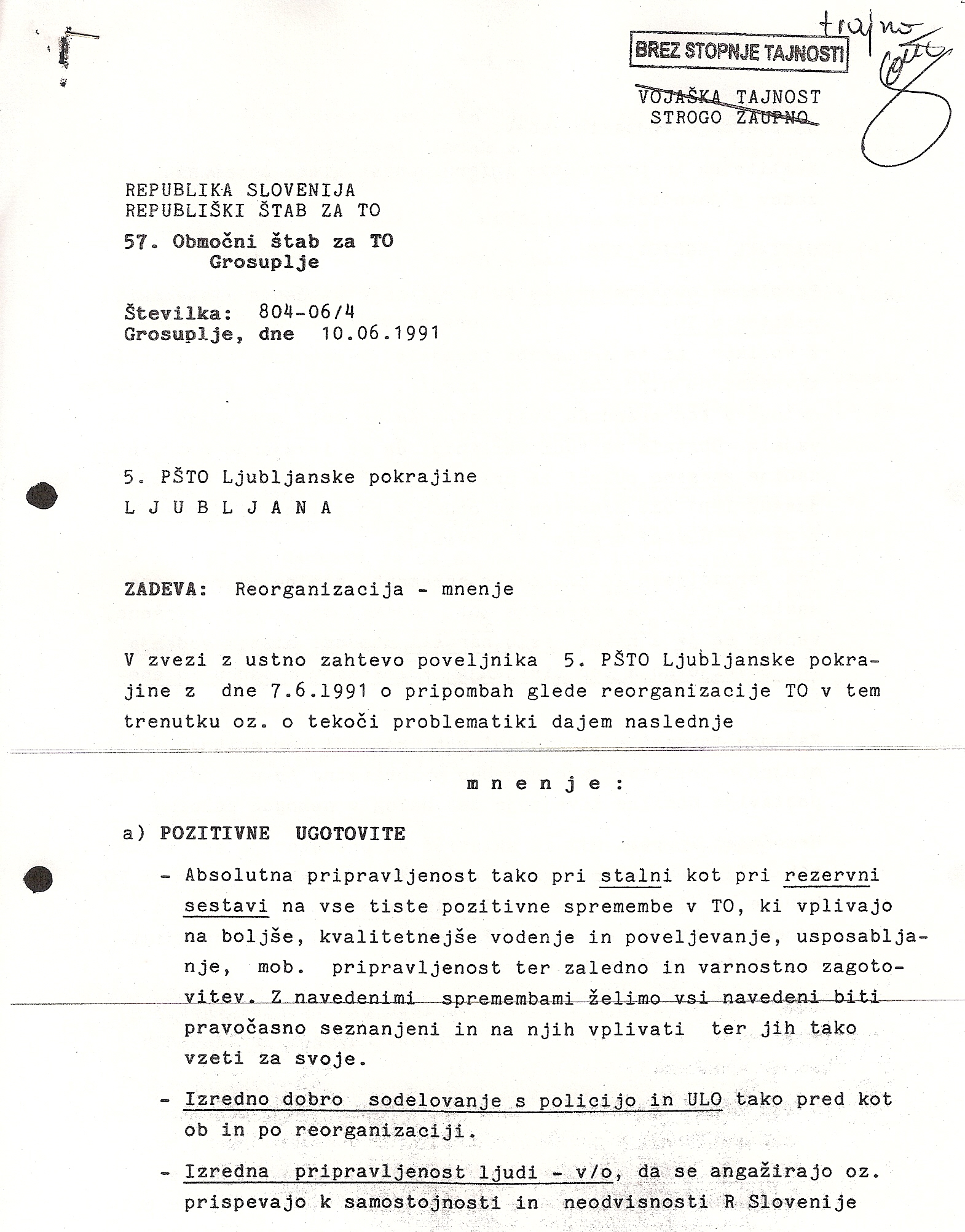 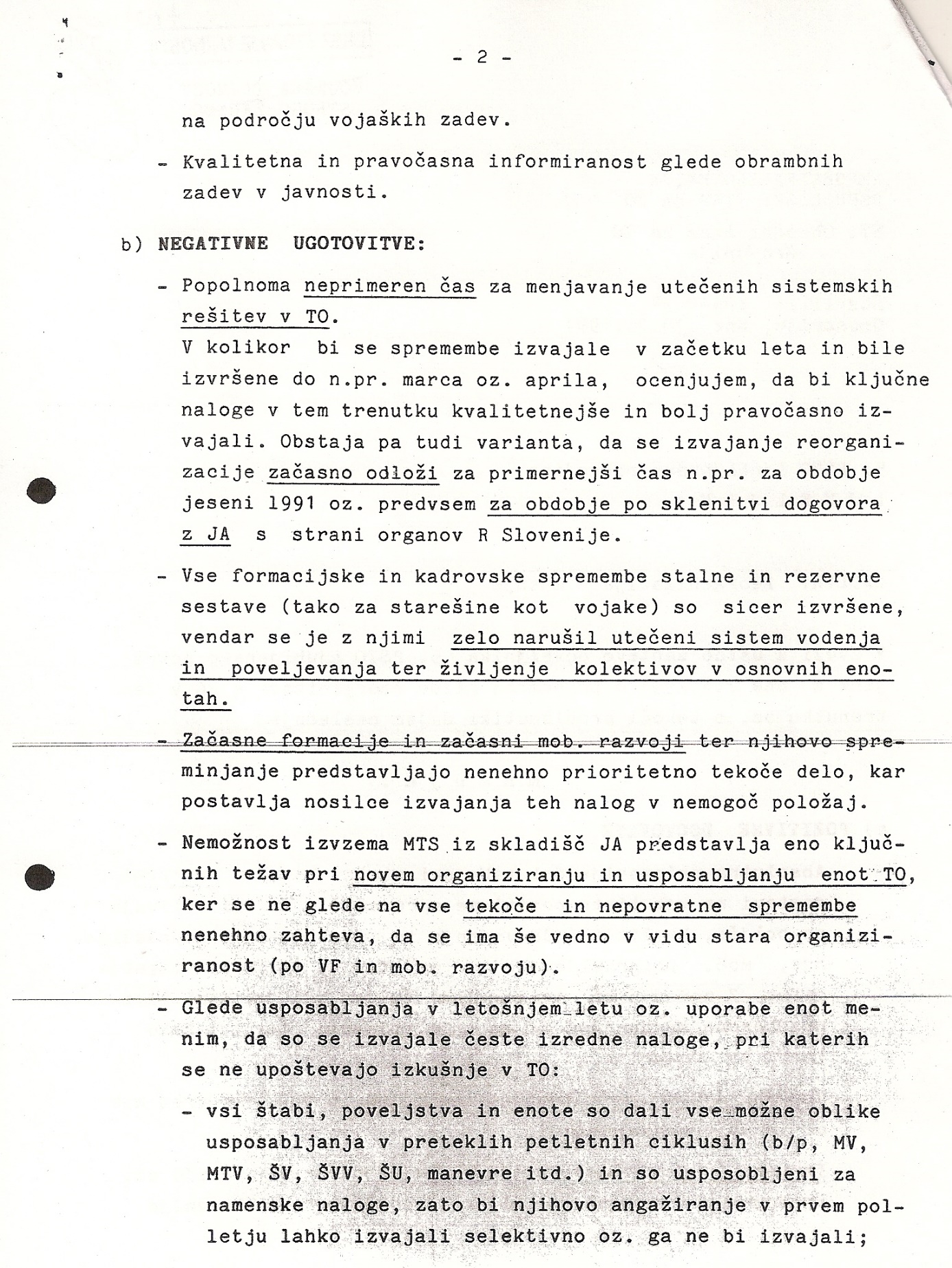 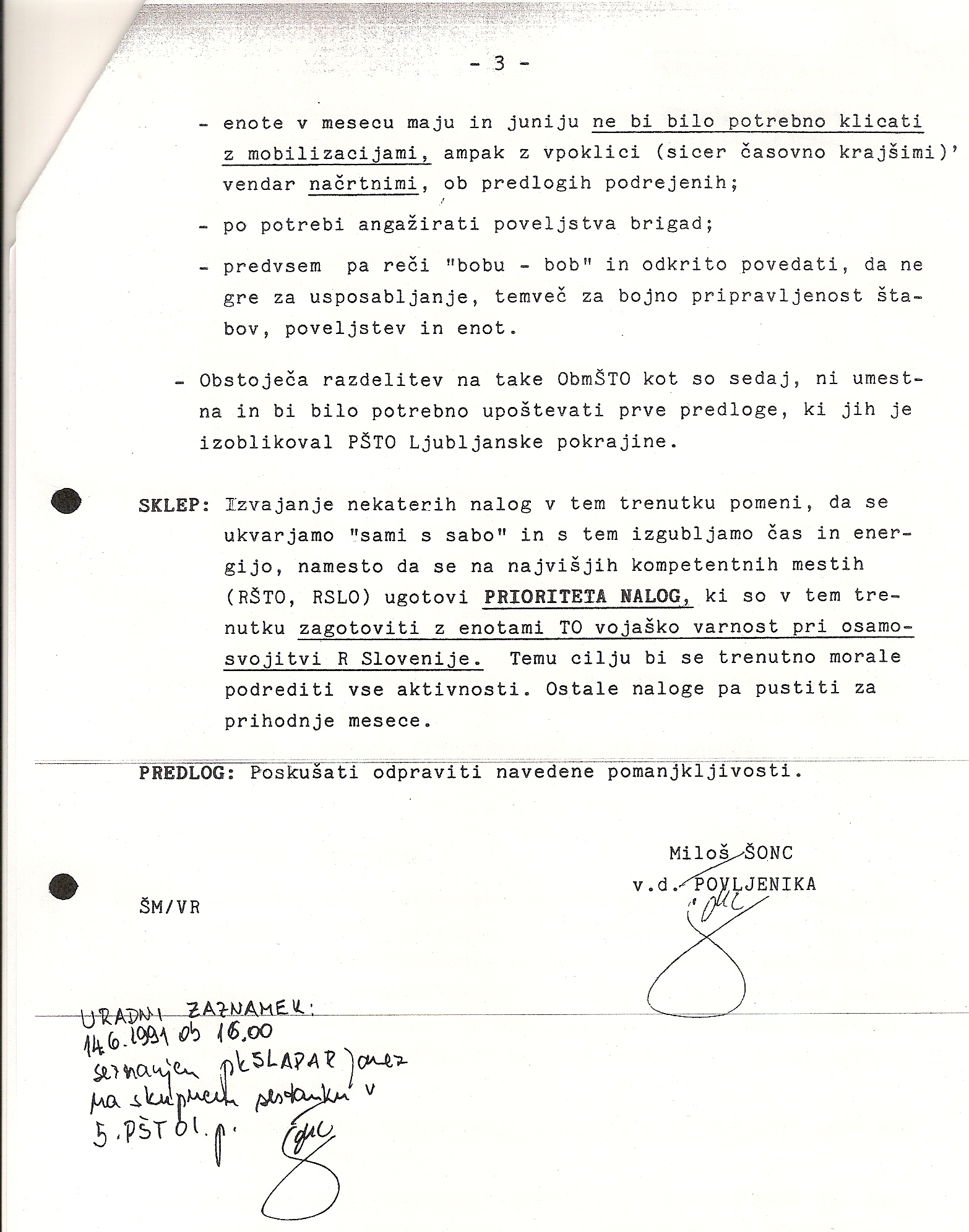 [Od tod dalje prispevki niso urejeni po datumih, ampak po začetnih črkah v naslovu. -- mh]Biti tiho?V nasprotju s ciglerovanjem Mirka Ciglerja za vojno v Objektivih Dnevnika je danes zavzemanje za mir psovka. Danes so časi, ko političnim zločincem ne smeš reči zločinec. »Ni dostojno.« Podpihovalce vojn, ne smeš imenovati s polnimi priimki in imeni. »Ni dostojno!« Nacistom ne smeš reči, da so nacisti. »Pravno ni dostojno!« Sionistom sploh ne smeš reči, da so nacisti. »Ni dostojno?« Političnim goljufom ne smeš reči, da so izdajalci ljudi, ki so jih volili. »Ni čisto dostojno!«Ali je dostojno, da otroci v Gazi pišejo svoja imena in priimke na dlani, da jih v primeru smrti prepoznajo? Kaj pa je dostojno? Očitno biti tiho! Vsak začetek vojne je napad na OZN in napad na vse človeštvo. Običajno napad močnejšega na šibkejše ljudi. Obratno je le iz obupa. Največkrat pa oboroženih na civiliste in nemočne. Vsako leporečje,  besedičenje ter zagovarjanje sovraštva in nasilja bi morali znati prepoznati že na samih začetkih nasilja, kar mnogi sicer tudi dobro plačani elitniki niso sposobni. Četudi vsi vemo, da gre za konkretne osebe in odločevalce, so mnogi izogibajo in bojijo navajati ter povezovati konkretno odgovornost predsednikov držav in vlad, predstavnikov parlamentov, urednikov medijev, direktorje firm, predvsem orožarskih ter drugih za stanje vojne in miru na svetu. Predsednik odbora za zunanjo politiko slovenskega parlamenta in predstavnik Gibanja Svoboda Dušan Stojanovič v politično pravni nevtralni »žlobudravščini« po sestanku v začetku oktobra 2023 enako previdno obravnava razmerje do Izraela kot je nekritičen in tih do konkretnih do konkretnih zlorab človekovih pravic Palestincev.Ministrica Tanja Fajon in predsednik vlade dr. Robert Golob sta tiho ob prodaji in izvozu  slovenskega orožja ter vojaške opreme v Izrael v višini 1.189.777 evrov (med leti 2018 in 2022) ter hkrati enakovrstnem uvozu za 1.213.578 evrov. Seveda je vse skupaj visoke kvalitete in »preizkušeno v praksi« - na Palestincih, domnevam. Nihče ne omenja prekinitev dobav. »Nenavadna« tišina. Ali gredo tudi moji davkoplačevalski prispevki za to vojno in zločine? Absolutno ne dovolim!Prav tako je boleča tišina slovenskih predstavnikov oblasti, da se niso oglasili in protestirali ob izraelski zavrnitvi oz. prepovedi vstopa v Izrael tožilcu Mednarodnega kazenskega sodišča Karimu Khanu konec oktobra lani. Pa ne, da se bojijo prevzeti odgovornost za podporo storjenim zločinom, apartheidu in genocidu?Kolikokrat do sedaj je poklicala predsednica države Nataša Pirc Musar v Izrael in v Ameriko ter opozorila na nesprejemljivost pobojev otrok? Enkrat, trikrat desetkrat? Ali predsednik slovenske vlade načrtuje obisk podpore Palestincem – ne podpore Izraelu, v Gazi, tako kot v Kijevu?  Le zakaj ne? Promocijski obiski Janševega ter Toninovega pristaša in somišljenika Franca Breznika ter Jerneja Vrtovca v Izraelu so »lep vzor,« kako se daje mednarodna podpora »pravim zločinskim odločevalcem« za genocid. Pajdašenje Slovenije z morilci in okupatorji v Izraelu ter vsemi njihovimi podporniki ne bi smelo biti sprejemljivo za nikogar! Imamo namreč potem preveč umazane roke! Besede naselbine, koloni, prisilno izseljevanje, zločini so nam znane iz naše zgodovine. Predvsem pa opogumlja dejstvo, da glede na vse trpljenje, zatiranje in grozodejstva v ljudeh še vedno tli upanje ter težnja po svobodi in pravičnosti. Število udeleženih v stotisočih v podporo miru v različnih mestih je dokaz, da mnogim ni vseeno. Hkrati pa opogumlja sposobnost ločevanja dobrega od zlega! To slednje seveda ne mislim za vse, ki nas predstavljajo v svetu in doma.Miloš Šonc, Grosuplje, PON. 13. 11. 2023, 7.50Dostojno komuniciranjeŽal, preteklost sploh ni izginila. Ne, da se vračamo v preteklost. Preteklost je še vedno tu. Tako v razmišljanju, kot v ravnanju. Številni »novi« oblastniki so kmalu pokazali svojo barvo.»Nova« moralna avtoriteta v obliki predsednice države Nataše Pirc Musar  nam dviguje obrvi. Afera z zastavicami in njihovim odstanjevanjem, »jasnim« stališčem oz. »jasnim« poudarjanjem, da je zagovornica splava in hkrati »jasnim« stališčem, da ne želi angažiranih mladih v svoji svetovalni orbiti, kaže na stopnjo tolerance. Baje so mladi nedostojni s svojim načinom izražanja nezadovoljstva in mnenj. Kaj je »dostojno« sta v času janšizma dokazala s solzivcem in globami Hojs in Janša, sedaj pa je ta nova moralna avtoriteta Nataša Pirc Musar?! Ali prav dojemam? Po preteklih in še aktualnih različnih orožarjih, moralistu dr. Miru Cerarju in žici, Rodetu in kantah, po Pahorjevih »miškah« ter drugih nebulozah ter še po kom, dobivamo »nove vrednote.« Menda je treba dostojno prikimati pri pošiljanju orožja in klanju v Ukrajini. Ni pa dostojno, čeprav je v skladu z ustavo, vložiti kakšno pobudo za mir?! Se »ne spodobi!« Pravzaprav sem »malo« zmeden in s svojim stališčem do vojne očitno »dezorientiran.« Po podatkih SIPRI -  Stockholmskega inštituta za mednarodni mir je letos (2023) 55 konfliktov - vojn, pa je šla zunanja ministrica Tanja Fajon z vlakom tajno v Kijev izrazit solidarnost in enotnost Evrope do »končne« zmage. Seveda pričakujem tudi tajne obiske na ostalih 54-tih mestih sveta. Sedaj ko smo članica varnostnega sveta OZN se to spodobi. Mi že »vemo, kaj je prav!« (Če nam to namignejo pravi tuji svetovalci.) No, pa še kakšen izlet morda katere Golobove ministrice v prijateljskem spremstvu ne bi škodoval. Samo dostojno je treba izražati nezadovoljstvo. Kulturno! Predvsem pa mirno. Kako bodo izražali svoje nezadovoljstvo medvedi, po odločbi upravnega sodišča predvideni za odstrel in volkovi na Pokljuki, še ne vem natančno. Vsekakor je »pravica« na mestu. Jih bodo že zanamci zopet naseljevali, tako kot rise. Vse označene in z čipirane.Tudi nameravano postavljanje vetrnih elektraren na Pohorju mora potekati v mirnem in kulturnem dialogu. Saj na koncu vemo, čigava je zadnja beseda. Samo da smo dostojni prosim!  Vsekakor je pozornost zbujajoča moralna dilema tudi to, da pri vseh »silnih prizadevanjih« ta država ni sposobna rešiti romske problematike in izobraževanja otrok. Mogoče pa zato, ker nimajo kakšnega dobrega odvetnika? Ali pa zato, ker se zaradi »barve« neuspešno integrirajo?Pa obljube glede zdravstvenih vrst? Ja, bo že dr. Robert Golob rešil, ali pa kakšna ekonomistka. Nikar ne tečnarimo. Se ne spodobi!  Ja, res se je »veliko spremenilo« od volitev! Morda bi pa morali biti mandati dosmrtni? Ali pa bi morali zamenjati celo vlado in zraven še celo opozicijo?Lepo tudi prosim, da v primeru, če je preveč nedostojnega v tem tekstu, pisanja ne berite. Če pa ste se zmotili in ste to že storili, pa lepo prosim, pozabite!    Miloš Šonc, Grosuplje ČE., 5. 10. 2023 13.35 zvDržavljanska vojna, sovraštvo in tvitanjeJanez Janša: (Velik del izjav tvit 9. 7. 2023 20.45, in »Krepimo svoje vrste« – komentar, glasilo SDS. Objavila tudi NOVA 24 TV.) »Tisti, ki danes grozijo s SMRTJO, takšnim grožnjam ploskajo ali jih z naštetimi vladnimi ukrepi spodbujajo, so večinoma javno znani. Digitalni svet hrani vse te zapise. Zato pozor. V primeru, da bi komur koli padlo na pamet, da naroči ali ponovi dejanje, kakršno je vzelo življenje dr. Lambertu Erlichu ali Ivanu Krambergerju, to ne bo ostalo brez odziva. Izbruhnil bo upor in ni dovolj oddaljene davčne oaze, kamor bi se odgovorni lahko skrili pred roko pravice. Čas je za streznitev. Demokrati in domoljubi danes kličemo k streznitvi. Teh, ki so dobronamerni, da spregledajo nevarnost in pomagajo izgnati grožnjo s SMRTJO iz slovenskega javnega prostora. In teh, ki so spet načrtno in agresivno uvozili iz najbolj mračnih in tragičnih časov slovenske zgodovine, da se zavedo, da gospa s koso maha na obe strani. Na enem zadnjih pogovorov s prof. Justinom Stanovnikom, mi je ta dejal, da so nekoč prepozno spoznali, da ljudje posebnega kova razumejo samo ta jezik. Zato smo ga uporabili in verjamemo, da so ga razumeli. Ne verjamemo pa več, da ga bodo upoštevali. Predaleč so vse skupaj pripeljali. Zato krepimo svoje vrste.« Pravzaprav sem v dvomu ali navedeno dobesedno z vsemi napakami in poudarki sploh ponoviti ter dajati v objavo, saj lahko kmalu dobim vprašanje, ali sem normalen, ali morda ne. Se pa sam sprašujem, kdo koga tu pravzaprav prepričuje in prepriča? Ali resnično samo sebi enake? In čemu je vse skupaj namenjeno?Lahkotnost besed in dejanj je skoraj neverjetna, pa vendar se vse skupaj dogaja zdaj in tu pri nas. Očitno je zlo preteklosti hitro ter prehitro pozabljeno. Tako med vojno, kot po njej. Pa saj so jo doživeli naši starši, pa mi Srebrenico, Mladića, Dobrico Ćosića, Miloševića in tudi hujskanja v času pred vojno in po njej. In tudi danes tli zaradi takšnih ter podobnih izjav in dejanj v Sloveniji sovraštvo do beguncev, drugačnih in »drugih«. Ko so takšni ljudje na oblasti, ali pa si zanjo prizadevajo, so očitno zelo nevarni.Ne le v Sloveniji, tudi v svetu, kjer besede in dejanja Putina, Zelenskega, Bidena, Stoltenberga, Ursule von der Leyen in in drugih podobnih dokazujejo mrtvi, begunci, dvig sredstev za oboroževanje, izzivanja in priprave na vojno morijo ter sovraštvo. Ampak vedno se začenja s sovražnim govorom in netenjem sovraštva. Morda bi bilo zanimivo vedeti še to, kdo pravzaprav podpira takšne izjave. Teolog Peter Kovačič Peršin je že pred leti izjavil: (Dnevnik, 11. 2. 2016) »Cerkev se je naslonila predvsem na SDS in ne na NSl zaradi obojestranskih koristi imeti oblast. Spomnim se pogovora z Ivanom Štuhecem v devetdesetih letih, ko je na vprašanje, zakaj se slovenska Cerkev naslanja na SDS in ne na krščanske demokrate, saj je vendar Janša zrasel iz komunizma, kratko odgovoril: ker je Janša doslednejši. Da izpelje svoj program, bi tvegal tudi državljanski spopad.« Toliko o razmislekih na dolgi rok. Da vse skupaj ni »zvito iz trte« pa dokazujejo še poskusi na enem zadnjih kongresov SDS, da bi določene izjave glede državljanske vojne prišle v pisno obliko. »Zanimivo.«  O podpori kapitala, oblastnikov in še koga, ter primernih tako mednarodnih kot notranjepolitičnih razmerah za vojno, pa le še to: povečanje sovraštva, kovanje dobičkov ob proizvodnji topovskih granat – cilj je en milijon na leto, ugodni medijski podpori in še čem, tudi državljanska vojna ni za podcenjevanje. Torej pristojni kje je vaše reagiranje? Miloš Šonc, Grosuplje, 11. 7. 2023 6.00Evropski mehanizem za mir je orožjeTiskovne agencije, nekateri mediji  in OZN poročajo, da so bile do julija 2023 oz. ob 500. dnevu vojne v Ukrajini naslednje posledice: ubitih ljudi naj bi bilo 62. 295; od tega 9000 civilistov; in od tega 500 otrok; pogrešanih je 15.000 oseb; razseljenih 17 milijonov; uničenih stavb 140.000; škoda je ocenjena na 411 milijard dolarjev. Na ruski strani naj bi bile ocene izgub po pisanju Mladine 250.000, od tega četrtina mrtvih. Pravzaprav je točnost vseh teh številk vprašljiva. Zaradi usmerjene propagandne vojne tudi pri poročanju oz. informiranju vseh vpletenih je prepričljivo edino to, da je vseh žrtev absolutno preveč in da so vse silne vojaške specialne operacije, ofenzive ter protiofenzive neprimerne in popolnoma neuspešne za reševanje medsebojnih konfliktov. So pa seveda »primerne« za utrjevanje oblastnih želja avtokratov, »demokratičnih« in drugih elit. Kot vidimo koristijo seveda predvsem oborožitveni industriji. In seveda globalnemu preurejanju sveta.  Pozivi za mir so okarakterizirani kot sovražni pristop eni ali drugi strani. Tudi kot navijaško opredeljevanje za ene ali druge. Mednarodna peticija v Nemčiji, ki smo jo v lanskem letu podpisovali proti pošiljanju orožja na bojišče in ki jo je podpisalo več sto tisoč ljudi, je ostala tabula rasa glede ravnanja. So se pa očitno vsi evropski oblastniki odločno zavzeli za povišanje stroškov za oboroževanje. Povedno.  Tudi v Sloveniji imamo, milo rečeno, »malo« čuden odnos do katerekoli vojne.Znamo teoretizirati in razpravljati, se predvsem podrejati, ne znamo pa suvereno ukrepati. Zadnje novice, ki so nam pred kratkim posredovane, so jasne: »Evropska unija trenutno zagotavlja pomoč Ukrajini za nakup orožja preko evropskega mehanizma za mir. (?!) Do sedaj je prispevala že pet milijard evrov. Borrell pa je pred kratkim pojasnil, da ne razmišljajo o kakšnem drugem mehanizmu pomoči. Slovenija oz. Tanja Fajon to zamisel načeloma podpira.« Pa dobro, kdo nas ima tu za norca? Ali samo navedena dva, ali še kdo drug?Kakšna je to politika, ki se »zavzema« za mir tako, da ga s ščuvanjem in širjenjem sovraštva ne zna zagotoviti, da si prizadeva za vojno in oboroževanje, ter še za podjetniške priložnosti ob dobavah granat in drugega orožja na vojno območje. In to očitno preko »mehanizma za mir.« (?!)Ali je to uresničevanje ustavne določbe o  tem, da država pri zagotavljanju varnosti izhaja predvsem iz mirovne politike ter kulture miru in nenasilja? Pravzaprav je res »nejasno,« ali smo na lanskih volitvah izvolili oblastnike, ki nadaljujejo ne samo janšizem, temveč vse predhodne negativne politike, ki so poosebljene v dr. Miru Cerarju, Marjanu Šarcu, Borutu Pahorju in seveda posebej Janezu Janši. Torej je šlo le za zavajanje glede sprememb in ne za željo ter potrebo po uresničitvi resničnih zahtev ljudi po miru. Nekateri politiki in politikanti  niso bili sposobni preprečiti vojne. In se za to niso niti malo potrudili. Jih ni kaj dosti zanimalo. Izgleda pa, da tudi sedanji niso nič boljši.Ja, vse skupaj prav nič ne prispeva k demokraciji in sobivanju, o čemer je bilo veliko obljub in zavez pred volitvami. Očitno nismo izbrali pravih predstavnikov.  Miloš Šonc, Grosuplje, 23. 7. 2023, 19.00Gaza, številke in imenaSedaj že lahko jasno zapišemo. Napad Izraela, tudi s pomočjo ZDA, z vsemi možnimi vojaškimi silami ter sredstvi, torej z morja, kopnega in zraka na civilno prebivalstvo – Palestince v Gazi, s težiščem na otroke, ženske in na nemočne, ni nikakršna vojna dveh strani. Je zločin ter genocid Izraela brez primere. Pravzaprav je vsak zločin poseben, neprimerljiv in nepredstavljiv. Ta danes v Gazi še toliko bolj, ker se dogaja na očeh svetovne javnosti.Kljub prizadevanjem velike večine v Varnostnem svetu OZN je bila zaradi veta ZDA neuspešna tudi pobuda za prekinitev ognja oz. poskus rešitve številnih življenj.Pravzaprav od politikov in politikantov niti nisem pričakoval posebno izboljšanje. Vseeno pa sem pričakoval vsaj minimalen glas razuma in treznosti. Žal zaman!Zdi se, da je OZN samo nepotrebni debatni krožek za vse ljudi sveta in morda je temu celo res tako. Ravno zato pa sem prepričan, da je toliko večja moč posameznih odgovornih voditeljev držav, da sami številne probleme rešijo na miren način. Ne torej s silo in vojnami. Vendar je kljub praznemu besedičenju oblastnikov zaznati tudi resna opozorila intelektualcev ter protestnikov glede nesprejemljivosti zločinov. Tudi nesprejemljivost podpore tem zločinom in pomanjkanje ukrepanj oz. tišina pristojnih – tudi naših predstavnikov. Ne samo ravnanje v Gazi, tudi glasovanje v  Varnostnem svetu OZN razgalja ter konkretizira zločince in zločine.  Z imeni in priimki. Znani zločinci Adolf Hitler, Reinhard Heydrich, Heinrich Himmler, Odilo Globočnik, Slobodam Milošević, Ratko Mladić in številni drugi so se vpisali v zgodovino zločinov, tako kot se danes »proslavljajo« Benjamin Netanjahu, Joe Biden, načelnik generalštaba izraelske vojske Herci Halevi, minister za obrambo Izraela Yoav Gallant in preštevilni izraelski vojaki, ki načrtno, zavestno ter hladnokrvno pobijajo civilno prebivalstvo – Palestince, predvsem otroke, žene in nemočne. Več kot 20.000 mrtvih, od tega več kot 7000 otrok opominja! In vsi ti so imeli imena in priimke. Ampak imena imajo tudi ameriški oblastniki, ki dostavljajo bombe Izraelu. Baje so to »naši« zavezniki?! »Malo« čudni zavezniki! Tudi bodoča oz. današnja zgodovina se bo spominjala konkretnih oseb. In morda še malo globlji vpogled v vsebino in odgovor na vprašanji: »Zakaj tu v Gazi? Zakaj danes? Zakaj sploh?«Da ne gre v pozabo. Okoli 20 navtičnih milj od obale Gaze obstajajo nahajališča zemeljskega plina in nafte v vrednosti približno 500 milijard dolarjev. Prihodki bi morali pripadati Palestincem, vendar jih Izrael nezakonito zadržuje že več kot 20 let. Izrael pridobiva nafto in plin tudi na 9 različnih poljih v Sredozemskem morju ter je postal kar velik izvoznik plina. To ekonomsko izkoriščanje naravnega bogastva je klasična kraja ob pomoči in sodelovanju tako ameriške korporacije Chevron kot tudi Egipta in Jordanije, kamor sega Arabski plinovod. Interesi in koristi so več kot očitni.Ni kaj dodati. Učenci – Izraelci so v zlu presegli svoje učitelju iz II. sv. vojne in sedanje vzornike Američane! In na koncu gre za banalne zadeve – denar. Se pa človek vpraša: »Se da izračunati smrt otroka, človeka?« Glede na vse silne denarne kalkulacije gospodarjev vojne je verjetno odgovor pozitiven. Pa vendar je vsako človeško življenje neprecenljivo ter enkratno. Zato mi ostali - normalni podprimo človečnost!MILOŠ ŠONC, Grosuplje, SRE, 12. 20. 2023  20.40Glavarinski količniki (Kozerija)Vsi državljani smo nekako v številčnem glavarinskem količniku vlade, ki nas opredeljuje enkrat preveč, če gre za nerganje in drugič premalo, če se nanaša na davke ali željeno anketno podporo. No, vse skupaj ima seveda tudi neposredno zvezo z zdravstvenimi glavarinskimi količniki, saj je obče znano, da je zdravnikov premalo in bolnih ljudi preveč. Zato je treba »uravnotežiti« z navedenim matematičnim postopkom tako javno, kot še bolj privatno zdravstvo. To se, moramo reči, tudi »uspešno izvaja,« saj je že 150.000 ljudi brez osebnega zdravnika. Vsi privatni zdravniki so postali neosebni zdravniki, ki bi radi reševali javno zdravstvo.Z glavarinskimi količniki lahko trenutno povezujemo tudi domače ter divje prašiče. Pri teh živalih namreč razsaja nevarna bolezen afriškega tipa, ki se hitro širi po Evropi. Kmalu naj bi bilo bolnih živali več kot zdravih in bojazen glede pokončanja vseh skupaj je podobna kot pri medvedih, volkovih ali beguncih. »Rešitev« je ohranjena žica na meji! V pomožnosti s postavljenimi maskiranimi minami. Ta primerjava je sicer vprašljiva, a nikakor brez »resne« podlage ljubiteljev žic. Predvsem na Ministrstvu za notranje zadeve in v SDS. Nekako v kontekstu navedenega obstaja tudi problematika glavarinskih količnikov za pesticide oz.  klorpirifos. Postavlja se vprašanje, kje je meja oz. koliko ljudi lahko poje zastrupljene slive, breskve ali mandarine, da je to še sprejemljivo za vlado in ji ni potrebno reagirati v skrbi za zdravje ljudi. Ali celo objavljati pravočasna opozorila glede nevarne prehrane. Posledično gre tudi za to, da ljudje ne bi kupovani zastrupljenega sadja in bi tako potrošniki porabili manj denarja v trgovinah.Kmetijska ministrica Irena Šinko in minister za zdravje dr. Robert Golob seveda ne vidijo nobenih problemov. Nihče ni odstopil, nihče ni zahteval odstopa, nihče ni ponudil odstopa, vsi »pokrivajo« drug drugega in so enotni. Predlagam, da se Uprava RS za varno hrano, veterinarstvo in varstvo rastlin preimenuje v Upravo R Slovenije za zavajanje in nevarno hrano ter bebave izgovore. Če ne bi novinarji vztrajali, bi šla zadeva mirno mimo nas! In kakšni bebavi izgovori, da nas niso obvestili zato, da ne bi slučajno manj kupovali in manj jedli sadja!!?? Pa človek ne more verjeti, kakšni neodgovorni pametnjakoviči so v stroki in  v politiki! Ali pa se jaz bebavo motim? In sem morda bebec v tej državi le jaz? Prosim nekoga za uravnotežen odgovor v okviru ustreznega vladnega glavarinskega količnika. To seveda pomeni, če sploh pridem v kvoto odgovora. Hvala! Miloš Šonc, Grosuplje, TO. 19. 9. 2023 6.00 zvIzgubljeni v vesolju V 60-tih letih so predvajali ameriško serijo z navedenim naslovom in s številnimi mogočimi in nemogočimi ter rešljivimi in nerešljivimi zgodbami. Vendar predvsem s srečnimi in pravičnimi zaključki, ki so se dogajali med potovanji zemljanov po vesolju. Nekako imam asociacijo na vse to, kar se dogaja danes pri nas, v Evropi in na svetu. Samo, da so te zgodbe resnične, žalostne ter s krivičnim koncem. Torej bi bolj pristojal naslov »Izgubljeni na zemlji.«Osnova vseh scenarijev za današnje vojne na svetu tudi zadnjo v Palestini so pohlep, rasizem, izkoriščanje, neobčutljivost do ljudi, živih bitij in narave ter še kaj. Številni ljudje od državljanov do visokih verskih in posvetnih odločevalcev se zavzemajo za najbolj nazadnjaške poteze, kot so sovraštvo, verska nestrpnost in vojne.Zadnji apartheid na svetu - Izrael, ob podpori tutorjev ZDA in EU, tudi Slovenije, je izšel kot posledica nacizma II. sv. vojne ter ostal v nacizmu in rasizmu do danes. Če se to imenuje z drugimi besedami sionizem, ali karkoli drugega, je nebistveno.»Manjvredna rasa« - Palestinci seveda ne uživajo nobene pravice in naj bodo v svojem getu »dostojni, mirni in pohlevni.« Tudi Slovenija se je pridružila »pravi strani!« Vzroki navedenega stanja na Bližnjem vzhodu so znani, pa zato nič manj žalostni in sramotni.V četrtek, 19. 10. 2023 je bil v Ljubljani shod v podporo priznanja Palestine in mirnega sobivanja vseh na tem konfliktnem področju. Vsa svetovna in evropska elita ne more, ali noče omogočiti dostavo humanitarne pomoči v Gazo. Lahkotno pa podpira, ali vsaj zapira oči, pred poboji v bolnišnici, v šoli v Gazi in drugod. Čustveni govori in pozivi k prenehanju pobijanja, k priznanju Palestine ter miru so povzročili solze na licih navzoče Palestinke, ki jo je objela prijazna in čuteča ženska ter jo tolažila: »Razumem vas. Veste jaz sem prišla z Bosne, kjer je tudi bila vojna!« Pravzaprav bi si človek želel, da bi ta prizor videli tuji in slovenski oblastniki, ki izvajajo neomajno podporo pobijanju »živali v človeški podobi,« kot se je izrazil izraelski obrambni minister glede Palestincev.Me prav zanimajo »argumenti« Slovenije v OZN, pa sedaj Tanje Fajon ter dr. Roberta Goloba, Nataše Pirc Musar glede človekovih pravic in pravice do upora in obrambe. Ali ni Tanja Fajon pred leti javno zagovarjala neko drugo stališče kot danes? Priznanje Palestinske države? Čudna »verodostojnost« in »odgovornost« za izrečene besede!V vsem preurejanju odnosov oz. razmerij v svetu, ne samo velesil, tudi majhnih držav kot je Slovenija, je žal slovenska politika izgubila kompas glede reševanja problematike. Namesto zavzemanja za mir in sožitje je izbrala pot vprašljivega podpiranja vojn. Namesto preventivnega in diplomatskega urejanja sporov se zavzema za pot sovraštva in izkoriščanj. Takšnih stranpoti in dezorientacije oblastnikov je enostavno preveč! Če se niti lastnih besed in vrednot ne držijo, kaj šele skupnih zapisanih v ustavo, potem naj nas ne imajo več za norce. Ne vem, kaj bi še napisal. Človek ostane brez besed. Sramota za človeštvo in beda oblastnikov. Golob, ki bi lahko bil golob miru, je s podporo vojnam v Ukrajini in Palestini zapravil velik del zaupanja. Priznanja Palestini si seveda ne on ne ostala oblastna Slovenija očitno ne upa realizirati. Ja, kaj hočemo, (G)golob še nikoli ni bil orel in še tisto sporočilo miru, ki bi ga lahko prinesel, je očitno pretežko. No in mi Slovenci, ki se v družbi večjih bojimo še lastne sence, smo postali stalna članica v varnostnem svetu OZN! Kam ploveš Slovenija v zunanji politiki? Kje si izgubila kompas? Tanja Fajon, ni vas dosegel Glas ljudstva, še manj pa glas človečnosti. Nataša Pirc Musar pa, lepo vas prosim, oglasite se vendar bolj glasno, pa ne z opravičili! Pravzaprav je težko to zapisati o svoji lastni državi, ali domovini, ampak res me je sram. Ali človekove pravice ne veljajo tako za Ruse v Ukrajini, Palestince na okupiranih ozemljih, Aboridžine v Avstraliji, pa konec koncev za ameriške Indijance, ki se v rezervatih borijo za neokrnjeno naravo in proti naftovodom. Tudi povsod drugod po svetu je vrsta križnih žarišč in vojn, do katerih bi morali imeti ničelno toleranco.Baje zunanja politika izhaja iz notranje. Dvojna merila glede pravic in nedoslednost pa enostavno niso sprejemljiva nikjer in za nikogar.Miloš Šonc, Grosuplje    NE., 22. 10. 2023 5.00 Junaki z napakoEna zadnjih novic Josepa Borrella, da bo Evropa težko pravočasno zagotovila obljubljenih milijon granat za Ukrajino in da tako ne bo mogla izpolniti svojih »obveznosti,« me je res »globoko pretresla!« Da ne rečem tudi predvsem razveselila, ker bo vseeno morda zato kakšen ubit človek manj. Je pa  samo dokaz, kako počasi in zanesljivo moralno propada ta naša Evropa in kako hitro se vse skupaj lahko dokončno zgodi v življenju. Pa saj smo mi v bivši skupni domovini Jugoslaviji enkrat to že doživeli. Kaj res ne vidimo, kaj se dogaja in kam vse skupaj vodi? Malo starejši ljudje bi vendar morali videti in vedeti, kam vodijo poteze sovraštva in nasilja. Ukrajina in dogodki v Gazi s poboji otrok ter nemočnih samo potrjujejo ugotovitve. Evropa, greš še lahko nižje?Poleg navedenih novic vzbuja pozornost tudi gasilec iz Mengša »junak z napako,« ki smo mu mnogi namenili finančna sredstva zaradi zaupanja in dejanja, ki ga je storil. A vendar se glede na vsa znana dogajanja okoli tega vprašam ali upravičeno? Ali so kar znatna sredstva, ki so bila simbolno in dejansko podarjena res prišla v prave roke, če se okoli že pojavljajo verjetno dobro plačani odvetniki, pa država bi pristavila svoj  piskrček in verjetno še kdo? Prav tako se sprašujem, ali so nekateri igralci, ki so uspeli v življenju, tudi na političnem parketu, npr. Volodimir Zelenski, ali pa »naš« Marijan Šarec resnično tako dobri igralci, ali pa so svoje znanje samo izkoristili oz. prenesli iz odrskih desk na javno politično življenje, kjer igrajo svoje vloge v zabavo državljanov. Tudi z razmisleki o vojaških filmskih šovih.Morda bi omenil še različne svetovalce, ki se vrtijo v visokih krogih odločevalcev, političnih strank in firm ter vsi skupaj ustvarjajo mnenje, ki je daleč od resnično potrebnih ukrepov politikov in vseh odgovornih. Gre za prijateljske in družinske »poklicne« svetovalce, ki so že več desetletij »nepogrešljivi« ter zelo dobro plačani. Ne samo v kakšnem GEN-I, kjer je  v preteklosti strankarski vojak svetoval doktorju znanosti z elektro področja, čeprav je njegovo znanje o elektriki verjetno omejeno na stikalo o prižigu in ugašanju luči ali TV sprejemnika. Mislim tudi na številne prefrigane »svetovalce,« ki se pojavljajo tam kjer sta denar in oblast. Če slučajno končajo v zaporu, je to seveda res povsem »slučajno.« Vsekakor lahko še vedno zahtevajo visoka nadomestila za duševno dnevno in nočno trpljenje na Dobu. Sicer pa sta svetovalna in lobistična služba zelo cenjeni pri zdravstvenih in državnih organih. Tudi pri vladi. Ko poslušam redno parlamentarno sejo »Preiskovalne komisije o ugotavljanju morebitne politične odgovornosti nosilcev javnih funkcij zaradi suma nedopustnega političnega vmešavanja v delo policije,« sem presenečen nad lahkotnostjo razkrivanja medsebojnih odnosov v državnih organih. Pravzaprav me čudi to javno razkrivanje občutljivih podatkov o varovanju najpomembnejših oseb v državi in lahkotnost reševanja sistemskih problemov. No pa tudi svetovanja premieru.    Pa vendar, kar skušam povedati v vseh zgoraj navedenih primerih je zloraba našega zaupanja, blefiranje in zavajanje. Lahko tudi zloraba poklicnega znanja. Ne samo igralcev, tudi vseh osebnostno neprimernih ljudi, ki naj bi jim zaupali. Tu mislim tudi na svetovalce. In zopet se pojavljajo v senci »junaki z napako« v obliki Janševe Katerdrale svobode, ki naj bi nas rešili. Pred kom le? Pred njim ali pred njimi samimi? Za večno slavo? Za novo oblast? In posledice vsega skupaj? Ne samo izguba zaupanja. Tudi veliko razočaranje nad tem, da trenutni oblastniki niso sposobni videti in reševati življenjskih problemov. Neobčutljivi za svoja ravnanja in celo za smrti otrok npr. v Gazi. Ne samo, da mnogi nimajo znanja, tudi osnovne človeške integritete, empatije in poguma marsikomu manjka. Ne oglasijo se takrat in tam, ko bi bilo potrebno, ker nimajo poguma ali pa preprosto ne znajo. S svojimi svetovalci, ali brez njih. Pravzaprav žalostno, da ne naredijo tistega, kar bi lahko in kar morajo.In za konec: resnično podpiram ustanovitev sodišča za sojenje zločincem za poboje otrok v Gazi in drugje. Čeprav bi veliko rajši videl, da do teh nečloveških zločinov sploh ne bi prišlo in da bi vsi odgovorni, ki imajo dejansko moč, to preprečili. Pa čeprav s pošiljanjem kakšne granate manj v Ukrajino in pogumno besedo na mestu, kjer so sedaj tiho! Ojej, ojej naši junaki!   Miloš Šonc, Grosuplje  ČET., 16. 11. 2023 8.30 Kdo ruši pravno državo in se (jo) smeši? Glede na vsa dogajanja na političnem parketu se mi zdi, kot da smo v predvolilnem obdobju. Pri vseh sedanjih problemih in težavah bi pravzaprav ne smeli pozabiti na pretekle in še vedno nerešene resne probleme.Ne vem, zakaj se Golobova vlada ni sposobna dogovoriti o rešitvi stavkovnih zahtev številnih državnih organov oz. celotne javne uprave. Spomnim pa se, da so v preteklosti v času Cerarjeve, Šarčeve in Janševe vlade že stavkali policisti, pa v času Cerarjeve vlade celo obveščevalna služba SOVA. Nezadovoljni so bili in so še tudi vojaki, ki sicer zakonsko ne smejo stavkati in tudi nezadovoljstvo pravosodnih policistov ni neznano. Sedaj se napoveduje celo stavka sodnikov in tožilcev! Ali smo mi sploh še normalna država? Ali pa so samo nenormalne vlade? Komu je v interesu rušiti temeljne postulate države in imeti neurejene odnose v njej? Ali gre res za nesposobnost, ali še za kaj več?Ko v zadnjem času ponovno zopet javno razpravljajo v parlamentu o policiji ter občutljivih odnosih v njej, se pravzaprav sprašujem, kaj pa je s Hojsovo javno objavo vseh osebnih in občutljivih podatkov o zaposlenih v policiji? Kako se odvija zadeva? Zakaj nihče ne rešuje problemov, ki so vsebinski in tudi dolgoročno pomembni za državo oz. državljane ter institucije? Hkrati se mi poraja vprašanje, ali se resnično vsa dogajanja v policiji javna? Ali določeni odnosi in razmerja, rešitve ter podatki ne predstavljajo tajnih podatkov? Nekam z lahkoto se operira z vsebinami, ki so potencialno in dejansko lahko resna nevarnost za delo institucije ter posameznikov v njej. Takšna politizacija v stroki lahko resno škodi vsem. Tako zaposlenim, kot nam državljanom. Koristi pa le kriminalcem, tujim obveščevalnim službam in domačim koristoljubcem. Če je tudi stavka v parlamentu t.j. abstinenca normalna, potem vseeno pričakujem, da so tudi stavke in opozorila v pomembnih segmentih družbe vzeta resno in predvsem da so rešena na hiter, zakonit, dostojen in pravičen način.Pa sem v dvomu, da bom dočakal nekatere rešitve. Ne zato, ker ne bi znali rešiti problemov. Bolj zato, ker ni interesa vsakokratnih odločevalcev.Se pa bojim, da države s svojo avtokratsko logiko in ravnanjem ne ruši samo bivši predsednik vlade Janez Janša s svojimi sateliti in »katedralami,« ampak tudi sedanji odločevalci. Ti ne uredijo problemov od ustavnega sodišča, (ne samo zaradi neizvrševanja ustavnih odločb, tudi preobilice dela) do sodišč in drugih institucij. Ne nazadnje so še vedno nerešeni problemi sprememb volilnega sistema ter večjega vpliva državljanov na odločitve izvoljenih predstavnikov ljudstva.Ja, pravna država kje si in kam greš? Pa menda ja ne nazaj proti že znani avtokraciji?Miloš Šonc, Grosuplje, PON., 20. 11. 2023, 19.00Kdo se boji Glasu ljudstva? V četrtkovi Tarči (14. 9. 2023) je predstavnica SDS Jelka Godec s samoizpraševanjem oz. z izjavami, da ulica diktira sprejem zakonov v parlamentu dvignila temperaturo netolerance s primitivno tezo, ki bi zadovoljila Ruparjeve upokojence in vodjo svoje stranke, ne pa večine gledalcev. No, mogoče še ravnanje Putina v Rusiji, ali Lukašenka v Belorusiji, ali še koga. Izjava: »Poleg tega je strahotno to, kar ste danes vprašali. Ali se stranke strinjajo z zakonom, ki ga je predlagal Glas ljudstva? Kdo vodi to vlado? Ali to vlado vodijo NVO-ji (nevladne organizacije) z zakoni iz ulice, ki jih prinašajo v državni zbor in jih posvoji koalicija? Ali to državo vodi sedanja vlada? In mi imamo zakone, ki so prišli od zunaj. Torej ne s strani vlade, ampak s strani NVO-jev. In v bistvu to državo, državni zbor in konec koncev vlado vodi NVO.« Takšno sprenevedanje in hinavščina sicer nista nič novega v naši politiki. A vendar bi bilo umestno, da se navedena poslanka seznani z ustavo in veljavno zakonodajo. Državljani imamo pravico soupravljati državo z volitvami, na katerih izberemo svoje izvoljene predstavnike. Tudi žal takšne, ki zavirajo razvoj in sobivanje. To je pač »demokratično« in kaže le na to, da nismo vsi enakega mišljenja. A vendar naj dodam, da se državljani z izvolitvijo svojih predstavnikov v državni zbor, nismo odpovedali oz. odrekli svojim ustavnim in zakonskim pravicam glede tega, da izražamo tudi svoja mnenja in s podpisi oz. npr. oblikovanjem svojega predloga zakona neposredno konkretiziramo svoja stališča. To bi dolgoletna poslanka sicer že morala vedeti. Če pa omalovažujoče govori o diktatu ulice, potem morda verjetno misli na privržence SDS, ali pa morda na kakšno društvo ljubiteljev domobranstva in podobnih ideologij. Ne vem, le ugibam. Poskusila je  pač malo zastrašiti gledalce o »rušenju pravne države.« Zadevo pač ni dokončno pojasnila. No, ne glede na vse naj le omenim, da takšna avtokratska ravnanja, kot so bila v času prejšnje »ljubljene« vlade, vsekakor niso doživela splošnih ovacij na volitvah in referendumih.Sicer pa je res, da nekatera pričakovanja, zahteve in potrebe ljudi, niso in očitno tudi ne bodo izpolnjene. Katera vprašanja konkretno, je razvidno iz rezultatov vojne zunanje politike, pa tudi težav v gospodarstvu, zdravstvu, begunski oz. azilni politiki, žici, volilni zakonodaji, itd.In tu ima Jelka Godec enako mišljenje, kot verjetno veliko »svobodnjakov« v koaliciji. Dve leti je bilo premalo SDS in NSl, da bi dokončno uničili institucije. Pa so bili na tako »dobri avtokratski poti.« Tudi sedanji svobodnjaški koaliciji je očitno eno leto premalo. A tudi cel mandat morda. Ja, menda bi potrebovali kar dva mandata??!! Torej se ta enotnost v nesposobnosti do potrebnih in obljubljenih zavezujočih sprememb kaže kot skupna točka skoraj vseh koalicijskih in opozicijskih politikov. Vsi so enotni v le tem, da bi še malo vladali.Pa če samo omenim, da v enem letu otrok konča razred ter napreduje miselno, izkustveno, čustveno in še kako drugače, potem mi ni jasno, kako vsi ti politiki skupno rabijo toliko let oz. razredov, da nekaj rešijo, ali naredijo. Razen, če ne ponavljajo in hodijo vedno v  isti razred.No, pravzaprav mi je jasno. Ko pa je tako lepo vladati. Se pa tudi sam sprašujem, zakaj morajo pristojni toliko časa usklajevati, preučevati, potrjevati in zavračati predloge, ki so dani v postopek sprejema predpisov. Pa četudi so pobude s strani državljanov oz. volivcev, ali »celo« s strani Glasu ljudstva. To pisanje je kritika vsem sedanjim in preteklim oblastnikom, ki so neobčutljivi in ne vidijo koraka naprej. Predvsem oz. tudi na področju spremembe sistemske volilne zakonodaje, ki bi dajala večjo odločevalsko težo volivcem in ne strankokraciji. No, pa »prosto po Jelki Godec,« tudi tu so predlogi ulice (berite pravnih strokovnjakov) že pripravljeni, a očitno niso nikomur všeč, da bi jih obravnaval in še manj sprejel. »Ni časa!« Ja, tudi to je »demokracija!« Samo nikar naj nihče ne misli, da smo ljudje preveč kratkega spomina. Čas do volitev hitro mine. Miloš Šonc, Grosuplje, NED. 17. 9. 2023 4.00 zv (popravek)Kdo se ima pravico igrati z življenji otrok?Lepo je biti na oblasti in vladati. A mnogi so na oblasti zaspali. Dobesedno! Še lepše kot vladati je blokirati vladne dejavnosti in torej vladati, ko si v opoziciji. Nihče si ne pusti odvzeti vpliva in se zavzeti za reforme, ki bi ta vpliv zmanjšale.  Ja res je. Oboji so oblastniki. Eni neposredni, drugi potencialni in posredni. A oboji enako neodgovorni, zato se ujemajo. So pa tudi soodgovorni!V Iranu imajo »moralno policijo« na ulicah in ubijejo dekle Mahso Amini zaradi pramena las in nenošenja naglavne rute. Prav tako streljajo na protestnike, ki se ne strinjajo z režimom.Pa pri nas v Sloveniji? Ja, žica na meji proti beguncem ostaja. Utopljena kurdska gluhonema deklica v Dragonji je že pozabljena. Iz pokoja reaktivirani vplivnež Boštjan Šefic pa mirno izjavi, da je bila postavitev žice pred leti upravičena. Bedno!  Očitno so pozabljeni tudi petkovi protestniki in nasilje zaradi branja ustave ter vse zahteve z volitev. Ja res so »velike« razlike med državami in med ljudmi. Predvsem na področju tako opevanih človekovih pravic. Tudi za otroke in njihovo prihodnost.In natovsko - ruska vojna v Ukrajini odvzema mladim in otrokom priložnost za življenje in sobivanje. Predvsem zaradi vseh oblastnikov – tudi starcev, ki uničujejo življenja na zemlji. Tako tudi npr. ameriški predsednik Biden na »pomembnem« mednarodnem sestanku G-20 dobesedno zaspi pred kamerami. V znak svoje »mladostne razigranosti,« »napadalne obrambe oz. grožnje« pa pošlje največjo in najsodobnejšo letalonosilko na jedrski pogon Gerald Ford z vsemi najnovejšimi letali F-18 v Trst »na oddih.« Kot demonstracijo in podporo »uspešni ukrajinski protiofenzivi.« Morda pa bi bilo boljše, da bi jo poslal na otok Lampeduso? Pa ne na oddih, ampak na reševanje ljudi, otrok in njihovih življenj.   Putin se pajdaši s Kim Jong Unom z namenom medsebojnega vojaškega sodelovanja. Oba igrivo grozita z vsem svojim jedrskim potencialom in stoično opozarjata na svojo moč ter pretekle uspehe. Putin se se puhlo sklicuje tudi na mednarodno pravo in neumestnost dogajanj na Mednarodnem kazenskem sodišču v Haagu v zvezi z vojno v Ukrajini. Zelenski, sicer ne najmlajši član svetovne elite, vestno izpolnjuje želje Stoltenbega, Bidena, Britancev in še koga. Vsi pa komaj čakajo, da pokažejo svoje vojaške mišice in malo zaslužijo.V pripravljenosti so še na Kitajskem, Indiji, na Bližnjem vzhodu, Afriki in drugje.In vendar se vprašam, kje so tu mirovniki, množična protivojna miselnost in gibanja z zahtevami po prekinitvi vojn? Kje je tu slišati glas Slovenije? V svetu, Evropi in doma?Kje ste občutljivi protivojni državljani Slovenije? Predvsem mladi? Kje ste napredni učitelji, profesorji, dijaki in študentje? Kje ste veterani, da bi opozarjali na nesprejemljivost vojne? Kje ste oblastniki, (PRS, PM, parlament) ki ste ustavno zavezani prizadevanjem za mir? Kje ste neodvisni mediji? Pa ne, da smo vsi že pozabili na vojne grozote in podlegli propagandističnim igricam vseh tujcev in nezmožnostjo razmišljanja z lastno glavo? Pravzaprav so se mladi in mirovniški naboj kar nekam izgubili. Škoda, da je vse drugo od šepajočega zdravstva, »podjetniških« priložnosti iz garaž, rok koncerti in športni dogodki pomembnejše od tega, da se vidi razlika med vojno in mirom. Tudi poplavna kriza je storila svoje. Izkoristili so jo vsi, oblastniki – levi in desni, mediji ter še kdo, da »enotno« spregledajo velike napake preteklosti na področju sobivanja in miru. In tudi, da nadaljujejo prejšnja napačna ravnanja ter napačne odločitve. Od odnosa do narave, beguncev, vojn in še česa do sposobnosti lastnega, pa ne mislim egoističnega, temveč človeškega razmišljanja. Vse to, ter podrepnost so očitno – žal, zmagovita opcija. Res škoda, da so prizadevanja za mir izostala! Prav tako je velika škoda, da večina medijev s svojim poročanjem podpira vojne poteze. Smrti mladih in kršenje pravic na vseh straneh sveta, od Ukrajine do Afrike in Bližnjega vzhoda do Slovenije so nesprejemljive. Še posebej, ker hujskači vojn, ki denarno bogatijo, uspešno izvajajo svoje »vojaške operacije« povsod po svetu. Ampak mojega soglasja nimate!Miloš Šonc, Grosuplje, PON. 18. 9. 2023   14.40 zv    Koncentracijsko taborišče GazaKoncentracijska taborišča Auschwitz, Dachau, Mauthausen in druga so se vrnila v realnost današnjega sveta. In sicer v Gazi. Ni velike razlike. Odtenki, ki to razliko povzročajo v praksi, so majhni. Nacistično miselnost so zamenjali rasistično verska edinstvenost, patološkost, zgodovinskost, poslanstvo, večvrednost in moč Izraela, pa tudi podpornice Amerike. Gaza je primer, ko se je koncentracija civilnih oseb – beguncev na majhnem urbanem prostoru izredno povečala. Njihovo sistematično in načrtno pobijanje ter njihova nemoč braniti se, pa so tako v nebo vpijoča, da nas posnetki pobojev otrok, žena, novinarjev in zdravnikov več kot spominjajo na navedena koncentracijaska taborišča. Razlika je morda le v načinu pobojev.Koncentracija letalskega, topniškega ter tankovskega ognja na ljudi v stavbah, rušenje vsega »živalskega« izza žice okupiranega ozemlja, je koncentracija jeklenega pekla in smrti v Gazi. Jasna in neomajna podpora ZDA temu početju z dobavo streliva, obveščevalnih podatkov in moralne podpore, je velik pljunek na stran zgodovine zaveznikov v II. svetovni vojni. Ni več ameriškega, še manj pa izraelskega oficirja, ki bi znal presoditi, kaj je dobro in kaj slabo kot pri osvobajanju koncentracijskih taborišč v Nemčiji leta 1945.       Sicer pa to ne velja samo za oficirje. Namenoma ne bom rekel častnike, ker gre za ljudi brez časti. Gre tudi za običajne vojake in za številne politike ter odločevalce. To, da so pri nas iz šolskega programa umaknili »Dnevnik Ane Frank« je več kot povedno. Kaže na miselnost pozabiti na preteklost. Kaže na to, da je zlo zopet dovoljeno. Celo v obliki sodobnih koncentracijskih taborišč in celo s strani potomcev bivših žrtev.Tišina in zadrega kako ravnati v EU in tudi v Sloveniji sta več kot vidni. Kaj bo rekla in naredila Amerika? Pa se menda ja ne bomo zamerili mogočnim zaveznikom? In celo sedaj, ko smo v Varnostnem svetu postali nestalna članica.Na očeh celega sveta se izvaja genocid Izraela nad Palestinci in to ob podpori ZDA. V koncentracijskem taboršču Gaza.Novice o tem pa počasi celo izginjajo iz naslovnic in postajajo običajne. Kot so »običajne« smrti pobitih otrok. Govor o milijardah »vojaške pomoči« je v okviru vojn in zločinov preglasil govor o miru sodelovanju, humanitarni pomoči in človečnosti.Zahvala pa RTV SLO in Heleni Milinković ter ekipi za oddajo »Svet v letu 2023,« Mateju Šurcu na Radiu Slovenija in tudi marsikateremu drugemu Dnevnikovem  in Delovem novinarju ter uredniku, ki imajo pogum nekonformistično seznanjati ljudi o dogajanjih, ki se ne bi smela zgoditi. Pa če je oblastnikom takšno poročanje včeč ali ne. Z vsako smrtjo novinarja kjerkoli na svetu umre tudi del resnice. Z vsakim ubojem zdravnika pa umre človečnost. Ljudje ne pustimo vendar te norosti!  Miloš Šonc, Grosuplje, PE., 29. 12. 2023 7.35 zvKriza ob poplavahOb hudi krizi, ki je zajela Slovenijo ob poplavah, morda nekaj misli, s katerimi ni nujno, da se strinjamo. Seveda bo še čas za analize, pozitivne in negativne ugotovitve.Mimogrede: to, da so dejansko izredne razmere, kar je priznal celo premier dr. Robert Golob, ne upa pa si jih vlada razglasiti in voditi državo oz. družbo v skladu z njimi, je samo dokaz sposobnosti ter odgovornosti voditeljev. Odgovor, da jih ni potrebno »pravno« razglasiti me ne zadovoljuje. Zakaj pa so potem urejene v ustavi in predpisih? Zaradi lepšega? Ali zaradi realnih življenjskih problemov in rešitev? Ali izgovor, da imamo najboljšo Civilno zaščito v Evropi in zato to ni potrebno. (?!)  Odgovorni se bojijo povedati resnico. Ni vse idealno. Če tako mislijo, pomeni, da ni potrebna nobena sprememba. Ne vem zakaj minister za obrambo Marjan Šarec hodi okoli v uniformi Civilne zaščite? Ali ni kot civilna oseba – minister nad strokovno službo, ki jo vodi? Še malo pa bo paradiral v vojaški uniformi naokoli med Slovenijo in Ukrajino ter Brusljem. Isto kot Janša v uniformi s št. 1 na rokavu v letu 1991. Saj je delno prav, da zadeve vodi in koordinira štab CZ in »poveljuje,« glede strokovnih operativnih zadev, ampak se resno sprašujem, zakaj imamo pa potem izvoljeno vlado? Samo, da se slika zraven? Ali tudi zaradi strateškega urejanja vseh in tudi kriznih razmer?Si bom kar sam dal odgovor: lepo je »govoriti« in obljubljati rešitve ter biti hkrati za nič odgovoren. Pa velja isto za Janeza Janšo in dr. Roberta Goloba, ki skupaj sedita na Svetu za nacionalno varnost. Vlada je pač odgovorna za vse! Pika konec! Strateško – sistemsko, in operativno ter taktično. (Le to seveda po potrebi.) Kako to uredi pravno, človeško, finančno, organizacijsko itd., je seveda stvar resnega pristopa. Ni umestno prelaganje odgovornosti in ne rešitev na drug t.j. nižji nivo ter na drug čas. Konec koncev so določeni predstavniki izvoljeni in imajo ustavne ter zakonske obveznosti.Samo, da omenim problem evakuacije: me prav zanima, kdo je odgovoren za smrti (v preteklosti in seveda tudi danes ter za vnaprej) tistih, ki se nočejo začasno izseliti oz. evakuirati z nevarnega in ogroženega območja? Ali poveljnik CZ, ki ljudi pusti namenoma v nevarnosti? Poudarjam namenoma! Ker se pač nočejo evakuirati, ker jim je lastnina več kot življenje!? Ali vlada, ki je za to odgovorna, in ni razglasila izrednega stanja za npr. en teden na določenih območjih in izvajala, kar pač mora. Oziroma je svojo odgovornost prenesla na CZ oz. poveljnika CZ? In deluje oz. usmerja državo tudi preko strokovnih služb ter sistema, ki mimogrede dela strokovno in dobro. Ne vem samo, kam se je v zvezi s tem »sistemsko« »izgubila« policija, da je ni videti in slišati, čeprav nima nepomembne naloge v krizi? Kaj, če se zgodi še večje številom žrtev? Ali bo odgovornost prenesena na žrtve same? Da niso vedeli, da bo tako resno??  V primeru Covida 19 smo že videli, da obstaja mešanica strokovnih in političnih odločitev, rezultat pa je bil več tisoč mrtvih, velikokrat neumestno in nestrokovno ter nezakonito ravnanje takratne Janševe vlade. In člani vlade niso kaj posebej odgovarjali. Ne kazensko, ne politično. Še vedno se vrtijo po političnem parketu! Skoraj si ne predstavljam, da bi šlo pri JE Krško kaj resno narobe. Če bi nas tako reševali isti in na enak način, smo v hudih težavah. Izgovori, nismo mislili, da bo tako hudo; najstarejši tega ne pomnijo; nimamo zveze s tem področjem; župan ni hotel poslušati, pa sem ga okaral; imamo vseh sredstev dovolj v skladišču; nas je vse presenetilo… ne pomagajo. To, da politiki in politikanti ne verjamejo stroki in jih vse preseneti, ni nič novega. Bolj včasih preseneča, da se stroka rada in hitro podredi politiki. Tako so npr. dovoljenja za zidanje ob rekah in poplavnih območjih neprimerna. Ta ugotovitev velja že stoletja in tisočletja. Samo danes je to »primerno.« Celo z dovoljenji in načrti nekaterih županov. Tudi uničevanje gozdov z goloseki, nelegalna odlagališča smeti, onesnaževanje zraka, prekomerna gradnja cest, so neprimerni. Odnos do narave bo moral biti in postati drugačen. In to ne samo v besedah, temveč v dejanjih. Vse pohvale v tej situaciji pa RTV konkretno Igorju Bergantu, Saši Kranjcu in  še komu za vse pravočasne in verodostojne informacije. Vem,  da je za tem poročanjem cela ekipa in sodelavci na terenu. Zato velja absolutno seveda tudi pohvala vsem njim, a vendar poimensko predvsem njima! Tudi kot simbolu, da ne gledam starih znanih desnih obrazov v teh kriznih razmerah. Smo se jih že dovolj nagledali. Čas je za strokovne in neodvisne novinarje.Rezime: vse pohvale solidarnosti ljudi; prav tako pohvale številnim državnim in nevladnim akterjem, od gasilcev in CZ do vojske, policije, prostovoljcem, medijem in RK, ZPM Ljubljana Moste Polje, ter številnim drugim. Graja pa velja vsem odločevalcem v preteklosti in danes za to, da ne  verjamejo lastni strokovnim službam ter uradnim institucijam in da ne ukrepajo preden se realna nevarnost zgodi, temveč šele po njej. Razni predpisi in razmisleki o omejevanju človeške solidarnosti in sosedske pomoči pa naj bodo preteklost, ki naj se nikoli več ne ponovi! Vsi skupaj bi se lahko kaj naučili! Predvsem v smislu preventivnega delovana. (Nasipi - Mura, ceste, mostovi,  hudourniki, gozdovi, okolje, zrak …) Upajmo, da čez en teden vsi ne pozabimo na vse skupaj in se vrnemo h klasičnemu potrošniško neoliberalnemu odnosu rekoč: »Mimo je, kaj me pa sedaj briga!«Miloš Šonc, Grosuplje, TO. 8. 8. 2023 7.00Lovci in vojaki ter kanček človečnosti Ko »izkušen lovec« v silobranu, ki ga seveda sam tako opredeli, sredi gozda med  Volčami in Vremščico ubije mladega medveda, ali kasneje drug lovec na Primorskem pri Štanjelu ubije drugega medveda, ki je ob lovu na prašiče obkoljen ter brez izhoda napadel prestrašenega ljubitelja lova, ko »izkušena veterinarka« odvzame trpeče govedo malomarnemu ter ne preveč delovnemu in čutečemu lastniku, ali pa ko se »neizkušeni mladi« veselo slikajo ob trpinčenju in pretepanju živali, je pravzaprav vsak prizor iz Gaze že skoraj »normalen.« Verjetno ste že opazili, da je poudarek na izkušenosti, normalnosti in predvsem miselnosti, da vsakdo dela, kar hoče, ker je vse skupaj »normalno« dovoljeno in pravno opravičljivo. Morda celo »neogibno potrebno.«Seveda, saj se nad živalmi in ljudmi, ki so opredeljeni kot »živali,« lahko tudi izživljamo. Lahko jih nekaznovano ubijamo in mučimo. Morda celo nagačimo kot kakšno trofejo ali spominček v obliki selfija na telefonu. Pravzaprav ni »nič narobe,« če pustimo trupla nepokopana in v priboljšek kakšnemu lačnemu in potepuškemu mestnemu psu v Gazi.Seveda pa je potrebno res posebej naglasiti, da mora biti vse skupaj »pravno na trdnih temeljih.« Saj brez prava ne znamo živeti. Celo brezpravne živali in brezpravna raja ne. Koliko v resnici upoštevamo kakšen slučajen predpis ali dogovor, seveda ni važno. Saj morala in pravo nista enaka. To vendar že vsakdo ve. Sicer pa takšno moraliziranje sploh ni zanimivo in gre hitro v pozabo do naslednjega dogodka ali vojne oz. kaj podobnega. Niti ni važno. Pomembna je, kot rečeno, miselnost. No, tudi posledično ravnanja. Ampak sprejemljivost, da lahko Homo sapiens dela, kar hoče, je vendarle neumestna. Zato, ker dokazuje sebi in drugim svojo majhnost. Hkrati pa se poraja tudi dvom v pravo, odločitve sodišč in predvsem »hitrost« reševanja »silno« zapletenih primerov, ki so vzorčni za vse nevedene in tiste, ki jih lahko hitro opredelimo kot živali. No, morda celo še za »reč.« Ne veste, ali mislim na živali ali na človeka? Ni čudno!Včasih obstaja mnenje, da je nekdo izgubil kompas, če je njegovo ravnanje popolnoma v  nasprotju z normalnim življenjem. Se pa bojim, da smo kot družba izgubili ne samo kompas, tudi vodnico zvezdo severnico, če nenormalnosti jemljemo za normalne. In ta kompas in zvezdo očitno iščemo že več desetletij.Miselnost večvrednosti, superiornosti, egoizma in narcisoidnosti pa se je očitno prijela v državi in družbi. Tako pri državnih organih torej, kot pri organizacijah in posameznikih. Potem pa se čudimo npr. ravnanju ljudi v kanadskih mestih, ki medvede, ki so zatavali v  mesta ujamejo ter preselijo v divjino. Ali pa se čudimo »najboljšima vojskama« na svetu ameriški in izraelski, ki družno pobijata ljudi kot zajce. Se oproščam za živalske primerjave, ki postajajo »ustaljena« in »normalna« praksa med nami. Ali počasi pozabljamo na nečloveško in pokvarjeno mislenost ter nenormalna ravnanja? Od lovcev do vojakov. No, pa tudi vseh, ki to dopuščajo. Res srčno upam, da ne!   Miloš Šonc, Grosuplje, PO. 27. 11. 2023 22.15  Napad na OZN, zdravnike in novinarjeGeneralni sekretar OZN Antonio Guterres je pred kratkim (23. 12. 2023) sporočil javnosti, da je Izrael v Gazi ubil v 75. dneh poleg več kot 20.000 Palestincev, od tega večino otrok in žensk tudi 136 pripadnikov OZN in tudi 64 novinarjev. Rekel je, da se kaj takega v zgodovini OZN še ni zgodilo. Hkrati pa tudi, da nikjer v Gazi ni varno.Dramatično sporočilo po TV je več kot nenavadno in kaže na nemoč organizacije OZN ter na triumf zločina in zločincev v Izraelu nad mirom in dogovarjanjem. Človek se samo ob vseh žrtvah vpraša: »Do kdaj še?« Mislim, da je odgovor ob pasivnosti ključnih akterjev v Varnostnem svetu znan. Torej dokler Izrael in Amerika ne bosta dosegla svojih ciljev. Navedeno samo pomeni, da je sila v mednarodnih odnosih postala legalno in legitimno sredstvo, ki zadovoljuje najbolj nizkotne in zločinske potrebe gospodarjev vojne in profitov.Hkrati CNN in drugi mediji po svetu poročajo, da so izraelski vojaki, vdrli v bolnišnico Kamal Advan na severu Gaze, kjer so zasliševali in ustrelili več zdravnikov, ki so celo med zasliševanji poskušali skrbeti za paciente. Zločin so izvedli tudi po tem, ko so se prepričali, da niso »teroristi.« Nad pacienta v invalidskem vozičku so celo spustili vojaškega psa. Ko so zapuščali bolnišnico so v  bližini izkopali grobove predhodno pokopanih pacientov. »Trupla so izvlekli iz njih z buldožerji, nato pa jih z istimi buldožerji zmečkali,« je povedal predstojnik pediatrije v bolnišnici Hosam Abu Safija. “Česa takega še nisem videl.” Satelitski in drugi posnetki, izjave ter dokazi potrjujejo navedbe in dogajanja. Predstavnik izraelske vojske navedenih obtožb v medijih ni komentiral. Vestno pa obveščajo, koliko Palestincev so ubili. O izživljanju, usmrtitvah zajetih pa seveda nič. Prav tako se pojavljajo informacije o skrunitvah trupel in odvzemu vitalnih organov, o čemer poročajo ter dokumentirajo zdravniki iz bolnišnic Al Šifa in Indonezijske bolnišnice na severu Gaze. Navedene kraje človeških organov Izrael zanika. Po mnenju palestinskih zdravnikov iz Gaze je to tudi težko dokazati ali ovreči zgolj s forenzičnimi zdravniškimi pregledi, saj je več pokojnikov pred smrtjo prestalo operacije. A  vendar se kraje organov tudi po mnenju neodvisnih dogajajo. V knjigi »Preko njihovih trupel« izraelska zdravnica Meira Weiss nesporno opisuje krajo organov s trupel Palestincev v preteklosti.Iz delčka navedenega dnevnega dogajanja v Gazi je razbrati dovolj, da lahko sami presodimo, zakaj izraelska vojska napada vse, ki so jim v napoto pri njihovih zločinih. Ne glede na to, kdo so in kje so. Torej od novinarjev do zdravnikov, ki jih zalotijo pri kraji človeških organov. Saj na koncu gre resnično le za denar in za to, da te ne zalotijo, mar ne? Vse navedeno pa le kaže, da samo opozarjanje ne zadostuje več! Tudi aktivna  podpora Izraelu do »pravice do samoobrambe« na okupiranem področju (!!) Gaze, kjer torej okupator lahko z »živalmi« dela kar hoče, je več kot vzpodbuda EU-je in tudi Slovenije. Se bo Slovenija kot članica Varnostnega sveta OZN in tudi v našem in mojem imenu v novem letu le izkazala kot verodostojna? Bodo po vseh sladkih  prednovoletnih nagovorih predsednica države Nataša Pirc Musar, dr. Robert Golob, Tanja Fajon, Urška Klakočar Zupančič in še kdo le spremenili svoja medla stališča do zločincev v Izraelu? Morda za začetek vsaj tako, da bi prekinili stike z znanimi zločinci na visokih vojaških in civilnih funkcijah v Izraelu, vložili kazenske vadbe pri Mednarodnem kazenskem sodišču ter odpovedali kakšno športno gostovanje v rasno večvredni državi ali pa gostovanja njihovih vojakov, ki se prelevijo v  športnike pri nas. No, saj je enako kot pri Rusiji in Ukrajini kajne?  MILOŠ ŠONC, Grosuplje, NE. 24. 12. 2023 7.30Nobelova nagrada in oblastniki Ne vem, če ne bodo kmalu dane pobude za Nobelovo nagrado za mir nepogrešljvim osebam: predsedniku ZDA Joeu Bidenu za uspešen razvoj oboroževalne industrije, netenje vojn po svetu in prekinitev plinovoda severni tok. Predsedniku Rusije Vladimirju Putinu za natančno raketiranje civilnih zgradb v Ukrajini in za razvoj vojaške teorije o »operacijah omejenega obsega.«Predsedniku Ukrajine Volodimirju Zelenskemu za razvoj ruske kulture in sežig ruskih knjig v Ukrajini, za podporo nacističnemu polku Azov ter pobud za uporabo jedrskega orožja. Predsedniku vlade Izraela Benjaminu Netanjahu za modernizacijo apartheida, genocid, pobijanje otrok v Gazi ter novo teorijo o »humani« in dovoljeni obrambi okupiranega palestinskega ozemlja. Ursuli von der Leyen, Stoltenbergu in Sholzu za nesebično pomoč v modernem orožju za t. i. posredne vojne, za dvojna merila v primeru Ukrajine ter Palestine ter za izvajanje ekonomskih blokad sebi v škodo. Tudi turški predsednik Recep Erdogan bi si zaslužil Nobelovo nagrado za »rešitev Kurdskega vprašanja« in za soglasje glede pogojevanja vstopa Finske in Švedske v mirovni NATO pakt. Prav tako ne bi smel biti spregledan predsednik Azerbadžana Ilham Aliyev glede Gorskega Karabaha in izvajanja genocida. Baje v vrsti kot »tihi, poslušni in pokorni« kandidati za Nobelovo nagrado čakajo tudi nekateri neimenovani podporni politiki in političarke različnih držav. Tudi slovenski. Skratka, kandidatov je toliko, da je nemogoče vse našteti. »Dosežki« vseh pa so nesporni in vidni. Vojne, zločini, rasizem in sovraštvo. No, ko že omenjam zaslužne, ki si prizadevajo za aktivno sovraštvo, bi lahko kakšno nižjo, morda interno nagrado prejel tudi vodja SDS Janez Janša in sicer za pobudo za legalno oboroževanje državljanov Slovenije. Vzor so lahko tudi »samozaščitne« enote v Ivančni Gorici in Šiškova Štajerska varda, ki bi jo lahko ob pomoči Boruta Pahorja vrnili na Kolpo. Ne vem sicer, kakšen je točno postopek za dajanje pobud za Nobelovo nagrado in vse  druge »cenjene« nagrade. A vseeno bi veljalo razamisliti, kakšni so pa postopki za dajanje ovadb in pobud na Mednarodno kazensko sodišče in za sodišča v posameznih državah ter v EU. Morda bi veljal tudi razmislek glede poenostavitve postopkov. Ali vsaj o odstavitvi nesposobnih politikov, ki so jim vojne in njihovo podpiranje, igračkanje z življenji. Ta naloga vodenja držav, ki je kazensko očitno ekskulpirana, politično pa »sprejemljiva« zaradi različnih »interesov,« je resnično »težka.« Pa da ne bi vse napisano izpadlo preveč neresno, ali celo šaljivo, naj za konec le vprašam: »Kaj ko bi resno dali pobude na Mednarodno kazensko sodišče? In za domače razmere na kakšno naše sodišče?« Ali smo trenutne oblastnike res volili zato, da golobizem samo nadaljuje z janšizmom? Torej kje ste ljudje? Zakaj ste tiho? In ta Golobova »enotnost« s kislimi obrazi vseh navzočih - z njihovim strinjanjem in tišino, z izključevanjem vseh, ki drugače mislijo, ni nič drugačna od avtokratske enotnosti Janeza Janše. Tudi »enotnost« v Evropi, ki se kaže glede »Slave Ukrajini« ter »nepravega časa« za priznanje Palestine, podpore zločinom in genocidu v Gazi ter mnogih drugih neumestnih potez, kaže, da se rasizem, sovraštvo in genocid samo razširjajo pred očmi kamer ter celega sveta. Tudi ob pomoči Slovenije!? Ali ni zadosti smrti otrok v Gazi? Naj jasno povem, da ta politika tišine in podpore ni moja in da nikoli ni bila!         Da, janšizem in golobizem v zunanji politiki očitno nista daleč narazen. Oblastniki zelo ste me razočarali! Miloš Šonc, Grosuplje SR. , 8. 11. 2023 16. 30Obrambne sile Pravzaprav je morda neresno nekatere pomembne sistemske vsebine in predloge, ki se ponovno pojavljajo v javnosti, poskusiti predstaviti in morda z argumenti zavrniti samo na predpisani eni strani, a si bom vseeno to dovolil. Prvič zaradi lastne vesti,  drugič zaradi tega, ker se zavedam, da je moč besede bivših nadrejenih načelnikov Generalštaba SV velika in tretjič zato, ker je bilo v preteklosti in tudi danes realiziranih že kar veliko neustreznih strokovnih, sistemskih in doktrinarnih rešitev.Številne poteze vsakokratne politike, ki se je v spregi s stroko iz Slovenske vojske in tudi seveda iz določene fakultete, ki si je »vojaško znanje« monopolno »prisvojila« in večinoma pridobila na 14 dnevnih vojaških taborih, se bile in so še neustrezne. Danes ta politika ni usmerjena v mir in sobivanje, temveč v napadalne vojne, ki jih diktirajo veliki in predvsem NATO. Obrambne potrebe države temeljijo samo na podrejanju interesom velikih.Ne vem, če je to v interesu državljanov in države Slovenije, da se dolgoročno nesprejemljivo vežemo na nasilno reševanje sporov v svetu. Enkrat v Siriji, pa v Iraku, Čadu, pa Afganistanu, Ukrajini in na meji Kitajsko, ali kjerkoli drugje. Izgovor pa je, angažiranje povsod drugje, samo da ne doma.Ideje, da Slovenija ni ogrožena od nobenega soseda, da ne rabimo vojske, da imejmo le nekakšno žandarmarijo, da se je sedaj ob katastrofalnih poplavah pokazalo, da potrebujemo samo sredstva za Civilno zaščito, ne pa vojske, itd. so sicer všečne, a vendar potrebujejo resen razmislek in odločno odklonitev. Preveč sistemskih napak je bilo storjenih v preteklih 30 in več letih na političnem in strokovnem obrambnem področju, da bi lahko mirno zamahnil z roko rekoč, saj se vojna na domačih tleh tako in tako ne bo zgodila. Mislim torej tako na vojno, kot na krize in katastrofe.  Pa naj grem po vrsti.Prvo kot prvo to, da država dejansko ni usmerjena v mir, temveč v realno vojno, ki se ta trenutek dogaja na meji naše širše domovine Evrope, je nesprejemljivo! Pika in konec! Slovenci smo že bili, in to ne samo enkrat organizacijsko v okviru »širših« domovin. Avstro Ograska monarhija, Kraljevina Jugoslavija, SFR Jugoslavija, pa tudi okupacijske sile Nemčije, Italije, Madžarske in Hrvaške nam niso neznani.  Kako trajne so te »širše domovine,« si ne bi upal špekulirati in to res ni moj namen. Namen je le opozoriti na širši, bolj dolgoročen in sistemski zgodovinski, politični, ekonomski in seveda vojaški ter drugi kontekst dogajanj danes in predvsem v prihodnosti. Samo servilno zanašanje na tujo »pomoč« (npr. v okviru NATA) nam zgodovinsko izkustveno dokazano ne prinaša koristi in ne preživetja. Civilizacijski dosežek sodobnih družb je ločitev vojaških in policijskih sil v vsaki državi. Žal ni civilizacijskega dosežka, da ne bi bilo vojn in reševanja sporov in družbenih problemov s silo. Zato so oborožene sile pač realnost držav. Kakšne pa so in kako so organizirane, usposobljene ter opremljene pa je seveda stvar odločitve države in družbe v kateri živimo. In tu so bile storjene velike napake, ki jih nihče noče videti in popraviti. To, da se sploh ne bi branili, ker smo »premajhni ter tako in tako nima smisla« in da nas bi kdorkoli pač zasedel, ne vzdrži mednarodno pravne definicije in pravice do organiziranega odpora. Prav tako seveda ne vzdrži sedanja organiziranost, doktrine in dejansko delovanje v tujini. Razsutje teritorialne komponente organiziranosti, delovanja in vojaških izkušenj iz preteklosti so le dokaz, da sta bili in sta še tako politika kot stroka enotni v tem razmisleku, ki je žal dokazano napačen. Dokazano tako pri nas v Sloveniji, kot v Afganistanu.  Pa seveda ne želim primerjati družb, temveč samo rezultat vojaškega delovanja, organiziranja in prioritet. Slovenija je brez ene same vojašnice in torej vojaške komponente na Koroškem, v Beli Krajini in npr. na Bovškem in je žalostna slika vseh tujih kopiranj in reorganizacij v preteklosti.  In za zaključek, mislim, da so sistemsko nekatere politično obrambne vsebine dolgoročno napačno nastavljene. Se pa malo bojim, da v neki negotovi prihodnosti, ne bi ponovno začeli obrambe države z vojaškega stališča z ničelne točke, tako kot leta 1941 ali 1991.  Miloš Šonc, Grosuplje, NE., 27. 8. 2023, 4.00P r e d l o gsistema in strukture državnih organov RS s komentarjem( Grosupeljska pobuda)Predlagam:Republiko čisto Slovenijo temelječo na načelu enopartijskega – enostankarskega sistema. Besedo demokratična se mora izpustiti iz vseh kontekstov. Začeti je potrebno pri temeljni stranki SDS, ki je tudi edina dovoljena stanka in se preimenuje v SS ( brez besede demokratična). Tistih 5 ( pet), ki so v Mariboru na kongresu glasovali proti vodji, je potrebno najti in izključiti ter deportirati v Zimbabve. Stranko DeSUS se ukine, preimenuje v SA ( Specialni antidemokrati) in priključi stranki SS.Stranka SD ( zaradi analogije z Sicherheitdienst) ostane in se priključi SS stranki. Stranka SMC počasi ugasne in posamezni vodilni člani skrbijo za žico, za pravno podlago SS in za azilno politiko v taboriščih.Stranka Zavezništvo Alenke Bratušek se ukine, ker druga zavezništva, razen z SS niso dovoljena. Stranka SLS se pripoji stranki SS, ko vrže iz imena črko L.Stranka Nova Slovenija se pripoji stranki SS, ko se briše ime Nova in doda ime stranka.Vse ostale stranke so prepovedane z oktroirano ustavo, ki je bila sprejeta demokratično na referendumu. Volilno pravico imajo samo člani stranke SS.S e s t a v a   d r ž a v n i h   o r g a n o v :Predsednik RS (protokolarni, aktivnosti le z dovoljenjem predsednika vlade oz. vodje): Borut Pahor (trajno, dosmrtno, glede na rezultat sprave). Predsednik DZ : s soglasjem predsednika vlade postavljen naknadno. ( Varianta Karl Erjavec).Predsednik DS : Državni svet se ukine.  Predsednik vlade RS tudi kot vodja vseh Slovencev: Janez Janša (nepogrešljiv, nenadomestljiv, v ustavi določen vodja).Glede na pomembnost resorjev:Minister za notranje zadeve: dr. Vinko Gorenjak Minister za obrambo: Žan MahničMinistrica za  kulturo: Angelca Likovič ( Razlog :moralističen pristop do posilstev in dobra peka potičke ).Minister za informiranje: Marijan Pojbič Minister za zamejce v svetu, predvsem v Argentini, Kanadi in Avstraliji ter za sprejem beguncev: v.d. minister za Notranje zadeve.Minister za gospodarstvo: Andrej Šircl. (Povezati se mora z akterji TEŠ-6 iz Šoštanja in okolice ter na državnem nivoju). Minister za zdravje: Karl Erjavec (še ni bil).Minister za zunanje zadeve : dr. Dimitrij Rupel (reaktivirani, pod pogojem, če ima še beležko)Ministrica za socialo: Eva Irgl. (Razlog postavitve: socialno čuteča in vedno urejena).Minister za pravosodje: ( Ministrstvo se ukine; verjetno ni potrebno obrazlagati zakaj); začasno v.d.   minister za Notranje zadeve.Ministrstvo za okolje in prostor ter kante: v.d. minister za Notranje zadeve. ( Posebej je poudarek na pokopališčih).Ministrstvo za arhive: Igor Omerza.Ministrstvo za razvoj in investicije - doma in v tujini : Andrej Lovšin. Ministrstvo za znanost, šport in šolstvo:  dr. Tamara Griesser Pečar.Ministrstvo za za verske dejavnosti in težiščno za ateiste ter gozdove, ZVON 1 in 2 bi prevzel : dr Franc Rode. Finančno ministrstvo: v pristojnosti brata od tetke in sestrična stare mame. ( ni važno).Ministrstvo za promet in zveze: poštar, ki dostavlja sodno pošto vodji stranke.Minister brez listnice in z veliko denarja: Igor Bavčar Obveščevalno varnostna služba MORS in SOVA se združita in Direktor je: minister za Notranje zadeve.Načelnik Generalštaba SV je: brigadir Anton Krkovič, njegov namestnik pa je Bojan Pograjc, zadolžen še za povezave z Malteškim viteškim redom.Direktor Policije je: Anja Bah Žibert (Perspektiva je združitev Slovenske vojske in Policije, ter izvajanje skupnih nalog – pobuda ekološkega dela SS). Ustavno sodišče je podrejeno predsedniku vlade in ima trajni, dosmrtni mandat, predsednik sodišča pa je: dr. Lovro Šturm.Vsem drugim sodnikom je trajni mandat odvzet in jim je dodeljen polletni mandat s petmesečno preizkusno dobo in z možnostjo zapora do 5 let.Vodja zaporov Miro Cerar. ( Upoštevane so izkušnje in pravna pomoč oz. pravna podlaga ter predvsem nabava žice).KPK: Boris Štefanec ( Ostane, ostale pozapreti do konca življenja)Nikakor ne smemo pozabiti bančnega sistema, t. j. Narodne banke Slovenije ( ki sicer nima več nobenih bank, ker so vse prodane, ostala je le še t.i. Slaba banka: Borut Jamnik.Drugi in tretji tir: Odgovornost Društvo za znanstveno fantastiko iz Kurje vasi.Glavno mesto RS: Grosuplje alternativa Šenčur pri Kranju.Himna; Slovenec sem, tako je mati djawa, ko me je kot sina pestowauwa.Vojaška himna: Moris brani, Moris brani.Vojaška in policijska uniforma: najboljše črne barve z majhnimi belimi emblemi lobanj čiste slovenske rase. Sistem bo z navedenimi manjšimi korekcijami in kadrovsko zasedbo deloval v dobro vseh državljanov in prijateljskih sosedov ter beguncev iz Afrike in Azije.Miloš Šonc3. 3. 2018PS 29. 10. 2022 ( malo brskam pošto za nazaj) : hudirja, nisem si mislil, da bosta 2 letna avtokracija in realnost tako blizu tej napovedi.PS 31. 3. 2023: eno leto svobode je prineslo prevzem vseh »pozitivnih« idej in kadrov »demokratičnega SDS-a.« Ja, neke »vrednote« so resnično vtkane v celoten sistem.PS: 18. 6. 2023: celoten sistem se glede združevanja in prerazporejanja kadrov tako na RTV, kot v državni upravi in povsod drugod očitno nekam počasi prilagaja idejam na zadnjih volitvah drugouvrščene SDS. Poenotena politikaMnogi so bili dolga leta tiho ob gradnjah hiš in drugih objektov ob rekah. Številni so to izkoristili. Politiki so ob »znanstveni podpori« arhitektov, pravnikov in drugih strokovnjakov vse »lepo« zavili v celofan, tudi legalizirali črne gradnje, predvsem pa zakonsko oz. pravno formalno »pokrili« vse neprimerne gradnje. Tudi ta »preljuba« »pravna varnost« nam je podtaknila kup rešitev, ki niso bile v korist ljudi, pač pa v korist par osebkov neoliberalne miselnosti, ki so si prisvojili vse – celo državo in naravo.Danes se tako ponovno izvaja tiho uničevanje našega okolja z uničevanjem narave v gozdovih, rekah, močvirjih, zraku in drugod. Zadnje novice o onesnaženju Ljubljanskega barja le potrjujejo, da se narava brani po svoje. Včasih tudi nemočno. Npr. tako, da najdemo modrasa sredi Ljubljane. Slišati je, da se nadaljujejo resni razmisleki, načrti in priprave o postavitvi vetrnih elektrarn sredi neokrnjene narave na Pohorju ter drugod.Žal človek uničuje okolje in sebe s svojimi ekonomističnimi domislicami  o BDP in še čem. Morda pa bi bilo najbolj ekonomsko upravičeno postaviti vetrnice na Gregorčičevi v Ljubljani ali na Trgu republike. Zakaj vendar sredi gozdov in ne sredi mesta? Ali bi bili enako zavzeti? Ja vetrne elektrarne so ponoven simbol, kako se ne sme delati.Nekatere poteze, ki so bile storjene v preteklosti, so se izkazale kot izrazito neustrezne in škodljive za vse. Za ljudi, za živali in rastline, za naravo. Isti ljudje oz. odločevalci, ali pač njihovi svetovalci, se zopet pojavljajo na sceni odločanja. Najprej so bili svetovalci za žico in begunce z vsemi utopljenimi v Kolpi, Dragonji in Sotli, danes pa so strokovnjaki za urejevanje hudournikov. Niso pa sposobni pobrati žice, ki so jo postavili v tako »dobre« namene! »Malo« mi je sumljivo tudi usklajeno strinjanje o tem, da so naenkrat vsi v preteklosti in danes odgovorni za življenje v Sloveniji, kar naenkrat tako poenoteni v svojih razmišljanjih.  Gledam politične »multipraktike« tipa Janez Janša, tudi dr. Robert Golob, (obljublja vsakomur vse – no, ne samo nam, tudi vojno podporo Američanom, Berlinu ali Bruslju!) Aleš Hojs, (»naravovarstvenik in humanist«) Boštjan Šefic (spozna se na begunce, žico in urejanje hudournikov) ter drugi. Manjka le še iz naftalina potegnjen Jelko Kacin (z ograjo iz vojašnice ali brez nje) in smo zopet tam, kjer nikoli ne bi smeli biti!!! Vsi so »usklajeni« in enakega mišljenja. Tako za vojno kot za krize in katastrofe. Tega se kar malo bojim! Ja, in očitno tudi Danuša Štiglic, ki naj bi bila nov obraz kot vodja uprave za varno hrano ni bila pogodu ministrici Ireni Šinko in njenemu šefu. Nov način razmišljanja je vendar tako nasproten staremu! Razne katastrofe, ki jih je povzročil človek, kot so požar v Kemisu na Vrhniki, nesreča v Melaminu v Kočevju, kanalizacija preko vodovarstvenega področja, z gnojnico in strupi umazane vode, centralno odlagališče smeti v Ljubljani na barju, zanemarjanje potresnih in protipožarnih normativov, zastrupljanje ozračja s TEŠ 6, ideje o širitvi avtocestnih pasov, pa načrtovane vetrnice na Pohorju in drugod, kot tudi katastrofe, ki so posledica delovanja narave, (potres v Posočju, poplave v Železnikih, sedanje poplave po Sloveniji, itd.) so dokaz, da je včasih nemoč človeka veliko večja, kot si lahko zamislimo. Tudi posledice se nepredvidljivo hujše. In enako velja za vojne, ki so jih povzročili isto misleči oblastniki.    In pri vsem skupaj gre predvsem za zanikanje trezne presoje in ravnanja oblastnih voditeljev. Brez kakršnega dvoma lahko samo rečem, da gre za nadaljevanje neoliberalnega razmišljanja s poudarkom na izkoriščanju, vojnah, večvrednosti in nenadomestljivosti nezmotljivih oblastnikov. Ne, niso isti, so pa enaki! Žal! Pa res nimamo sreče.Kot vem ima Slovenija nekaj čez 20.000  km², kar je obče priznano kot mala površina. Zato bi jo morali toliko bolj varovati. Nekje pač ni primerljivosti z ogromnimi državami in njihovimi kapacitetami. Tako glede vetrnih elektrarn, kot glede odlaganja smeti in gradnje cest ter tovarn, ali pa podpiranja nesmiselne vojne, do katere sploh ne bi smelo nikoli priti.Miloš Šonc, Grosuplje, 23. 8. 2023  20.40Premier dr. Robert Golob in zdravstvena reforma Premier dr. Robert Golob je v intervjuju z Igorjem E. Bergantom (RTV SLO 1, Odmevi, 4. 9. 2023) prejel vprašanje: »Izjava Marjana Pintarja (državni sekretar) je bila pomenljiva, češ da reforma (zdravstvena) v bistvu ne more biti izpeljana v enem mandatu. Ali to pomeni, da dejansko prihaja do zamika tudi pri reformi zdravstvenega sistema?« In odgovor: »Na začetku mandata smo napovedali, da bomo načrtovali delo vlade za dva mandata, ker v resnici nobena reforma ne more biti izpeljana znotraj enega mandata. To ni noben izgovor, to smo napovedali pred letom dni.«V Sloveniji je resnično težko stanje po katastrofalnih avgustovskih poplavah in recimo ustreznih ukrepih države ter solidarnem ravnanju vseh državljanov.A po vsem, kar se dogaja na področju zdravstva, je vseeno vsaj »malo« podcenjujoče do državljanov in volivcev, tudi do spoštovanega Igorja E. Berganta, da skuša premier svoje vladno »reformno« zdravstveno delo in »uspehe« prikazati s takšnimi izgovori.Enostavno ne zadovoljuje. Ali sedaj premier kot »strokovnjak« za zdravstvo – je pač tudi minister za zdravje, resnično tako ocenjuje situacijo? Na podlagi česa in zakaj takšne izjave ter stališča, da se ne morejo določene nujne, potrebne in izvedljive spremembe realizirati v štirih letih?  Po tej logiki bi lahko tudi na začetku mandata rekel, da rabi npr. tri mandate za reformo. In bi potem lagodno čakal na četrti mandat. Skratka: ne vzdrži. Tudi obljube oz. boljše rečeno zaveze, ki jih je dal, je treba dnevno spoštovati. Ne vem sicer, kako so prišli do teh terminskih – časovnih reformnih zaključkov, a vendar so življenjski oz. zdravstveni problemi dnevni, nujni in se mora problematika reševati sproti, kratkoročno in dolgoročno. Tudi razmislek o tem mora biti oz. bi moral biti takšen. Žal takšne izjave  premiera niso vzpodbudne in spoznanja so »malo« zapoznela. Ne samo vsebinsko, tudi kadrovsko in časovno. Sicer pa, kot  velja za naš pravni sistem, volitve veljajo za en štiriletni mandat, potem so nove. Kako se vsakdo od oblastnikov trudi, da realno izpolni izrečeno in kako to sprejmemo volivci, pač dokazujemo vedno znova. Ne verjamem, da bo kdo na naslednjih volitvah še volil tiste, ki reforme niso izpeljali samo zato, da bi jo v naslednjem mandatu. Ne vem tudi zakaj v tujini ta rok zadovoljuje za realizacijo vsebin, pri nas pa naenkrat ne več? Pravzaprav bi lahko napisal, da je velika škoda, da niso volitve vsako leto, ali vsaj vsaki dve leti. Korekcije svojega dela si nekateri predstavljajo zelo po svoje – s podaljševanjem mandata. Ne z realizacijo zavez. Morda pa res ne bi bilo napačno, če bi v volilni sistem vgradili neko sistemsko vmesno varovalko s preverjanjem dela oblastnikov na dve leti. Morda ne samo v Državnem zboru na zahtevo opozicije. No, ampak glede na »veliko zavzetost« tudi te oblasti za spremembo volilnega sistema v korist volivcev in odmik od strankarskih – berite oblastnih koristi, je seveda težko pričakovati, da se bi, ali se bo kaj spremenilo na tem področju še v naslednjih desetih mandatih. Vsaj po logiki premiera dr. Roberta Goloba. Se »ne da« in ni v časovnici ter zato, ker so že prej tako načrtovali. (?!) Sicer pa za konec, odlično in strokovno izveden intervju. Čestitke! Miloš Šonc, Grosuplje, 5. 9. 2023 5.10 zvRazlični, a vendar enakiČetrtek v decembru 2023. Varstveno delovni center Tončke Hočevar v Ljubljani v Šiški. Veselje ob ponovnem, ne vem več kolikokratnem snidenju. Saj dnevi, tedni in leta minevajo prehitro.  In vem, da se Bojan počuti odlično. Res več kot vzorno vsi skrbijo zanj in za vse varovance. Ne samo to. Tudi velika družina smo. Zaupamo si vse težave in jih skupaj premagujemo. Pred kratkim je Bojan imel zdravstvene težave. Ko sem ga prišel iskat, so vsi, od prijazne receptorke do vseh prijateljev, ki sem jih srečal na hodniku, vedeli za to oz. me opozorili, da se moram zglasiti v ambulanti, kjer mi je medicinski tehnik prijazno povedal za problem in za rešitev oz. stališče zdravnice.Pred novim letom in dnevno je prisotno tudi veselje. Tako zaradi uspehov, ki so se zgodili, npr. zaradi selitve v druge oz. nove prostore, kot zaradi drobnega pričakovanja, da bo Lojzek dobil avtomobilček na daljinsko upravljanje, kar si že dolgo želi. To mi je zaupal z nasmehom na obrazu. Tudi to, da bo avto imel kamero in bo vse snemal. Pred tem je imel željo za helikopter. Ampak saj ni bistveno. Direktor Slavko Bolčevič je na kratko predstavil delo, potrebe in realne uspehe. A vendar je važno to, da vse težave premagujejo skupno, strokovno in človeško vsi zaposleni, oskrbovanci ter sorodniki. Kljub različnosti vseh, večnim finančnim in drugim delovnim ter človeškim težavam, je skrb za varovance s posebnimi potrebami na prvem mestu. In to se vidi ter čuti na vsakem koraku. Njihova pesem ter aplavz sta potrdila, da so se resnično trudili in da so ponosni na svoje delo ter skupno življenje.Zato iskrena in velika hvala vsem, ki ste vpeti v vsakodnevno delo z ljudmi, ki so drugačni, a vendar enaki kot mi vsi! Želim vam čim manj velikih in malih skrbi v prihajajočem letu. Vsem pa mir, zdravje in medsebojno razumevanje.Miloš Šonc, Grosuplje, ČET. 7. 12. 2023 14.45 zv      SnobiPravzaprav sploh ne gre za lahkotno poletno temo. Vprašanje snobizma je resno. Snob je opredeljen kot domišljavec, ki posnema osebe višjega stanu. Tudi kdor izredno pretirava v občudovanju samega sebe, zlasti svoje moči in ugleda. Skratka je narcis, ki si prizadeva s posnemanjem vedenja in ravnanja visokih krogov ter v stikih z njimi vzbujati pozornost.Ste morda prepoznali kakšno osebo z imenom in priimkom? Ne? Kakšno z lestvice najbolj priljubljenih politikov v Sloveniji? Ali najbogatejših ali najvplivnejših Slovencev?Morda koga, ki je rad neprestano v središču pozornosti? Ali morda kakšnega svojega znanca, ki pozna nekoga iz visoke ter vplivne družbe in je zato tudi on pomemben?Verjamem, da odgovori niso pretežki. Težje pa je morda vprašanje, kako se obnašamo mi običajni ljudje do te visoke družbe. Se morda pritajeno smejimo, ker vemo, da dotična oseba z imenom in priimkom ni sposobna najosnovnejših nalog? Ali pa smo previdno tiho, ker nismo prepričani, da navedeni morda vseeno ne bo nekoč dosegel visokega položaja in s tem oblastne funkcije ter tako tudi moči nad nami?Dejstvo je, da tudi mi vsi skupaj opredeljujemo snobe in njihovo počutje ter ravnanje. Tako s svojim neposrednim odnosom do njih, kot posredno že s tem, da jih na kakršenkoli način postavljamo v središče pozornosti. Če jim damo vedeti, da niso enaki nam, »navadni raji,« potem so enostavno srečni. Živijo v svojem namišljenem večvrednostnem svetu, ki pa počasi postaja njihova realnost. In tu je past za vse nas. Enakost in enakopravnost sta besedi, ki jih snobi do nižje rangiranih ne poznajo. Morda jih imajo le na jeziku, a v praksi se ju izogibajo. Saj bi s tem izgubili svoj »ugled.« To, da navidezno in velikodušno pristajajo na »nižji« status, ki je enak našemu, je seveda njihov »prispevek k enakosti.« Sicer pa tudi snobi rabijo drug drugega, da se oplajajo s svojo pomembnostjo in večvrednostjo. Tudi z nepogrešljivostjo.   Morda je še umesten razmislek, kako pravzaprav prepoznati snobe. Ali morda le spremljanjem lestvic pomembnežev, zasedanjem oblastnih položajev in slikanjem ob nesrečah ter dajanjem obljub, ki jih potem ne izpolnijo? Ali morda tudi z »všečkanjem,« ko sledilci radi potrjujejo njihova »pomembna« dejanja.Vsakršno namigovanje na javno osebo, ki si išče svoj snobovski prostor pod soncem na kakšni izmed univerz v toplih krajih Slovenije, je seveda zgolj slučajno in namerno.Isto velja za javno vplivnico, ki je sicer tudi velika ljubiteljica živali ter je navzoča na oblastnih sestankih raznih organov in komisij. Seveda ni za pozabiti še na verne pripadnike in pripadnice tabora SDS iz Lepene, ki so vsi pomembni zato, ker poznajo nekega bivšega in sedanjega vplivneža na položaju. Slikati se z nekom, ki je že več kot 30 let kroji in zavira razvoj družbe, ni kar tako. Fotografijo svoje važnosti je treba pač shraniti za zanamce. Mali snobi, ki bi seveda ravno tako kot njihovi veliki vzorniki nekoč prestopili v visoko družbo, pa bodo morali še malo počakati. Nekako so vsa pomembna mesta že zasedena. Gneča glede odhodov s teh mest pa ni velika. Življenje v milnih mehurčkih snobizma je tako lepo, čeprav je za marsikoga kratko. Pomembnost in pozaba gresta namreč z roko v roki s minevanjem časa. Pravzaprav bi bilo umestno snobom pošteno dati vedeti, da sploh niso to, za kar se imajo. Škoda, ki jo delajo družbi, je vseeno prevelika, da bi jo lahko tolerirali. Pa še to: seveda niso vsi oblastniki snobi. Nekateri pač.    Miloš Šonc, Grosuplje, 29. 7. 2023  7.10Spet ta vojna in mir"Mir, to so tla, na katerih edino uspevajo zreli sadovi," je nekoč zapisal znan mislec. Svetovalec ukrajinskega predsednika Volodimirja Zelenskega Mihajlo Podoljak je v nedavnem intervjuju zavrnil pogajanja z Rusijo, češ da bi pomenila kapitulacijo, ob tem pa je napovedal krepitev napadov na ozemlju Rusije. Eden največjih britanskih proizvajalcev vojaške opreme in oborožitve BAE Systems je konec avgusta letos sporočil, da je v Ukrajini ustanovil lokalno podjetje in z ukrajinsko vlado podpisal sporazume za okrepitev pomoči. Navedeno podjetje, ki od začetka vojne 2022 proizvaja večino orožja za Ukrajino, je eno največjih evropskih orožarskih podjetij z letno prodajo, vredno več kot 26 milijard evrov. Ob zastoju ukrajinske ofenzive ter prenosu bojnih delovanj na ozemlje Rusije – predvsem z brezpilotnimi letali, kot tudi z nekaterimi pehotnimi akcijami, ter v odgovor vsemu temu, Rusija krepi in posodablja svoj jedrski arzenal. Hrvaška je nabavila 12 sodobnih francoskih letal Rafal, za kar bo dala eno milijardo evrov. Tudi Slovenija je s svojimi vojaškimi nabavami in angažiranjem dala jasno vedeti, da ji je več za dobiček od milijona granat kalibra 155 mm za vojno, kot za kaj drugega. Ja, za »par dni vojne« in za »ekonomsko priložnost,« ki jo je treba izkoristiti.  Pravzaprav je stotine podobnih novic in informacij, ki niti niso nove. So pa predvidljive in kažejo na pot, ki so jo ubrale države v spopadu in vsi podporniki, od Rusije in Ukrajine ter od ZDA do Evrope in v njej Slovenije ter do Belorusije in drugih. Vojna v Ukrajini in okoli nje se počasi in zanesljivo stopnjuje, čeprav se zdi, da se na frontnem bojišču ne dogaja kaj posebnega. A videz vara. Staro orožje in strelivo je počasi porabljeno. Vsi vpleteni na tiho uvajajo in predvsem preizkušajo nove in sodobnejše vrste orožja ter vojaške opreme, nove taktike, nove organizacijske in obveščevalne ter propagandne metode. Edino ljudje ostajamo z istim in enakim mišljenjem. Skratka, posel s smrtjo veselo cveti in vojni dobičkarji zadovoljno služijo. Kar je omembe vredno je še to, da se vojaške napetosti širijo na Poljsko, Baltske države, Belorusijo in še kam. Vsekakor je tudi to predvidljivo. Hkrati pa se izvaja konsolidacija enotnosti oblasti tako v Rusiji – Prigožnova smrt, kot v Evropi oz. v NATU. Vsaj trije poskusi, če ne kaj več, da bi s premirjem ustavili nevarno morijo, so bili neuspešni in to po zaslugi ZDA ter Velike Britanije. Komu že to finančno in še kako drugače koristi? Ja, odgovor je znan. In vendar se bo treba počasi vprašati: »Ali res ni možno doseči premirja, sobivanja in mirnega reševanja medsebojnih sporov? Ali res ne gre brez vojn, izkoriščanja, dobičkov in korupcije ter neupoštevanja volje ljudi?« Predvsem pa še: »Do kdaj tako?« Tudi na ta vprašanja terjajo razmislek vsakogar od nas. Eskalacija lahko namreč pride nenapovedano in hitro, a vendar po drugi strani pričakovano. In pri vsem skupaj niti Putinova dača na severu Rusije, niti razkošna hiša Zelenskega v Egiptu, niti Bidenove ali Trumpove vile niso izvzete.  Nedavno razdejanje in poplavna katastrofa v Sloveniji z vsemi posledicami bi morala biti zadostno opozorilo, da egoistično in neoliberalno ravnanje oblastnikov, ljudi in države dolgoročno niso sprejemljivi za nikogar. Tudi vojne niso sprejemljive. No, razen za vojne in tudi mirnodobne dobičkarje.  A kot rečeno na začetku, sobivanje in razvoj vseh ljudi sta možna le v miru.      Miloš Šonc, Grosuplje, 2. 9. 2023, 14.20 zvTimsko delo vladeKako pravzaprav dela ta vlada? Kakšne so koalicijske zaveze, želje in cilji te vlade ter kakšne so potrebe državljanov je znano in jasno artikulirano. To, da celo opozicija sedaj to vlado opozarja na njene koalicijske zaveze je seveda več kot bolno, saj je sama imela priložnost vladanja, ki jo je grdo zlorabila. Vsa polena pod noge in spotikanja s strani Janeza Janše so bila in so očitno tudi še kar uspešna, a vendar ne toliko, da vlada dr. Roberta Goloba ne bi mogla stopiti na pravo pot več kot potrebnih reform in njihovega vsaj simbolnega uresničevanja. In tu je marsikaj zelo narobe. Dnevno zadovoljevanje trenutnih operativnih potreb očitno ne zadovoljuje razmisleka o strateških ciljih in poteh. To, da nekateri ministri – tudi najtesnejši podporniki in posledično celotna vlada niso povsod na pravi poti, je kar že vidno. Samo število somišljenikov in podpornikov ni dovolj, če ni zraven kvalitete oz. znanja in poguma to znanje uresničiti v praksi. Sam aktivizem je več kot premalo za resno delo vseh in vsakogar.Še najbližje pozitivnim sistemskim premikom so spremembe v okviru Zakona o dolgotrajni oskrbi, ki je pravzaprav redka svetla točka te vlade. Morda ga ravno zato tako srdito napadajo tako v Gospodarski zbornici kot drugje. Čeprav ni idealen je vendarle vsebinski premik v tej družbi in pomeni odstopanje od lagodnega nedela in izogibanja reševanja problemov vseh prejšnjih vlad.Nekaj na kar bi rad opozoril je torej skupinsko delo ter skupinska odgovornost na eni strani ter individualno znanje in individualna odgovornost na drugi strani. Tim pač pomeni skupno delo vseh, medsebojno zaupanje ter tudi timske rezultate. In glede vsega navedenega imam pomisleke. Pravzaprav me timsko delo te vlade dr. Roberta Goloba skrbi prav toliko, kot me je skrbelo avtokratsko individualno ukrepanje Janeza Janše oz. ravnanje njegove vlade. Že dolgo časa je jasno, da je pri nas predsednik vlade najmočnejša oseba v sistemu. To, da je timsko delo v vladi predpogoj za uspešno vodenje države pa tudi. Najprej vsi eno leto brezrezervno podpirajo vse ukrepe zdravstva in svojega sodelavca dr. Danijela Bešič Loredana, nato pa ministra za zdravje in podpredsednika vlade, ki se je nenadoma kar nekam izgubil, da ga nikakor ne morejo najti, predsednik vlade odstavi čez noč. Že prav, rezultati in delo pač niso bili ustrezni obljubam in pričakovanjem volilcev. Vendar bi vseeno rad poudaril, da so vsi v vladi stali dnevno za njegovimi potezami. In to eno celo leto! Predsednik vlade pa je celo vezal svoj mandat na eno najpomemnejših reform – zdravstveno. Rezultat pa je blizu ničli oz. vodi celo v negativno smer.Pa se kaj takšnega ne dogaja le pri zdravstvu. Takšen način dela je očitno tudi pri azilni politiki oz. odnosu do beguncev, zunanji politiki oz. odnosu do miru in vojne ter še kje.Zadnji, recimo milo temu zaplet, ko ministri glasujejo za nekaj – o begunski politiki in odločajo, ne vedo pa, kaj in o čem, je resnično »vreden izraza« timsko delo ter »sodelovanje.« Opravičevanje za uničena življenja je res bolj neprimerno, kot pa na mestu. To, da je vlada »enotna« v zagovarjanju svojih napak, enostavno ne prepriča.  Nikakor se ne morem znebiti občutka, da dobesedno vsi v vladi nimajo popolnoma nikakršnega občutka za odgovornost. Predvsem pa so izredno ločeni od realnih problemov. Še najmanj je morda tega na področjih kulture, sociale in dela.Če se dotaknem še problematike vseh silnih »svetovalcev,« ki vedrijo in oblačijo na ministrstvih in v celotnem sistemu – od bivših Janševih in tudi drugih kadrih, ki so dokazano desetletja vodili družbo in državo v današnje stanje, do ignoriranja uglednih in neodvisnih strokovnjakov različnih področij, ki zaman opozarjajo na potrebne spremembe. Zakaj se jih ne sliši? Zakaj je zlizanost kadrov, idej in negativnega  ravnanja še vedno takšna, da zbuja zaskrbljenost? To, kar se dogaja, enostavno niso poteze, ki bi jih človek pričakoval od resnih in odgovornih voditeljev.Včasih vse silne predpisane proceduralne poteze tako izničijo možnost dejanskih vsebinskih sprememb, da so prava ovira za doseganje rezultata. In se na koncu sprašujem, kakšna je razlika med tem, da pristojni niso mogli najti in vročiti pošte bivšemu premieru Janezu Janši, ali pa tem, da le ta ni odprl odstopne izjave notranjega ministra Aleša Hojsa, ali pa sedanjim stanjem, ko nikakor ne morejo najti zdravstvenega ministra, da mu vročijo neko pomembno pisanje. Mimogrede, tudi tedaj je takratni premier vodil zdravstveni resor tako kot trenutni sedaj.  Ali je res spet kriv premajhen poštni nabiralnik? Pa dajte ne smešite se in spremenite že vendar to današnjemu času neprimerno pravilo o vročitvi, o katerem se odloča od poštarja do sodišča. Pa vendar ne iščete naslovnika podobno tako tudi v primeru, ko se mu vroča plača?Miloš Šonc, Grosuplje 1. 8. 2023 7. 00Vojna, pravo in humanostSprte strani tako zahod na eni strani, kot Rusi na drugi strani in vmes Ukrajinci poskušajo tudi s pravnimi potezami rešiti vojno oz. čedalje globlje pogrezanje v močvirje smrti. Američani so ob podpori zaveznikov s kršitvijo mednarodno zavezujočih sporazumov in odstopom od obljube o neširitvi NATA na vzhod na meje z Rusijo, s političnim podpihovanjem, aktivni podpori državnega udara v Ukrajini ter dobavami orožja dokazali, da jim za pravo ni dosti mar, ko gre za dobičke in njihove interese. Pravno potezo predstavlja tudi podpora Mednarodnemu kazenskemu sodišču, ki je za ruskega predsednika izdalo nalog za aretacijo zaradi vojnih zločinov v Ukrajini. To, mimogrede, za npr. za ameriške, britanske, in druge predsednike v vojnah, ki so jih zagrešili, »seveda ne velja.« Tudi sedaj umestna razglasitev Wagnerja za zločinsko teroristično organizacijo je pravno dejanje, ki ima svoj vpliv na dogajanja v svetu. Na drugi strani je Rusija že samo agresijo, ki jo je pravno formalno razglasila za »vojaško intervencijo« kršila mednarodne sporazume o sožitju in mirnem reševanju medsebojnih sporov. Z načinom bojevanja - uničevanje civilne infrastrukture, celih mest in vasi, raketiranjem mednarodno zaščitenih objektov od šol in bivalnih zgradb, do bolnišnic,  številnimi žrtvami med civilisti in še čim, je pravzaprav žalosten primer, kako odgovorna članica Varnostnega sveta OZN ne bi smela delovati. Ruski zločin nad civilisti v Buči v Ukrajini potrjuje, da je v  vojni pravo malo cenjena veda. Na tretji strani Ukrajina, ki seveda tudi ni popolnoma nedolžna v svojih pravnih ter drugih ravnanjih in ki z opravičilom obrambe domovine, suverenosti in tem, da se predstavlja kot žrtev, kar seveda je, uporablja vsa, tudi nedovoljena vojaška sredstva in načine za ohranitev oblasti na svojem teritoriju. Poteze Kijeva proti lastnim državljanom ruske narodnosti v zvezi z šolanji, uporabo prepovedi ruskega jezika, maltretiranjem in streljanjem nasprotnikovih ujetnikov seveda tudi niso najboljša ocena človeškega ravnanja in sobivanja. Tudi zločinski polk Azov ni ravno človekoljubno društvo.Pred kratkim je Pentagon objavil, da bo za ameriške tanke M 1 Abrams , ki jih je obljubil Ukrajini, dostavil tudi  120-milimetrsko strelivo z osiromašenim uranom in to v svežnju vojaške pomoči v znesku 175 milijonov. In sedaj se počasi približuje ta trenutek realizacije. Prepovedano kasetno strelivo, ki ga uporabljajo oboji, je seveda že »normalna« dovoljena oblika bojevanja. Pravno sicer niso podpisniki ključni akterji ZDA, Rusija in Ukrajina, a vendar »kdo bi se sedaj oziral na pravo,« in »neživljenjske« predpise, ki ne koristijo nikomur. Važna je »zmaga« za vsako ceno in vsak dobiček. Tudi ne glede na spoštovanje osnovnih človekovih pravic. Sedaj tudi Rusi očitajo nameravano pravno kršitev Zahoda, predvsem ZDA in Velike Britanije glede predvidene nedovoljene uporabe osiromašenega urana kot kaznivo dejanje. Hkrati pa seveda vedno obstaja izgovor in grožnja za uporabo jedrskih potencialov na ruski strani. Le kako bi (bodo?) to  pravno opravičili eni ali drugi?In za konec: ko se humanost in treznost, solidarnost ter potreba po miru in sobivanju kažejo le ob neurjih, potresih, poplavah in požarih, potem je vseeno potreben razmislek o tem, ali so vojne in njihovo podpihovanje ter podpiranje sploh potrebne. Le zakaj ne bi delček svojih prizadevanj usmerili v preprečevanje vojn? Čeprav naj bi mednarodno vojno pravo celo v vojni kot najhujši obliki legalnega uničevanja življenj zagotavljalo neko osnovno človečnost, vsaka vojna znova dokazuje, da osnovne človeške humanosti zelo manjka. Hkrati pa seveda pravo ne more preprečiti vojn ali zagotoviti pozitivnega izida za kogarkoli. Lahko pa okrepi zavedanje o potrebi po miru.    Miloš Šonc, Grosuplje, PET. 8. 9. 2023 7.45 zv    Vprašanja in jeza Naslovi v medijih. Bližnji vzhod. Blinken napoveduje nadaljevanje napadov na Gazo. Izrael naj bi iz zaporov izpustil še 22 otrok. Guterres: Enotno moramo zahtevati konec okupacije Gaze. V ZN pozivi k trajnemu premirju. Od Gaze ostale le še ruševine. Hamas in Izrael opravila peto izmenjavo ujetnikov. Izrael prekinil pogajanja.Pa se resnično sprašujem o »demokratičnem« in genocidnem Izraelu, ki ima zaprte otroke, ki so metali kamenje na vojake in nato te otroke zamenjuje za Hamasove talce. In to v času več desetletne okupacije ter kršitev mednarodnega prava in človekovih pravic? Ali ni ta situacija že zdavnaj prešla vse meje razuma, človečnosti in sobivanja? Predvsem pa se sprašujem, zakaj uradna Slovenija ne razume situacije? Ni sposobna? Noče? Se boji, da jo bodo Američani »vrgli iz NATA?« Ali da jo bo Ursula von der Leyen oglobila? Se boji zameriti Američanom in Izraelu? Torej predsednica Nataša Pirc Musar, premier dr. Robert Golob, zunanja ministrica Tanja Fajon (ne bom omenjal imen na nazadnjaške strani oblastne politične scene kot so dr. Anže Logar, Janez Janša in Matej Tonin) ali resnično ne veste, kaj se dogaja? Vas ne ganejo današnji (december leto 2023) posnetki Gaze in podatek, da je Izrael razrušil z več kot 25.000 tonami bomb, granat in raket ves civilni bivalni del Gaze, kar je več kot 2 kratnik atomske bombe na Hirošimo. Vas prizori ne spominjajo na razrušeno Hirošimo in Nagasaki leta 1945? Vas več kot 6000 (!!!) pobitih otrok, več kot 15.000 žrtev ter 40.000 ranjenih v več kot mesecu dni ne spominja na Auschwitz? Ne? Ste pozabili Srebrenico? Če je resnično takšno vaše razmšljanje oz. pozaba, potem se sprašujem: »Kje je vaša odgovornost?« Kdo vas je že izvolil in komu ste odgovorni kot oblastniki? Tujim interesom, ali lastnemu ljudstvu?Izraelski minister za dediščino Amičaj Elijahu je pred kratkim izjavil, da dopušča možnost uporabe jedrske bombe na območju Gaze. Ali niso miselnost in ravnanje, predvsem pa genocid, uboji, nasilje nad civilisti in rušenja že dovoljšen dokaz, da se je človečnost izgubila v nasilju, nemoči in nespoštovanju mednarodnega prava ter človečnosti. In kje je tu vaše ter kje moje mesto?  Kje je priznanje Palestine? Kje je odtegnitev neomajne podpore Izraelu? Kje sta deklarirana suverenost Slovenije in prizadevanja za mir? Ko je več vprašanj kot odgovorov, imam problem. Verjetno nisem osamljen. Če sem pošten, ne pričakujem odgovorov, temveč dejanja! Miloš Šonc, Grosuplje, NED., 3. 12. 2023 20.40Zločini, varnost in dogovarjanjeTo kar delajo Izraelci z ujetimi Polestici, ko jih postavijo v vrsto, jih na mrazu slačijo, prisilijo, da počepnejo in jih dehumanizirajo, smo že videli. V Gunatanamu in še kje. Izraelci so se »dobro« naučili od svojih zaveznikov Američanov. Se bojim, da še preveč dobro. Ko vse Palestince, od otrok, žena, onemoglih, do starcev, kolektivno kaznujejo za dejanja, ki jih nedolžni niso storili oz. samo zaradi svoje pripadnosti narodu, pa spominjajo na naciste in fašiste. Tudi tu so se »odlično« zgledovali po Nemčiji in Italiji pred in med II. svetovno vojno. Pa še mnogokje drugje, od Kurdov in Armencev do ameriških Indijancev, Muslimanov v Srebrenici, itd. No, pa da ne pozabim na rusko stalinistično kaznovanje in preseljevanje celih narodov. Tudi njihovo današnje raketiranje civilnih zgradb v Ukrajini. Resnično preveč za naštevanje in »svetle zglede uspehov,« ki temeljijo na zločinskih izvršenih dejstvih proti posameznikom in celim narodom. Resnično se že zdi, da so učenci prekosili svoje učitelje. Vse skupaj pa zavili v trajno zgodovinsko krivico in nedolžnost, ki nikogar več ne prepriča. No, tudi to zapisano o »nikogar« seveda ne drži. Očitno so kapital, sla po bogastvu in slavi, izkoriščanje ljudi ter naravnih bogastev tista skupna vez, ki drži skupaj politike na oblasti, pa vojne dobičkarje in »gospodarstvenike« v nadnacionalnih družbah ter še kje, da so tiho in podrepniško generirajo ter podpirajo vse zločine. Dobiček ima pač prednost pred človeškimi življenji. In kvazi demokracija s svojo pravno utemeljitvijo se ne razlikuje dosti od diktatur, avtokracij ali raznih kraljevin. Dokazi so pretekla dogajanja drhali v ameriškem kongresu ter pred njim. Tudi »demokratično« ravnanje Joa Bidena, Benjamina Netanjahuja, ali pa ruskega predsednika Vladimirja Putina, ki ponovno kot nepogrešljiv kandidira za večno funkcijo. No, tudi malih »diktatorčkov« ne smemo zanemariti. Ne pri nas, ne v tujini.Tudi demokracije se med seboj razlikujejo. A vendar se tudi v njih potrebna in nujna zavezništva ter prijateljstva med naprednimi ljudmi za mir, razlikujejo od pajdašenja za zločine. Nismo in ne bomo pozabili, kdo pri tem sodeluje! Tudi glasovanje v Varnostnem svetu OZN kaže, kdo so »slabi fantje« in kdo so »dobri fantje.« Amerika zavozila si svet kot svetovni policaj. Tako kot je Rusija zavozila svet kot »ravbar.« In obe ne samo Varnostnem svetu OZN, tudi v realnem svetu. Bedno! Nesposobnost dogovarjanja za mir in sposobnost dogovarjanja za vojne, sta očitno vsem  »lep« vzor za genocide in zločine na svetu.  MILOŠ ŠONC, Grosuplje, SOB., 9. 1. 2023 13.50 zvZmaga ali poraz?Po Putinovi »specialni operaciji« proti Ukrajini - berite napadu, smo dobili še »specialni vojaški pohod« ruskega oligarha Prigožina proti Moskvi. Zadeva me spominja na Trumpov napad na Kapitol. V obeh primerih je bila resno ogrožena najvišja oblast obeh velesil. In to na notranjepolitičnem področju. Seveda so vzroki in težave tudi zunanjepolitični. Tudi posledice so, ali bodo za ves svet.  Ve se samo, kdo bo imel finančni dobiček. Kot vedno, mirnodobni in vojni dobičkarji brez vesti. Predvsem so torej dobili na pomenu groba vojaška in policijska sila oz. nasilje ter sprememba mišljenja, da se da s nasiljem reševati vse probleme. Tudi normalnost vojne, celo govorice in grožnje z uporabe jedrskega orožja, so postali del vsakdana. Resnost situacije se pojavlja šele ob zavedanju, da je do tega le še majhen korak. Da zadrti in nesposobni oblastniki, ali pa nepredvidljivi militaristi vodijo države ali družbe, ali pa da to želijo doseči navadni kriminalci, dokazuje, kako krhko je sobivanje ljudi na svetu.   Pravzaprav ne vem, kdo bo zmagal v tej nepotrebni vojni v Ukrajini, netenju sovraštva na Tajvanu in po svetu. Izgubili smo vsi. Izgubili smo mir. Ko nam kažejo nemočne civiliste ene in druge strani, vojne ujetnike, ki jih mučijo in ubijajo – zopet eni in drugi, pa niti ni važno, ali »enakovredno,«  ko kažejo razrušene vasi in mesta, kjer ni ostal cel en kamen na katerekoli hiši, je isto, kot da bi »osvobodili« Hirošimo in Nagasaki po eksploziji atomske bombe. Trenutno so »važni« tanki, ne pa ljudje, ki so le še številke. Tako v Ukrajini, kot drugje.Takšne sodobne tankovske »žare« priporočajo tudi NATO in tudi proizvajalci železa ter ideologi nekaterih »človekovih pravic do prostega pretoka ljudi, sredstev in vojnih idej – na drugi svet.« In mi se temu nekritično pridružujemo. Bedno, dokler se nas ne dotakne. In nekako se mi zdi, da je vsa neumnost in »normalnost,« ali celo »potrebnost vojne« čedalje bližje v zavesti ljudi. Tudi naši državi, ki se kiti z imenom »Svoboda« v vladi in parlamentu. In to po avtokraciji janšizma, ki je z nasiljem dokazal svojo vrednost.Do te nepotrebne vojne v Ukrajini sploh ne bi smeli nikoli priti! Kot tudi seveda ne do katerekoli druge. In hkrati je tudi ta vojna sramota in težak poraz za vse diplomacije sveta in seveda vseh oblastnikov in medijev, ki jih podpirajo. Pred kratkim je Ameriški inštitut podjetništvo (American Enterprise Institute) objavil komentar enega od svojih višjih sodelavcev, Michaela Rubina, ki zagovarja namestitev ameriškega jedrskega orožja v Ukrajino. Rubin je Belo hišo pozval, naj Kijevu da jedrsko orožje, »brez kakršnega koli nadzora nad tem, kje in kako bi ga lahko Ukrajina uporabila.« Če to vse drži in če ne gre le za propagandno vojno enih in drugih, potem nam res ni več pomoči! Neumnost je zmagala nad pametjo!Vse to ni daleč od stanja v Rusiji, ko skuša paravojska plačancev in kriminalcev Wagner prevzeti oblast v državi z jedrskim arzenalom. Nevarne igrice!In pri nas? Ja, nekateri govorijo o državljanski vojni. Hkrati država povečuje prispevke za obrambni del na 2 % in zmanjšujemo za izobraževanje, privatiziramo zdravstvo itd.Na koncu se mi zdi, da želijo svoje bolne ideje nekateri oblastniki in tisti, ki poskušajo priti na oblast, doseči ali zadržati z nasiljem. In seveda z lastnimi dobički. Tudi z mašami za domovino.Miloš Šonc, Grosuplje, 26. 6. 2023